Reprintas at 11 May 2014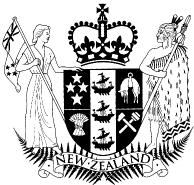 Crimes Act 1961NoteChanges authorised by subpart 2 of Part 2 of the Legislation Act 2012 have been made in this official reprint.Note 4 at the end of this reprint provides a list of the amendments incorporated. This Act is administered by the Ministry of Justice.Reprinted as atCrimes Act 1961	11 May20148A	Jurisdiction in respect of certain persons with diplomatic	34or consular immunity9	Offences not to be punishable except under New Zealand	36 
Acts10	Offence under more than 1 enactment	3710A Criminal enactments not to have retrospective effect	3710B Period of limitation [Repealed]	3711	Construction of other Acts [Repealed]	3712	Summary jurisdiction [Repealed]	38Part 2Punishments13	Powers of courts under other Acts not affected	38Death 
[Repealed]14	Form of sentence in capital cases [Repealed]	3815	Sentence of death not to be passed on pregnant	38woman [Repealed]16	Sentence of death not to be passed on person under 18	38 
years of age [Repealed]Imprisonment17	No sentence of solitary confinement to be passed	38Putting under bond 
[Repealed]18	Putting under bond [Repealed]	39Fine19	Enforcement of fines by High Court	39Part 3Matters of justification or excuse20	General rule as to justifications	42Infancy21	Children under 10	4222	Children between 10 and 14	42Insanity23	Insanity	43Compulsion24 Compulsion	43Reprinted as atCrimes Act 1961	11 May2014202A Possession of offensive weapons or disabling substances	139202B Powers in respect of crime against section	140202A [Repealed]202BA Sentencing for second crime against section 202A(4)	140202C Assault with weapon	140203	Endangering transport [Repealed]	141204	Impeding rescue	141Female genital mutilation204A Female genital mutilation	141204B Further offences relating to female genital mutilation	143Bigamy, feigned marriage205	Bigamy defined	144206 Punishment of bigamy	146207	Feigned marriage or feigned civil union	146Abduction, kidnapping208	Abduction for purposes of marriage or sexual connection	147209 Kidnapping	147209A Young person under 16 cannot consent to being taken	147away or detained210	Abduction of young person under 16	14821 0A People claiming in good faith right to possession of young	148 
person under 16Part 9Crimes against reputation[Repealed]211	Criminal libel and publishing defined [Repealed]	149212	Publishing upon invitation [Repealed]	149213	No prosecution without leave of Judge [Repealed]	149214	Plea of justification [Repealed]	149215	Punishment of criminal libel [Repealed]	149216	Criminal slander [Repealed]	149Part 9ACrimes against personal privacy21 6A Interpretation	15021 6B Prohibition on use of interception devices	15121 6C Prohibition on disclosure of private communications	153unlawfully intercepted21 6D Prohibition on dealing, etc, with interception devices	154216E Forfeiture	156Reprinted as atCrimes Act 1961	11 May2014297	Attempt to damage property by fire or	196explosive [Repealed]298 Wilful damage [Repealed]	196298A Causing disease or sickness in animals	196298B Contaminating food, crops, water, or other products	197299	Wilful waste or diversion of water, gas, or	197 
electricity [Repealed]300	Interfering with means of transport [Repealed]	197301	Wrecking [Repealed]	198302 Attempting to wreck [Repealed]	198303	Interfering with signals, etc [Repealed]	198304	Interfering with mines [Repealed]	198305	Providing explosive to commit crime [Repealed]	198Part 11Threatening, conspiring, and attempting to commitoffences306	Threatening to kill or do grievous bodily harm	198307	Threatening to destroy property	199307A Threats of harm to people or property	199308	Threatening acts	200309	Conspiring to prevent collection of rates or taxes	200310	Conspiring to commit offence	200311	Attempt to commit or procure commission of offence	201312	Accessory after the fact to crime	201Part 1 1 AObtaining evidence by interception devices[Repealed]Part 12 Procedure313	General provisions as to procedure [Repealed]	202314	Procedure where prior consent to prosecution	202required [Repealed]General power to stop vehicles to exercise statutorysearch powers 
[Repealed]3 14A Statutory search power [Repealed]	2023 14B General power to stop vehicles [Repealed]	2023 14C Powers incidental to stopping vehicles under section	2033 14B [Repealed]Reprinted as at11 May 2014	Crimes Act 1961314D Offences relating to stopping vehicles under section	2033 14B [Repealed]Arrest315	Arrest without warrant	203316	Duty of persons arresting	204317	Power to enter premises to arrest offender or prevent	206offence [Repealed]31 7A Power to stop vehicles for purpose of arrest [Repealed]	20631 7AA Powers incidental to stopping vehicles under section	20631 7A [Repealed]317AB Offences relating to stopping vehicles under section	206 
31 7A [Repealed]31 7B Road blocks [Repealed]	206Bail[Repealed]318	When bail not allowable [Repealed]	207319	Rules as to granting bail [Repealed]	20731 9A Detention while bail bond prepared and signed [Repealed]	20731 9B Variation of conditions of bail [Repealed]	207320	Arrest of absconder [Repealed]	207320A Person on bail may be arrested without warrant in certain	207 
circumstances [Repealed]320B Failure to answer bail [Repealed]	207320C Non-performance of condition of bail bond to be certified	208by Judge [Repealed]Plea ofguilty after committal for trial 
[Repealed]321	Person committed for trial may plead guilty before	208 
trial [Repealed]Change of venue 
[Repealed]322	Changing venue or sitting [Repealed]	208323	Powers of court of committal as to custody or bail of	208accused [Repealed]324	Attendance of witnesses at substituted court [Repealed]	208325	Powers of substituted court to compel	209attendance [Repealed]326	Trial in substituted court [Repealed]	209327	Witnesses’ expenses where indictment removed at	209instance of the Crown [Repealed]Reprinted as atCrimes Act 1961	11 May2014Indictments 
[Repealed]328 Form of indictment [Repealed]	209329	Contents of counts [Repealed]	209330	Crimes may be charged in the alternative [Repealed]	209331	Certain objections not to vitiate counts [Repealed]	209332	Indictment for perjury or fraud [Repealed]	210333	General provisions as to counts not affected [Repealed]	210334	Further particulars [Repealed]	210335 Variance and amendment [Repealed]	210336	Indictment for treason [Repealed]	210337 Attempt proved when crime is charged [Repealed]	210338	Crime proved when attempt is charged [Repealed]	210339	Part of charge proved [Repealed]	210340	Joinder of counts [Repealed]	211341	Charge of previous conviction [Repealed]	211342	Objections to indictment [Repealed]	211343	Indictment of parties [Repealed]	211344	Accessories after the fact, and receivers [Repealed]	211344AA Money launderers [Repealed]	211Evidence 
[Repealed]344A Interlocutory order relating to admissibility of	211 
evidence [Repealed]Identification evidence344B Attendance at identification parade voluntary	212344C Information relating to identification witness to be	212supplied to defendant [Repealed]344D Jury to be warned where principal evidence relates to	212 
identification [Repealed]Filing indictment 
[Repealed]345	Filing indictment [Repealed]	212345A Time for filing indictment [Repealed]	213345B Extension of time for filing indictment [Repealed]	213345C Trial Judge may excuse disclosure of information relating	213to Police investigations [Repealed]345D Leave to file amended indictments [Repealed]	213346	Failure of prosecutor to file indictment [Repealed]	213347	Power to discharge accused [Repealed]	213348	Copy of indictment [Repealed]	213Reprinted as atCrimes Act 1961	11 May2014375A Special provisions in cases of sexual nature [Repealed]	218376	Presence of the accused [Repealed]	218377	Proceedings on Sunday [Repealed]	218378	Stay of proceedings [Repealed]	218Retrials ofpreviously acquitted persons 
[Repealed]378A Order for retrial may be granted if acquittal	219 
tainted [Repealed]378B Meaning of terms used in sections 378C and	219 
378D [Repealed]378C Consent of Solicitor-General required in certain	219 
circumstances for exercise of powers in relation toacquitted person [Repealed]378D Order for retrial may be granted by Court of Appeal if	219 
new and compelling evidence discovered [Repealed]378E Orders to safeguard fairness of retrial [Repealed]	219378F Effect of order for retrial [Repealed]	219Part 13 Appeals [Repealed]379	Interpretation [Repealed]	220Appeal on matters arising before trial 
[Repealed]379A Right of appeal in certain cases [Repealed]	220379AB Appeal against decision of Court of Appeal on appeal	220against certain orders [Repealed]Appeal on question of bail 
[Repealed]379B Appeal from decision of High Court relating to	220 
bail [Repealed]379C Procedural provisions relating to appeal on question of	221 
bail [Repealed]379CA Appeal against order in respect of costs [Repealed]	221379D Execution of decision of Court of Appeal [Repealed]	221Appeal on question of law 
[Repealed]380	Reserving question of law	221381	Appeal where no question reserved [Repealed]	221Reprinted as at11 May 2014	Crimes Act 196138 1A Question of law arising out of discharge under section	221347 or stay of prosecution may be referred to Court of Appeal [Repealed]382		Powers of Court of Appeal where appeal is on question of 222 
law [Repealed]Appeal against conviction or sentence 
[Repealed]383	Right of appeal against conviction or sentence [Repealed]	222383A Appeal against decision of Court of Appeal on appeal	222 
against conviction or sentence [Repealed]384	Right of appeal against sentence or conviction for	222 
contempt of court [Repealed]384A Jurisdiction in certain cases where appeals lie to different	222 
courts [Repealed]385	Determination of appeals in ordinary cases [Repealed]	222386	Powers of appellate courts in special cases [Repealed]	223387	Revesting and restitution of property on	223conviction [Repealed]388	Time for appealing [Repealed]	223389	Supplemental powers of appellate courts [Repealed]	223390	Duty of Solicitor-General [Repealed]	223391	Costs of appeal [Repealed]	223392	Duties of Registrar with respect to notices of appeal,	223etc [Repealed]General provisions as to appeals 
[Repealed]392A Decision about mode of hearing [Repealed]	224392B Hearings on the papers [Repealed]	224393	Certain powers exercisable by 1 Judge [Repealed]	224394	Evidence for appellate courts [Repealed]	224395	Right of appellant to be represented, and restriction on	224attendance [Repealed]396	Power to forbid report of proceedings, etc [Repealed]	224397	Granting of bail to appellant, and custody pending	224appeal [Repealed]398 Judgment of Court of Appeal [Repealed]	224399	Intermediate effects of appeal [Repealed]	225Part 14Miscellaneous provisions400	Consent of Attorney-General to certain prosecutions	225401	Contempt of court [Repealed]	226Reprinted as atCrimes Act 1961	11 May2014402	Costs [Repealed]	226403	Compensation for loss of property [Repealed]	226404	Restitution of property [Repealed]	227405	Civil remedy not suspended	227406	Prerogative of mercy	227406A Appeals against decisions made on references	228407	Effect of free pardon	228408 Act to bind the Crown	229409	Rules of court [Repealed]	229410 Regulations	229411	Consequential amendments	229412	Repeals and savings	230413	Enactment creating offence is repealed and replaced or	230consolidated414	Repealed enactment continues to have effect	231415	Inconsistency with other enactment or rule of law	231Schedule 1	232Carrying out of sentence of death 
[Repealed]Schedule 2	232Forms 
[Repealed]Schedule 3	233Enactments amendedSchedule 4	235United Kingdom enactments ceasing to have effect in 
New ZealandSchedule 5	241New Zealand enactments repealedSchedule 6	243Interception warrant 
[Repealed]An Act to consolidate and amend the Crimes Act 1908 and certain other enactments of the Parliament of New Zealand relating to crimes and other offencesTitle: amended, on 1 January 1987, pursuant to section 29(2) of the Constitution Act 1986 (1986 No 114).Reprinted as at11 May2014	Crimes Act 1961	s 21	Short Title, commencement, etcThis Act may be cited as the Crimes Act 1961.This Act shall come into force on 1 January 1962.This Act is divided into Parts, as follows:Part 1—Jurisdiction (sections 5 to 12)Part 2—Punishments (sections 13 to 19)Part 3—Matters of justification or excuse (sections 20 to 65)Part 4—Parties to the commission of offences (sections 66 to 72)Part 5—Crimes against public order (sections 73 to 98F)Part 6—Crimes affecting the administration of law and justice (sections 99 to 122)Part 7—Crimes against religion, morality, and public welfare (sections 123 to 150)Part 8—Crimes against the person (sections 1 50A to 21 0A)Part 9—Crimes against reputation (sections 211 to 216)Part 9A—Crimes against personal privacy (sections 21 6A to 21 6N)Part 10—Crimes against rights of property (sections 217 to 305)Part 1 1—Threatening, conspiring, and attempting to commit offences (sections 306 to 312)Part 12—Procedure (sections 313 to 378F)Part 13—Appeals (sections 379 to 399)Part 14—Miscellaneous provisions (sections 400 to 415)Section 1(3): amended, on 18 April 2012, by section 325(2) of the Search and Surveillance Act 2012 (2012 No 24).Section 1(3): amended, on 25 February 2012, by section 4 of the Crimes Amendment Act 2012 (2012 No 8).Section 1(3): amended, on 6 August 1979, by section 5 of the Crimes Amendment Act 1979 (1979 No 5).2	Interpretation(1) In this Act, unless the context otherwise requires,—aerodrome has the same meaning as in the Civil Aviation Act 1990aircraft has the same meaning as in the Civil Aviation Act 1990; and includes any aircraft for the time being used as an aircraft of any of the armed forces of any country other than New Zealandassault means the act of intentionally applying or attempting to apply force to the person of another, directly or indirectly, or threatening by any act or gesture to apply such force to the person of another, if the person making the threat has, or causes the other to believe on reasonable grounds that he or she has, present ability to effect his or her purpose; and to assault has a corresponding meaningclaim of right, in relation to any act, means a belief at the time of the act in a proprietary or possessory right in property in relation to which the offence is alleged to have been committed, although that belief may be based on ignorance or mistake of fact or of any matter of law other than the enactment against which the offence is alleged to have been committedCommonwealth country means a country that is a member of the Commonwealth of Nations; and includes every territory for whose international relations the Government of any such country is responsibleCommonwealth ship means a ship registered or required to be registered in any Commonwealth country, or recognised by the law of any Commonwealth country as a ship belonging to that country; and includes any ship for the time being used as a ship of any of the armed forces of any Commonwealth country constable has the meaning given in section 4 of the Policing Act 2008crime involving dishonesty means any crime described in Part 10 except the crimes described in sections 267 to 272criminally responsible means liable to punishment for an offenceday, or daytime, means the interval between 6 o’clock in the morning of any day and 9 o’clock at night of the same dayfirearm has the same meaning as in the Arms Act 1983 for a material benefit, in relation to doing a thing, means— (a) after having obtained a material benefit for doing the thing; orReprinted as at11 May2014	Crimes Act 1961	s 2(b) intending to obtain a material benefit for doing the thing foreign ship means a ship that is not a Commonwealth shipgenitalia includes a surgically constructed or reconstructed organ analogous to naturally occurring male or female genitalia (whether the person concerned is male, female, or of indeterminate sex)to injure means to cause actual bodily harmJudge, in relation to a District Court, or District Court Judge means a Judge who holds a warrant under section 5B of the District Courts Act 1947 to conduct jury trialsjustified, in relation to any person, means not guilty of an offence and not liable to any civil proceedingis liable means is liable on convictionmedical practitioner means a health practitioner who is, or is deemed to be, registered with the Medical Council of New Zealand continued by section 1 14(1)(a) of the Health Practitioners Competence Assurance Act 2003 as a practitioner of the profession of medicineNew Zealand includes all waters within the outer limits of the territorial sea of New Zealand (as defined by section 3 of the Territorial Sea, Contiguous Zone, and Exclusive Economic Zone Act 1977)New Zealand aircraft means any aircraft that is registered or required to be registered in New Zealand under the Civil Aviation Act 1990; and includes any aircraft for the time being used as an aircraft of the New Zealand forcesNew Zealand forces means the New Zealand Naval Forces, the New Zealand Army, and the Royal New Zealand Air ForceNew Zealand ship means a ship registered in New Zealand, or recognised by the law of New Zealand as a ship belonging to New Zealand; and includes any ship for the time being used as a ship of the New Zealand forcesnight, or night-time, means the interval between 9 o’clock at night and 6 o’clock in the following morningobtain a material benefit, in relation to doing a thing, means obtain, directly or indirectly, any goods, money, pecuniary advantage, privilege, property, or other valuable considerationof any kind for doing the thing (or taking an action that forms part of doing the thing)penis includes a surgically constructed or reconstructed organ analogous to a naturally occurring penis (whether the person concerned is male, female, or of indeterminate sex)person, owner, and other words and expressions of the like kind, include the Crown and any public body or local authority, and any board, society, or company, and any other body of persons, whether incorporated or not, and the inhabitants of the district of any local authority, in relation to such acts and things as it or they are capable of doing or owningprison manager means the manager of a prisonproperty includes real and personal property, and any estate or interest in any real or personal property, money, electricity, and any debt, and any thing in action, and any other right or interestprosecutor means—a Crown Solicitor:in relation to a Crown prosecution, the Attorney-General:in relation to a private prosecution, the private prosecutorprotected from criminal responsibility means not liable to any proceedings except a civil proceedingRegistrar—for the purposes of Part 12, means any Registrar of the trial court; and includes any Deputy Registrar of that court:for any other purpose, means any Registrar of the High Court or of a District Court, as the case may require; and includes any Deputy Registrarserious violent offence means any offence—that is punishable by a period of imprisonment for a term of 7 years or more; andwhere the conduct constituting the offence involves—(i)		loss of a person’s life or serious risk of loss of a 
person’s life; orReprinted as at11 May2014	Crimes Act 1961	s 2serious injury to a person or serious risk of serious injury to a person; orserious damage to property in circumstances endangering the physical safety of any person; orperverting the course of justice, where the purpose of the conduct is to prevent, seriously hinder, or seriously obstruct the detection, investigation, or prosecution of any offence—that is punishable by a period of imprisonment for a term of 7 years or more; andthat involved, involves, or would involve conduct of the kind referred to in any of subparagraphs (i) to (iii)sexual connection means—(a) connection effected by the introduction into the genitalia or anus of one person, otherwise than for genuine medical purposes, of—a part of the body of another person; oran object held or manipulated by another person; or(b) connection between the mouth or tongue of one person and a part of another person’s genitalia or anus; or(c) the continuation of connection of a kind described in paragraph (a) or paragraph (b)ship means every description of vessel used in navigation, however propelled; and includes any barge, lighter, dinghy, raft, or like vessel; and also includes any ship belonging to or used as a ship of the armed forces of any countrySupreme Court means the Supreme Court of New Zealand established by section 6 of the Supreme Court Act 2003 territorial waters, in relation to any country other than New Zealand, means such part of the sea adjacent to the coast of that country as is within the territorial sovereignty of that country; and includes ports, harbours, rivers, and other places in which at the commencement of this Act the Admiralty of England has jurisdiction (whether exclusive or not) in respect of offences of any kind committed on board Commonwealth ships unlawful act means a breach of any Act, regulation, rule, or bylawvulnerable adult, for the purposes of sections 151, 195, and 195A, means a person unable, by reason of detention, age, sickness, mental impairment, or any other cause, to withdraw himself or herself from the care or charge of another person.For the purposes of paragraph (a) of the definition in subsection (1) of sexual connection, introduction to the slightest degree is enough to effect a connection.For the purposes of this Act, one person does an indecent act on another person whether he or she—does an indecent act with or on the other person; orinduces or permits the other person to do an indecent act with or on him or her.(2) [Repealed]Compare: 1908 No 32 ss2, 4A(1), 207, 237; 1948 No 77 s 8; 1950 No 83 s 2; 1953 No 120 s 2(1); 1954 No 29 s2Section 2(1) aerodrome: amended, on 1 September 1990, pursuant to section 101(1) of the Civil Aviation Act 1990 (1990 No 98).Section 2(1) aircraft: amended, on 1 September 1990, pursuant to section 101(1) of the Civil Aviation Act 1990 (1990 No 98).Section 2(1) claim of right: inserted, on 1 October 2003, by section 4(1) of the Crimes Amendment Act 2003 (2003 No 39).Section 2(1) claim of right: amended, on 19 March 2012, by section 4(2) of the Crimes Amendment Act (No 3) 2011 (2011 No 79).Section 2(1) colour of right: repealed, on 1 October 2003, by section 4(1) of the Crimes Amendment Act 2003 (2003 No 39).Section 2(1) constable: replaced, on 1 October 2008, by section 130(1) of the Policing Act 2008 (2008 No 72).Section 2(1) crime: repealed, on 1 July 2013, by section 6 of the Crimes Amendment Act (No 4) 2011 (2011 No 85).Section 2(1) crime involving dishonesty: replaced, on 1 October 2003, by section 4(2) of the Crimes Amendment Act 2003 (2003 No 39).Section 2(1) depositions: repealed, on 1 July 2013, by section 6 of the Crimes Amendment Act (No 4) 2011 (2011 No 85).Section 2(1) firearm: inserted, on 28 October 1986, by section 2 of the Crimes Amendment Act (No 2)1986 (1986 No 71).Section 2(1) for a material benefit: inserted, on 20 May 2005, by section 3(1) of the Crimes Amendment Act 2005 (2005 No 41).Section 2(1) genitalia: inserted, on 20 May 2005, by section 3(1) of the Crimes Amendment Act 2005 (2005 No 41).Section 2(1) Judge: replaced, on 1 July 2013, by section 6 of the Crimes Amendment Act (No 4) 2011 (2011 No 85).Reprinted as at11 May2014	Crimes Act 1961	s 2Section 2(1) is liable: amended, on 1 July 2013, by section 6 of the Crimes Amendment Act (No 4) 2011 (2011 No 85).Section 2(1) medical practitioner: inserted, on 18 September 2004, by section 175(1) of the Health Practitioners Competence Assurance Act 2003 (2003 No 48).Section 2(1) New Zealand: replaced, on 1 January 1966, by section 11 of the Territorial Sea and Fishing Zone Act 1965 (1965 No 11).Section 2(1) New Zealand: amended, on 1 August 1996, pursuant to section 5(4) of the Territorial Sea and Exclusive Economic Zone Amendment Act 1996 (1996 No 74).Section 2(1) New Zealand: amended, on 1 October 1977, by section 33(1) of the Territorial Sea, Contiguous Zone, and Exclusive Economic Zone Act 1977 (1977 No 28).Section 2(1) New Zealand aircraft: amended, on 1 September 1990, pursuant to section 101(1) of the Civil Aviation Act 1990 (1990 No 98).Section 2(1) obtain a material benefit: inserted, on 18 June 2002, by section 3 of the Crimes Amendment Act 2002 (2002 No 20).Section 2(1) offence: repealed, on 1 July 2013, by section 6 of the Crimes Amendment Act (No 4) 2011 (2011 No 85).Section 2(1) penis: inserted, on 20 May 2005, by section 3(1) of the Crimes Amendment Act 2005 (2005 No 41).Section 2(1) prison manager: inserted, on 1 June 2005, by section 206 of the Corrections Act 2004 (2004 No 50).Section 2(1) property: amended, on 1 October 2003, by section 4(3) of the Crimes Amendment Act 2003 (2003 No 39).Section 2(1) prosecutor: inserted, on 1 March 1996, by section 2(1) of the Crimes Amendment Act (No 2)1995 (1995 No 68).Section 2(1) Registrar: replaced, on 1 March 1996, by section 2(2) of the Crimes Amendment Act (No 2)1995 (1995 No 68).Section 2(1) serious violent offence: inserted, on 18 April 2012, by section 325(3) of the Search and Surveillance Act 2012 (2012 No 24).Section 2(1) sexual connection: inserted, on 20 May 2005, by section 3(1) of the Crimes Amendment Act 2005 (2005 No 41).Section 2(1) Superintendent: repealed, on 1 June 2005, by section 206 of the Corrections Act 2004 (2004 No 50).Section 2(1) Supreme Court: inserted, on 1 January 2004, by section 48(1) of the Supreme Court Act 2003 (2003 No 53).Section 2(1) territorial waters: amended, on 1 January 1966, by section 11 of the Territorial Sea and Fishing Zone Act 1965 (1965 No 11).Section 2(1) trial Judge: repealed, on 1 July 2013, by section 6 of the Crimes Amendment Act (No 4) 2011 (2011 No 85).Section 2(1) unlawful act: inserted, on 19 March 2012, by section 4(1) of the Crimes Amendment Act (No 3) 2011 (2011 No 79).Section 2(1) valuable security: repealed, on 1 October 2003, by section 4(4) of the Crimes Amendment Act 2003 (2003 No 39).Section 2(1) vulnerable adult: inserted, on 19 March 2012, by section 4(1) of the Crimes Amendment Act (No 3) 2011 (2011 No 79).Section 2(1A): inserted, on 20 May 2005, by section 3(2) of the Crimes Amendment Act 2005 (2005 No 41).Section 2(1B): inserted, on 20 May 2005, by section 3(2) of the Crimes Amendment Act 2005 (2005 No 41).Section 2(2): repealed, on 1 July 2013, by section 6 of the Crimes Amendment Act (No 4) 2011 (2011 No 85).3	Meaning of convicted on indictment[Repealed]Section 3: repealed, on 1 July 2013, by section 6 of the Crimes Amendment Act (No 4) 2011 (2011 No 85).4	Meaning of ordinarily resident in New ZealandFor the purposes of this Act, a person shall be deemed to be ordinarily resident in New Zealand if—his or her home is in New Zealand; orhe or she is residing in New Zealand with the intention of residing therein indefinitely; orhaving resided in New Zealand with the intention of establishing his or her home therein, or with the intention of residing in New Zealand indefinitely, he or she is outside New Zealand but has an intention to return to establish his or her home therein or to reside in New Zealand indefinitely.Part 1Jurisdiction5	Application of ActThis Act applies to all offences for which the offender may be proceeded against and tried in New Zealand.This Act applies to all acts done or omitted in New Zealand.Compare: 1908 No 32 s 3Reprinted as at11 May2014	Crimes Act 1961	Part 1 s 7A6	Persons not to be tried in respect of things done outsideNew ZealandSubject to the provisions of section 7, no act done or omitted outside New Zealand is an offence, unless it is an offence by virtue of any provision of this Act or of any other enactment.7	Place of commission of offenceFor the purpose of jurisdiction, where any act or omission forming part of any offence, or any event necessary to the completion of any offence, occurs in New Zealand, the offence shall be deemed to be committed in New Zealand, whether the person charged with the offence was in New Zealand or not at the time of the act, omission, or event.Compare: 1908 No 32 s 47A Extraterritorial jurisdiction in respect of certain offences with transnational aspects(1) Even if the acts or omissions alleged to constitute the offence occurred wholly outside New Zealand, proceedings may be brought for any offence against this Act committed in the course of carrying out a terrorist act (as defined in section 5(1) of the Terrorism Suppression Act 2002) or an offence against section 98AA, section 98A, section 98C, section 98D, any of sections 100 to 104, section 105(2), section 116, section 117, section 243, section 298A, or section 298B—(a) if the person to be charged—is a New Zealand citizen; oris ordinarily resident in New Zealand; orhas been found in New Zealand and has not been extradited; oris a body corporate, or a corporation sole, incorporated under the law of New Zealand; or(b) if any of the acts or omissions is alleged to have occurred—on board a ship registered or required to be registered under the Ship Registration Act 1992; oron board a ship used as a ship of the New Zealand Defence Force; oron board a New Zealand aircraft; oron board an aircraft that is leased to a lessee whose principal place of business is in New Zealand, or who is a New Zealand citizen or a person ordinarily resident in New Zealand; or(c) if a person in respect of whom the offence is alleged to have been committed—is a New Zealand citizen; oris ordinarily resident in New Zealand; or(d) in the case of an offence against section 98A, if the group of people with or in which the person to be charged is alleged to have participated are alleged to have as their objective or one of their objectives the obtaining of material benefits by the commission in New Zealand of offences or conduct referred to in paragraph (a) or paragraph (b) of section 98A(2). (2) Even if the acts or omissions alleged to constitute the offence occurred wholly outside New Zealand, proceedings may be brought for an offence against section 98C or section 98D,—in the case of an offence against section 98C(1) or section 98D, if the act or omission is alleged to relate to the entry of a person into New Zealand; orin the case of an offence against section 98C(2), if the act or omission is alleged to relate to arranging the bringing of a person to New Zealand.(2A) Even if some or all of the acts alleged to constitute the offence occurred wholly outside New Zealand, proceedings may be brought for an offence against section 13 1B—(a) if the person to be charged—is a New Zealand citizen; oris ordinarily resident in New Zealand; orhas been found in New Zealand and has not been extradited; or(b) if any of the acts is alleged to have occurred—on board a ship registered or required to be registered under the Ship Registration Act 1992; oron board a ship used as a ship of the New Zealand Defence Force; oron board a New Zealand aircraft; orReprinted as at11 May2014	Crimes Act 1961	Part 1 s 7B(iv) on board an aircraft that is leased to a lessee whose principal place of business is in New Zealand, or who is a New Zealand citizen or a person ordinarily resident in New Zealand; or(c) if a person in respect of whom the offence is alleged to have been committed—is a New Zealand citizen; oris ordinarily resident in New Zealand.Neither section 8 nor section 400 applies to an offence referred to in subsection (1).Nothing in subsections (1) to (3) limits or affects—(a) the application of section 7 to the occurrence in New Zealand of—an act or omission forming part of an offence; oran event necessary to the completion of an offence; or(b) the application of section 8A.Section 7A: inserted, on 18 June 2002, by section 4 of the Crimes Amendment Act 2002 (2002 No 20).Section 7A(1): amended, on 20 May 2005, by section 4(1)(a) of the Crimes Amendment Act 2005 (2005 No 41).Section 7A(1): amended, on 20 May 2005, by section 4(1)(b) of the Crimes Amendment Act 2005 (2005 No 41).Section 7A(1): amended, on 17 November 2003, by section 3(a) of the Crimes Amendment Act (No 2) 2003 (2003 No 105).Section 7A(1): amended, on 17 November 2003, by section 3(b) of the Crimes Amendment Act (No 2) 2003 (2003 No 105).Section 7A(1)(d): amended, on 1 December 2009, by section 4 of the Crimes Amendment Act 2009 (2009 No 47).Section 7A(2A): inserted, on 20 May 2005, by section 4(2) of the Crimes Amendment Act 2005 (2005 No 41).7B Attorney-General’s consent required where jurisdiction claimed under section 7A(1) Proceedings for an offence against section 98AA, section 98A, section 116, section 117, section 243, section 298A, or section 298B cannot be brought in a New Zealand court against a person without the Attorney-General’s consent, if jurisdiction over the person is claimed by virtue of section 7A.A person over whom jurisdiction is claimed by virtue of section 7A may be arrested for an offence against section 98AA, section 98A, section 116, section 117, or section 243, or a warrant for the person’s arrest for the offence may be issued and executed, and the person may be remanded in custody or on bail, even though the Attorney-General’s consent to the bringing of proceedings against the person has not been obtained.Proceedings for an offence against this Act committed in the course of carrying out a terrorist act (as defined in section 5(1) of the Terrorism Suppression Act 2002) cannot be brought in a New Zealand court against a person without the Attorney-General’s consent, if jurisdiction over the person is claimed solely by virtue of section 7A.Section 7B: inserted, on 18 June 2002, by section 4 of the Crimes Amendment Act 2002 (2002 No 20).Section 7B(1): amended, on 20 May 2005, by section 5(a) of the Crimes Amendment Act 2005 (2005 No 41).Section 7B(1): amended, on 20 May 2005, by section 5(b) of the Crimes Amendment Act 2005 (2005 No 41).Section 7B(1): amended, on 17 November 2003, by section 4(1) of the Crimes Amendment Act (No 2) 2003 (2003 No 105).Section 7B(2): amended, on 20 May 2005, by section 5(a) of the Crimes Amendment Act 2005 (2005 No 41).Section 7B(2): amended, on 20 May 2005, by section 5(b) of the Crimes Amendment Act 2005 (2005 No 41).Section 7B(3): inserted, on 17 November 2003, by section 4(2) of the Crimes Amendment Act (No 2) 2003 (2003 No 105).8	Jurisdiction in respect of crimes on ships or aircraftbeyond New Zealand(1) This section applies to any act done or omitted beyond New Zealand by any person—on board any Commonwealth ship; oron board any New Zealand aircraft; oron board any ship or aircraft, if that person arrives in 
New Zealand on that ship or aircraft in the course or at the end of a journey during which the act was done or omitted; orbeing a British subject, on board any foreign ship (not being a ship to which he or she belongs) on the highReprinted as at11 May2014	Crimes Act 1961	Part 1 s 8seas, or on board any such ship within the territorial waters of any Commonwealth country; or(e) being a New Zealand citizen or a person ordinarily resident in New Zealand, on board any aircraft:provided that paragraph (c) shall not apply where the act was done or omitted by a person, not being a British subject, on any ship or aircraft for the time being used as a ship or aircraft of any of the armed forces of a country that is not a Commonwealth country.If a person does or omits to do any act to which this section applies, and that act or omission would, if it occurred within New Zealand, be an offence, under this Act or any other enactment (whether that enactment was passed before or after the commencement of this Act), punishable by imprisonment for life or by 2 or more years’ imprisonment, then, subject to the provisions of this Act and that other enactment, the person is liable on conviction as if the act or omission had occurred in New Zealand.(2A) If any proceedings are taken by virtue of the jurisdiction conferred by this section, it is a defence to prove that the act or omission would not have been an offence under the law of the country of which the person charged was a national or citizen at the time of the act or omission, if it had occurred in that country.Where at any place beyond New Zealand any person who belongs, or within 3 months previously has belonged, to any Commonwealth ship does or omits any act, whether on shore or afloat, not being an act or omission to which subsection (1) applies, and that act or omission would, if it occurred within New Zealand, be an offence punishable by imprisonment for life or by 2 or more years’ imprisonment, then this section shall apply in respect of that act or omission in the same manner in all respects as if it had occurred on board a Commonwealth ship.The provisions of this section shall have the same operation in relation to the Republic of Ireland and to the citizens thereof, and to ships registered therein or belonging thereto, and to persons who belong or have belonged to those ships, and to all other persons on board those ships, as if the Republic ofIreland were a Commonwealth country and as if the citizens thereof were British subjects.This section shall be read subject to the provisions of section 400.In this section, the expression British subject includes a British protected person within the meaning of the British Nationality and Citizenship Act 1948.Nothing in this section shall apply with respect to any offence against the Maritime Transport Act 1994 or Part 5A of the Civil Aviation Act 1990.Compare: 1908 No 32 s 4A(2); 1948 No 77 s 8; 1953 No 120 ss 2, 3, 4, 6; Criminal Code (1954, as amended 1959) s 5A (Canada)Section 8(2): replaced, on 1 July 2013, by section 4(1) of the Crimes Amendment Act 2013 (2013 No 27).Section 8(2A): inserted, on 1 July 2013, by section 4(1) of the Crimes Amendment Act 2013 (2013 No 27).Section 8(3): amended, on 1 July 2013, by section 4(2) of the Crimes Amendment Act 2013 (2013 No 27).Section 8(7): amended, on 1 July 2013, by section 4(3) of the Crimes Amendment Act 2013 (2013 No 27).Section 8(7): amended, on 1 June 2004, by section 41(3) of the Civil Aviation Amendment Act 2004 (2004 No 8).Section 8(7): amended, on 1 February 1995, pursuant to section 202(1) of the Maritime Transport Act 1994 (1994 No 104).8A Jurisdiction in respect of certain persons with diplomatic or consular immunity(1) This section applies to every person who is—a head of mission or head of post within the meaning of the Foreign Affairs Act 1988; ora person who is on overseas service pursuant to section 6 of the Foreign Affairs Act 1988; ora New Zealand citizen ordinarily resident in New Zealand and who is—a member of the family of a person described in 
paragraph (a) or paragraph (b); ora member of the staff of a New Zealand overseas post or a New Zealand overseas mission, whether or not an officer or employee of the Ministry of Foreign Affairs and Trade or a person employedReprinted as at11 May2014	Crimes Act 1961	Part 1 s 8Aunder section 10 of the Foreign Affairs Act 1988; or(iii) an officer or employee of the State services (as defined in section 2(1) of the State Sector Act 1988), or of New Zealand Trade and Enterprise (as established by the New Zealand Trade and Enterprise Act 2003), who is serving in a New Zealand overseas post or a New Zealand overseas mission.(2) Where—any person to whom this section applies does, or omits to do, any act outside New Zealand (whether or not the act or omission concerned constitutes an offence under the laws in force in the place where it took place) that, if done or omitted within New Zealand would constitute an offence punishable by imprisonment for 1 year or more; andthat person has immunity from criminal jurisdiction in the place where that act or omission took place; andthat immunity has not been waived (otherwise than to any extent necessary to enable the extradition of that person),—that act or omission shall be deemed to have taken place within New Zealand.(3) No charging document may be filed against any person over whom jurisdiction is claimed by virtue of subsection (2) without the leave of the Attorney-General.(4) Subsection (5) applies to any offence before a charging document may be filed in respect of which the consent of the Attorney-General is required by subsection (3).(5) Where any person is alleged to have committed an offence to which this subsection applies,—he or she may be arrested; ora warrant for his or her arrest may be issued and executed,—and he or she may be remanded in custody or on bail, notwithstanding that the consent of the Attorney-General has not been obtained to the filing of a charging document in respect of thatoffence; but no further proceedings shall be taken until that consent has been obtained.Section 8A: inserted, on 16 December 1983, by section 30 of the Foreign Affairs Act 1983 (1983 No 128).Section 8A(1): replaced, on 1 December 1988, by section 14(1) of the Foreign Affairs Act 1988 (1988 No 159).Section 8A(1)(a): amended, on 1 July 1993, pursuant to section 2(3) of the Foreign Affairs Amendment Act 1993 (1993 No 48).Section 8A(1)(b): amended, on 1 July 1993, pursuant to section 2(3) of the Foreign Affairs Amendment Act 1993 (1993 No 48).Section 8A(1)(c)(ii): amended, on 1 July 1993, pursuant to section 2(3) of the Foreign Affairs Amendment Act 1993 (1993 No 48).Section 8A(1)(c)(ii): amended, on 1 July 1993, by section 6(1) of the Foreign Affairs Amendment Act 1993 (1993 No 48).Section 8A(1)(c)(iii): amended, on 1 July 2003, by section 84 of the New Zealand Trade and Enterprise Act 2003 (2003 No 27).Section 8A(3): amended, on 1 July 2013, by section 6 of the Crimes Amendment Act (No 4) 2011 (2011 No 85).Section 8A(4): amended, on 1 July 2013, by section 6 of the Crimes Amendment Act (No 4) 2011 (2011 No 85).Section 8A(5): amended, on 1 July 2013, by section 6 of the Crimes Amendment Act (No 4) 2011 (2011 No 85).9	Offences not to be punishable except under New ZealandActsNo one shall be convicted of any offence at common law, or of any offence against any Act of the Parliament of England or the Parliament of Great Britain or the Parliament of the United Kingdom:provided that—nothing in this section shall limit or affect the power or authority of the House of Representatives or of any court to punish for contempt:nothing in this section shall limit or affect the jurisdiction or powers of the Court Martial, or of any officer in any of the New Zealand forces.Compare: 1908 No 32 s 5; Criminal Code (1954) s 8 (Canada)Section 9 proviso paragraph (b): amended, on 1 July 2009, by section 87 of the Court Martial Act 2007 (2007 No 101).Reprinted as at11 May2014	Crimes Act 1961	Part 1 s 1110 Offence under more than 1 enactmentWhere an act or omission constitutes an offence under this Act and under any other Act, the offender may be prosecuted and punished either under this Act or under that other Act.Where an act or omission constitutes an offence under 2 or more Acts other than this Act, the offender may be prosecuted and punished under any one of those Acts.Where an act or omission constitutes an offence under 2 or more provisions of this Act or of any other Act, the offender may be prosecuted and punished under any one of those provisions.No one is liable to be punished twice in respect of the same offence.Compare: 1908 No 32s 6; 1924 No 11 s 25(i)Section 10(4): replaced, on 1 July 2013, by section 6 of the Crimes Amendment Act (No 4) 2011 (2011 No 85).10A Criminal enactments not to have retrospective effect Notwithstanding any other enactment or rule of law to the contrary, no person shall be liable in any criminal proceedings in respect of an act or omission by him or her if, at the time of the act or omission, the act or omission by him or her did not constitute an offence.Compare: 1954 No 50 s 43B; 1980 No 21 s22Section 10A: inserted, on 1 October 1985, by section 2 of the Crimes Amendment Act (No 2)1985 (1985 No 121).10B Period of limitation [Repealed]Section 10B: repealed, on 1 July 2013, by section 6 of the Crimes Amendment Act (No 4) 2011 (2011 No 85).11	Construction of other Acts[Repealed]Section 11: repealed, on 1 July 2013, by section 6 of the Crimes Amendment Act (No 4) 2011 (2011 No 85).12 Summary jurisdiction [Repealed]Section 12: repealed, on 1 July 2013, by section 6 of the Crimes Amendment Act (No 4) 2011 (2011 No 85).Part 2Punishments13 Powers of courts under other Acts not affectedNothing in this Act shall be construed to limit or affect in any way any provision of any other Act conferring on any court any power to pass a sentence or impose a punishment or make an order in addition to or instead of a sentence or punishment prescribed by this Act, or otherwise to deal with any offender.Death 
[Repealed]Heading: repealed, on 26 December 1989, pursuant to section 3(1)(a) of the Abolition of the Death Penalty Act 1989 (1989 No 119).14 Form of sentence in capital cases [Repealed]Section 14: repealed, on 26 December 1989, by section 3(1)(a) of the Abolition of the Death Penalty Act 1989 (1989 No 119).15 Sentence of death not to be passed on pregnant woman [Repealed]Section 15: repealed, on 26 December 1989, by section 3(1)(a) of the Abolition of the Death Penalty Act 1989 (1989 No 119).16 Sentence of death not to be passed on person under 18 years of age[Repealed]Section 16: repealed, on 26 December 1989, by section 3(1)(a) of the Abolition of the Death Penalty Act 1989 (1989 No 119).Imprisonment17 No sentence of solitary confinement to be passed(1) No offender shall be sentenced to solitary confinement.Reprinted as at11 May 2014	Crimes Act 1961	Part 2 s 19Every reference in any enactment to solitary confinement, or to imprisonment in solitary confinement, shall hereafter be construed as a reference to imprisonment.Nothing in this section shall be construed to limit or affect any of the provisions of the Corrections Act 2004, or of any regulations thereunder, in respect of offences against discipline.Compare: 1908 No 32 s 24(2)Section 17(3): amended, on 1 June 2005, by section 206 of the Corrections Act 2004 (2004 No 50).Putting under bond 
[Repealed]Heading: repealed, on 1 October 1985, by section 3 of the Crimes Amendment Act (No 2)1985 (1985 No 121).18 Putting under bond [Repealed]Section 18: repealed, on 1 October 1985, by section 3 of the Crimes Amendment Act (No 2)1985 (1985 No 121).Fine19 Enforcement of fines by High CourtIf the High Court imposes 1 or more fines, Part 3 of the Summary Proceedings Act 1957 applies to the fine or fines, subject to any necessary modifications and subject to the modifications in subsections (2) to (5).Without limiting the actions that the High Court may take under Part 3 of the Summary Proceedings Act 1957 in relation to the fine or fines, the High Court may make any orders that it thinks fit, including a charging order or sale order in relation to the offender’s real property.To avoid doubt, section 88A of the Summary Proceedings Act 1957 does not apply if the High Court makes, in accordance with subsection (2), a charging order or sale order in relation to real property.If an offender is sentenced by the High Court to community work, community detention, or home detention under section 88AE(1) of the Summary Proceedings Act 1957 or is impris-oned under a warrant of commitment issued under that section,—(a) section 89(2) and (3) of the Summary Proceedings Act 1957 apply with any necessary modifications as if—the references in those subsections to a District 
Court Judge were references to a High Court Judge; andthe reference to the High Court was a reference to the Court of Appeal; and(b) sections 244 and 250 of the Criminal Procedure Act 2011 and any other relevant provisions of that Act relating to appeals against sentence apply with any necessary modifications.(5) Despite section 90 of the Summary Proceedings Act 1957, the period of imprisonment that the High Court may impose on the offender for the non-payment of 1 or more fines must not exceed, for each fine, the lesser of—the maximum term of imprisonment to which the offender was liable on the conviction; ora period of 2 years.(6) If the High Court enforces 1 or more fines under this section, the court may, at the same time, enforce any outstanding fine or fines imposed on the offender by a District Court.(7) For the purposes of subsection (6), the outstanding fine or fines imposed by the District Court must be treated as if the fine or fines were imposed by the High Court and, in accordance with subsection (1), Part 3 of the Summary Proceedings Act 1957 applies to the fine or fines, subject to—any necessary modifications; andthe modifications in subsections (2) and (4), but not the modification in subsection (5), if the outstanding fine or fines were imposed in the District Court.(8) A Registrar of a District Court or of the High Court may exercise any jurisdiction and powers conferred on a Registrar of a District Court by Part 3 of the Summary Proceedings Act 1957 in respect of the fine or fines imposed by the High Court to which, under subsection (1), that Part applies.(9) A bailiff of a District Court may exercise any jurisdiction and powers conferred on a bailiff of a District Court by Part 3 ofReprinted as at11 May 2014	Crimes Act 1961	Part 2 s 19the Summary Proceedings Act 1957 in respect of the fine or fines imposed by the High Court to which, under subsection (1), that Part applies.(10) The amount of the fee payable if default is made in the payment of 1 or more fines imposed by the High Court to which, under subsection (1), Part 3 of the Summary Proceedings Act 1957 applies is the same as that prescribed by regulations, made under the Summary Proceedings Act 1957, in respect of enforcement action taken under that Act to enforce the fine or fines.(11) To avoid doubt, sections 92A to 92I of the Summary Proceedings Act 1957 apply, subject to any necessary modifications, to any fine or fines imposed by the High Court, and accordingly, the chief executive of the Ministry of Justice may, among other things authorised by those sections, disclose information about default balances relating to such fine or fines in accordance with those sections.(12) For the purposes of this section, and subject to subsection (4), any reference in Part 3 of the Summary Proceedings Act 1957 to—a court is, unless the context otherwise requires, taken 
to be a reference to the High Court; anda District Court Judge is, unless the context otherwise requires, taken to be a reference to a High Court Judge; anda Registrar is, unless the context otherwise requires, 
taken to be a reference to a Registrar of the High Court or of a District Court and includes a Deputy Registrar.(13) In this section, fine has the meaning given to it in section 79 of the Summary Proceedings Act 1957.Section 19: replaced, on 13 February 2012, by section 4 of the Crimes Amendment Act (No 2) 2011 (2011 No 34).Section 19(4)(b): replaced, on 1 July 2013, by section 6 of the Crimes Amendment Act (No 4) 2011 (2011 No 85).Section 19(7): replaced, on 1 July 2013, by section 6 of the Crimes Amendment Act (No 4) 2011 (2011 No 85).Part 3Matters of justification or excuse20	General rule as to justificationsAll rules and principles of the common law which render any circumstances ajustification or excuse for any act or omission, or a defence to any charge, shall remain in force and apply in respect of a charge of any offence, whether under this Act or under any other enactment, except so far as they are altered by or are inconsistent with this Act or any other enactment.The matters provided for in this Part are hereby declared to be justifications or excuses in the case of all charges to which they are applicable.Compare: 1908 No 32 s 40Infancy21 Children under 10No person shall be convicted of an offence by reason of any act done or omitted by him or her when under the age of 10 years.The fact that by virtue of this section any person has not been or is not liable to be convicted of an offence shall not affect the question whether any other person who is alleged to be a party to that offence is guilty of that offence.Compare: 1908 No 32 s 4122 Children between 10 and 14No person shall be convicted of an offence by reason of any act done or omitted by him or her when of the age of 10 but under the age of 14 years, unless he or she knew either that the act or omission was wrong or that it was contrary to law.The fact that by virtue of this section any person has not been or is not liable to be convicted of an offence shall not affect the question whether any other person who is alleged to be a party to that offence is guilty of that offence.Compare: 1908 No 32 s 42Reprinted as at11 May 2014	Crimes Act 1961	Part 3 s 24Insanity23 Insanity(1) Every one shall be presumed to be sane at the time of doing or omitting any act until the contrary is proved.(2) No person shall be convicted of an offence by reason of an act done or omitted by him or her when labouring under natural imbecility or disease of the mind to such an extent as to render him or her incapable—of understanding the nature and quality of the act or omission; orof knowing that the act or omission was morally wrong, having regard to the commonly accepted standards of right and wrong.(3) Insanity before or after the time when he or she did or omitted the act, and insane delusions, though only partial, may be evidence that the offender was, at the time when he or she did or omitted the act, in such a condition of mind as to render him or her irresponsible for the act or omission.(4) The fact that by virtue of this section any person has not been or is not liable to be convicted of an offence shall not affect the question whether any other person who is alleged to be a party to that offence is guilty of that offence.Compare: 1908 No 32 s 43Compulsion24 CompulsionSubject to the provisions of this section, a person who commits an offence under compulsion by threats of immediate death or grievous bodily harm from a person who is present when the offence is committed is protected from criminal responsibility if he or she believes that the threats will be carried out and if he or she is not a party to any association or conspiracy whereby he or she is subject to compulsion.Nothing in subsection (1) shall apply where the offence committed is an offence specified in any of the following provisions of this Act, namely:section 73 (Treason) or section 78 (Espionage):section 79 (Sabotage):section 92 (Piracy):section 93 (Piratical acts):section 167 and 168 (murder):section 173 (Attempt to murder):section 188 (Wounding with intent):subsection (1) of section 189 (injuring with intent to cause grievous bodily harm):section 208 (abduction):section 209 (Kidnapping):section 234 (Robbery): (ka) [Repealed]section 235 (Aggravated robbery):section 267 (Arson).(3) Where a woman who is married or in a civil union commits an offence, the fact that her spouse or civil union partner was present at the commission of the offence does not of itself raise a presumption of compulsion.Compare: 1908 No 32 s 44Section 24(2): amended, on 1 February 1986, by section 7(1) of the Crimes Amendment Act (No 3)1985 (1985 No 160).Section 24(2)(k): replaced, on 1 October 2003, by section 5 of the Crimes Amendment Act 2003 (2003 No 39).Section 24(2)(ka): repealed, on 1 October 2003, by section 5 of the Crimes Amendment Act 2003 (2003 No 39).Section 24(2)(l): replaced, on 1 October 2003, by section 5 of the Crimes Amendment Act 2003 (2003 No 39).Section 24(2)(m): inserted, on 1 October 2003, by section 5 of the Crimes Amendment Act 2003 (2003 No 39).Section 24(3): replaced, on 26 April 2005, by section 7 of the Relationships (Statutory References) Act 2005 (2005 No 3).Section 24(3): amended, on 19 August 2013, by section 9 of the Marriage (Definition of Marriage) Amendment Act 2013 (2013 No 20).Ignorance of law25 Ignorance of lawThe fact that an offender is ignorant of the law is not an excuse for any offence committed by him or her.Compare: 1908 No 32 s 45Reprinted as at11 May 2014	Crimes Act 1961	Part 3 s 27Sentence or process26 Execution of sentence, process, or warrantEvery ministerial officer of any court authorised to execute a lawful sentence, and every prison manager of any prison, and every person lawfully assisting any such ministerial officer or prison manager, is justified in executing the sentence.Every ministerial officer of any court duly authorised to execute any lawful process of the court, whether of a civil or a criminal nature, and every person lawfully assisting him or her, is justified in executing it; and every prison manager required under the process to receive and detain any person is justified in receiving and detaining him or her.Every one duly authorised to execute a lawful warrant issued by any court or Justice or Community Magistrate or other person having jurisdiction to issue the warrant, and every person lawfully assisting him or her, is justified in executing the warrant; and every prison manager required under the warrant to receive and detain any person is justified in receiving and detaining him or her.Compare: 1908 No 32 s 46Section 26(1): amended, on 1 June 2005, by section 206 of the Corrections Act 2004 (2004 No 50).Section 26(2): amended, on 1 June 2005, by section 206 of the Corrections Act 2004 (2004 No 50).Section 26(3): amended, on 1 June 2005, by section 206 of the Corrections Act 2004 (2004 No 50).Section 26(3): amended, on 30 June 1998, by section 2 of the Crimes Amendment Act (No 2)1998 (1998 No 79).27 Execution of erroneous sentence or processIf a sentence is passed or a process is issued by a court having jurisdiction under any circumstances to pass such a sentence or issue such a process, or if a warrant is issued by a court or person having jurisdiction under any circumstances to issue such a warrant, the sentence passed or process or warrant issued shall be sufficient to justify the execution of it by every officer, prison manager, or other person authorised to execute it, and by every person lawfully assisting him or her, notwithstanding that—the court passing the sentence or issuing the process had no authority to pass that sentence or issue that process in the particular case; orthe court or other person issuing the warrant had no jurisdiction to issue it, or exceeded its or his or her jurisdiction in issuing it, in the particular case.Compare: 1908 No 32 s 47Section 27: amended, on 1 June 2005, by section 206 of the Corrections Act 2004 (2004 No 50).28 Sentence or process without jurisdiction(1) Every officer, prison manager, or person executing any sentence, process, or warrant, and every person lawfully assisting him or her, shall be protected from criminal responsibility if—he or she acts in good faith under the belief that the sentence or process was that of a court having jurisdiction, or, as the case may be, that the warrant was that of a court, Justice, Community Magistrate, or other person having authority to issue warrants; andit is proved that the person passing the sentence or issuing the process acted as such a court under colour of having some appointment or commission lawfully authorising him or her to act as such a court, or, as the case may require, that the person issuing the warrant acted as a Justice, Community Magistrate, or other person having authority to do so.(2) This section shall apply notwithstanding that, in fact,—any such appointment or commission as aforesaid did not exist or had expired; orthe court or the person passing the sentence or issuing the process was not the court or the person authorised by the appointment or commission to act; orthe person issuing the warrant was not duly authorised to issue it.Compare: 1908 No 32 s 48Section 28(1): amended, on 1 June 2005, by section 206 of the Corrections Act 2004 (2004 No 50).Section 28(1)(a): amended, on 30 June 1998, by section 3(a) of the Crimes Amendment Act (No 2)1998 (1998 No 79).Reprinted as at11 May 2014	Crimes Act 1961	Part 3 s 30Section 28(1)(b): amended, on 30 June 1998, by section 3(b) of the Crimes Amendment Act (No 2)1998 (1998 No 79).29 Irregular warrant or processEvery one acting under a warrant or process that is bad in law on account of some defect in substance or in form, apparent on the face of it, shall be protected from criminal responsibility to the same extent and subject to the same provisions as if the warrant or process were good in law if in good faith and without culpable ignorance or negligence he or she believed that the warrant or process was good in law; and ignorance of the law shall in this case be an excuse.It is a question of law whether the facts of which there is evidence do or do not constitute culpable ignorance or negligence in his or her so believing the warrant or process to be good in law.Compare: 1908 No 32 s 50Arrest30 Arresting the wrong personEvery one duly authorised to execute a warrant to arrest who thereupon arrests a person, believing in good faith and on reasonable and probable grounds that he or she is the person named in the warrant, shall be protected from criminal responsibility to the same extent and subject to the same provisions as if the person arrested had been the person named in the warrant.Every one called on to assist the person making such arrest, and believing that the person in whose arrest he or she is called on to assist is the person for whose arrest the warrant is issued, and every prison manager who is required to receive and detain the person arrested, shall be protected from criminal responsibility to the same extent and subject to the same provisions as if the person arrested had been the person named in the warrant.Compare: 1908 No 32 s 49Section 30(2): amended, on 1 June 2005, by section 206 of the Corrections Act 2004 (2004 No 50).31 Arrest by constable pursuant to statutory powersEvery constable is justified in arresting any person without warrant in accordance with the provisions of section 315 or in accordance with any other enactment conferring on him or her a power so to arrest.Compare: 1908 No 32 ss 56, 57(2)32 Arrest by constable of person believed to have committed offenceWhere under any enactment any constable has power to arrest without warrant any person who has committed an offence, the constable is justified in arresting without warrant any person whom he or she believes, on reasonable and probable grounds, to have committed that offence, whether or not the offence has in fact been committed, and whether or not the arrested person committed it.Compare: 1908 No 32 s 5133 Arrest by other officers or persons pursuant to statutory powersEvery officer or other person, not being a constable, who is authorised by any enactment to arrest any person without warrant is justified in so arresting any person in accordance with the provisions of that enactment.34	Persons assisting constable or officer in arrestEvery one called upon by a constable to assist him or her in the arrest of any person believed or suspected to have committed any offence is justified in assisting unless he or she knows that there is no reasonable ground for the belief or suspicion.Where by any enactment it is provided that any officer or person, not being a constable, may call upon any other person to assist him or her in arresting without warrant any one who has committed or is found committing any offence, every person so called upon is justified in assisting unless he or she knows that there is no reasonable ground for believing that the person to be arrested has committed the offence.Compare: 1908 No 32 s 52Reprinted as at11 May 2014	Crimes Act 1961	Part 3 s 3835 Arrest of persons found committing certain crimes Every one is justified in arresting without warrant—any person whom he or she finds committing any offence against this Act for which the maximum punishment is not less than 3 years’ imprisonment:any person whom he or she finds by night committing any offence against this Act.Compare: 1908 No 32 ss 53, 57(1)Section 3 5(a): amended, on 27 March 2008, by section 4 of the Crimes Amendment Act 2008 (2008 No 8).36 Arrest of person believed to be committing crime by night Every one is protected from criminal responsibility for arresting without warrant any person whom he or she finds by night in circumstances affording reasonable and probable grounds for believing that that person is committing an offence against this Act.Compare: 1908 No 32 s 5537 Arrest after commission of certain crimesWhere any offence against this Act has been committed, every one who believes, on reasonable and probable grounds, that any person has committed that offence is protected from criminal responsibility for arresting that person without warrant, whether or not that person committed the offence.Compare: 1908 No 32 s 5438 Arrest during flightEvery one is protected from criminal responsibility for arresting without warrant any person whom he or she believes, on reasonable and probable grounds, to have committed an offence against this Act, and to be escaping from and to be freshly pursued by any one whom he or she believes, on reasonable and probable grounds, to have lawful authority to arrest that person for the offence.This section shall apply whether or not the offence has in fact been committed, and whether or not the arrested person committed it.Compare: 1908 No 32 s 58Use offorce39 Force used in executing process or in arrestWhere any person is justified, or protected from criminal responsibility, in executing or assisting to execute any sentence, warrant, or process, or in making or assisting to make any arrest, that justification or protection shall extend and apply to the use by him or her of such force as may be necessary to overcome any force used in resisting such execution or arrest, unless the sentence, warrant, or process can be executed or the arrest made by reasonable means in a less violent manner: provided that, except in the case of a constable or a person called upon by a constable to assist him or her, this section shall not apply where the force used is intended or likely to cause death or grievous bodily harm.Compare: 1908 No 32 s 6040 Preventing escape or rescue(1) Where any person is lawfully authorised to arrest or to assist in arresting any other person, or is justified in or protected from criminal responsibility for arresting or assisting to arrest any other person, that authority, justification, or protection, as the case may be, shall extend and apply to the use of such force as may be necessary—to prevent the escape of that other person if he or she takes to flight in order to avoid arrest; orto prevent the escape or rescue of that other person after his or her arrest—unless in any such case the escape or rescue can be prevented by reasonable means in a less violent manner:provided that, except in the case of a constable or a person called upon by a constable to assist him or her, this subsection shall not apply where the force used is intended or likely to cause death or grievous bodily harm.(2) Where any prisoner of a prison is attempting to escape from lawful custody, or is fleeing after having escaped therefrom, every constable, and every person called upon by a constable to assist him or her, is justified in using such force as may be necessary to prevent the escape of or to recapture the prisoner,Reprinted as at11 May 2014	Crimes Act 1961	Part 3 s 42unless in any such case the escape can be prevented or the recapture effected by reasonable means in a less violent manner.Compare: 1908 No 32 ss 62, 63, 64, 65Section 40(2): amended, on 1 June 2005, by section 206 of the Corrections Act 2004 (2004 No 50).41 Prevention of suicide or certain offencesEvery one is justified in using such force as may be reasonably necessary in order to prevent the commission of suicide, or the commission of an offence which would be likely to cause immediate and serious injury to the person or property of any one, or in order to prevent any act being done which he or she believes, on reasonable grounds, would, if committed, amount to suicide or to any such offence.Compare: 1908 No 32 s 72Breach of the peace42 Preventing breach of the peaceEvery one who witnesses a breach of the peace is justified in interfering to prevent its continuance or renewal, and may detain any person committing it, in order to give him or her into the custody of a constable:provided that the person interfering shall use no more force than is reasonably necessary for preventing the continuance or renewal of the breach of the peace, or than is reasonably proportionate to the danger to be apprehended from its continuance or renewal.Every constable who witnesses a breach of the peace, and every person lawfully assisting him or her, is justified in arresting any one whom he or she finds committing it.Every constable is justified in receiving into custody any person given into his or her charge, as having been a party to a breach of the peace, by one who has witnessed it or whom the constable believes on reasonable and probable grounds to have witnessed it.Compare: 1908 No 32 s 6643 Suppression of riotEvery one is justified in using such force as is necessary to suppress a riot, if the force used is not disproportionate to the danger to be apprehended from the continuance of the riot.Compare: 1908 No 32 s 6744 Suppression of riot by PoliceThe senior constable for the time being acting at the place of any riot is justified in using and ordering to be used, and every constable is justified in using, such force as he or she believes, in good faith and on reasonable and probable grounds, to be necessary to suppress the riot, not being disproportionate to the danger which he or she believes, on reasonable and probable grounds, is to be apprehended from the continuance of the riot.Compare: 1908 No 32 s 68Section 44: amended, on 1 October 2008, pursuant to section 116(a)(ii) of the Policing Act 2008 (2008 No 72).45 Suppression of riot by persons acting under lawful ordersEvery one, whether a member of the New Zealand forces or not, acting in good faith in obedience to orders for the suppression of any riot given by the senior constable for the time being acting at the place of the riot is justified in obeying the orders so given, unless those orders are manifestly unlawful; and is protected from criminal responsibility for using such force as he or she believes, on reasonable and probable grounds, to be necessary for carrying those orders into effect.It is a question of law whether any particular order is manifestly unlawful or not.Compare: 1908 No 32 s 69Section 45(1): amended, on 1 October 2008, pursuant to section 1 16(a)(ii) of the Policing Act 2008 (2008 No 72).46 Suppression of riot by persons without ordersEvery one, whether a member of the New Zealand forces or not, who believes, in good faith and on reasonable and probable grounds, that serious mischief will arise from a riot before there is time to procure the intervention of the Police, is justified in using such force as he or she believes, in good faith andReprinted as at11 May 2014	Crimes Act 1961	Part 3 s 51on reasonable and probable grounds, to be necessary to suppress the riot, not being disproportionate to the danger which he or she believes, on reasonable grounds, is to be apprehended from the continuance of the riot.Compare: 1908 No 32 s 7047 Protection of members of New Zealand forcesEvery one bound as a member of the New Zealand forces to obey the lawful command of his or her superior officer is justified in obeying any command given him or her by any such officer for the suppression of a riot, unless the command is manifestly unlawful.It is a question of law whether any particular command is manifestly unlawful or not.Compare: 1908 No 32 s 71Defence against assault48 Self-defence and defence of anotherEvery one is justified in using, in the defence of himself or herself or another, such force as, in the circumstances as he or she believes them to be, it is reasonable to use.Section 48: replaced, on 1 January 1981, by section 2(1) of the Crimes Amendment Act 1980 (1980 No 63).49 Self-defence against provoked assault [Repealed]Section 49: repealed, on 1 January 1981, by section 2(1) of the Crimes Amendment Act 1980 (1980 No 63).50 Provocation defined [Repealed]Section 50: repealed, on 1 January 1981, by section 2(1) of the Crimes Amendment Act 1980 (1980 No 63).51 Defence of person under protection [Repealed]Section 51: repealed, on 1 January 1981, by section 2(1) of the Crimes Amendment Act 1980 (1980 No 63).Defence ofproperty52 Defence of movable property against trespasserEvery one in peaceable possession of any movable thing, and every one lawfully assisting him or her, is justified in using reasonable force to resist the taking of the thing by any trespasser or to retake it from any trespasser, if in either case he or she does not strike or do bodily harm to the trespasser.[Repealed]Compare: 1908 No 32 s 77Section 52(2): repealed, on 1 January 1981, by section 2(2) of the Crimes Amendment Act 1980 (1980 No 63).53 Defence of movable property with claim of rightEvery one in peaceable possession of any movable thing under a claim of right, and every one acting under his or her authority, is protected from criminal responsibility for defending his or her possession by the use of reasonable force, even against a person entitled by law to possession, if he or she does not strike or do bodily harm to the other person.[Repealed]Compare: 1908 No 32 s 78Section 53(2): repealed, on 1 January 1981, by section 2(2) of the Crimes Amendment Act 1980 (1980 No 63).54 Defence of movable property without claim of rightEvery one in peaceable possession of any movable thing, but neither claiming right thereto nor acting under the authority of a person claiming right thereto, is neither justified in nor protected from criminal responsibility for defending his or her possession against a person entitled by law to possession.[Repealed]Compare: 1908 No 32 s 79Section 54(2): repealed, on 1 January 1981, by section 2(2) of the Crimes Amendment Act 1980 (1980 No 63).55 Defence of dwellinghouseEvery one in peaceable possession of a dwellinghouse, and every one lawfully assisting him or her or acting by his or her authority, is justified in using such force as is necessary to pre-54Reprinted as at11 May 2014	Crimes Act 1961	Part 3 s 58vent the forcible breaking and entering of the dwellinghouse by any person if he or she believes, on reasonable and probable grounds, that there is no lawful justification for the breaking and entering.Compare: 1908 No 32 ss 80, 81; Criminal Code (1954) s 40 (Canada)56 Defence of land or buildingEvery one in peaceable possession of any land or building, and every one lawfully assisting him or her or acting by his or her authority, is justified in using reasonable force to prevent any person from trespassing on the land or building or to remove him or her therefrom, if he or she does not strike or do bodily harm to that person.[Repealed]Compare: 1908 No 32 s 82Section 56(2): repealed, on 1 January 1981, by section 2(2) of the Crimes Amendment Act 1980 (1980 No 63).Peaceable entry57 Assertion of right to land or buildingEvery one is justified in peaceably entering in the daytime on any land or building to the possession of which he or she, or some person under whose authority he or she acts, is lawfully entitled, for the purpose of taking possession thereof.[Repealed][Repealed]Compare: 1908 No 32 s 83Section 57(2): repealed, on 1 January 1981, by section 2(2) of the Crimes Amendment Act 1980 (1980 No 63).Section 57(3): repealed, on 1 January 1981, by section 2(2) of the Crimes Amendment Act 1980 (1980 No 63).58 Exercise of right of way, etcEvery one lawfully entitled to enter on any land for the exercise of any right of way or other easement or profit is justified in peaceably entering on the land for the purpose of exercising that right of way, easement, or profit:provided that if any one so entering has notice that his or her right to use that way or easement, or to take that profit, is dis-puted by the person in possession of the land, an assault committed by that person, or by any person acting under his or her authority, for the purpose of making the person entering desist from entry, shall be deemed to be provoked by the person entering.Compare: 1908 No 32 s 84Powers of discipline59 Parental control(1) Every parent of a child and every person in the place of a parent of the child is justified in using force if the force used is reasonable in the circumstances and is for the purpose of—preventing or minimising harm to the child or another person; orpreventing the child from engaging or continuing to engage in conduct that amounts to a criminal offence; orpreventing the child from engaging or continuing to engage in offensive or disruptive behaviour; orperforming the normal daily tasks that are incidental to good care and parenting.(2) Nothing in subsection (1) or in any rule of common law justifies the use of force for the purpose of correction.(3)	Subsection (2) prevails over subsection (1).(4) To avoid doubt, it is affirmed that the Police have the discretion not to prosecute complaints against a parent of a child or person in the place of a parent of a child in relation to an offence involving the use of force against a child, where the offence is considered to be so inconsequential that there is no public interest in proceeding with a prosecution.Section 59: replaced, on 21 June 2007, by section 5 of the Crimes (Substituted Section 59) Amendment Act 2007 (2007 No 18).60 Discipline on ship or aircraft(1) The master or officer in command of a ship on a voyage or the pilot in command of an aircraft on a flight is justified in using and ordering the use of force for the purpose of maintaining good order and discipline on board his or her ship or aircraft if he or she believes on reasonable grounds that the use ofReprinted as at11 May 2014	Crimes Act 1961	Part 3 s 62force is necessary, and if the force used is reasonable in the circumstances.Every one acting in good faith is justified in using force in obedience to any order given by the master or officer or pilot in command for the purpose aforesaid, if the force used is reasonable in the circumstances.The reasonableness of the grounds on which the use of force was believed to be necessary, and the reasonableness of the force used, are questions of fact.Compare: 1908 No 32 s 85(2), (3)Surgical operations61	Surgical operationsEvery one is protected from criminal responsibility for performing with reasonable care and skill any surgical operation upon any person for his or her benefit, if the performance of the operation was reasonable, having regard to the patient’s state at the time and to all the circumstances of the case.Compare: 1908 No 32 s 86(1)61A Further provisions relating to surgical operationsEvery one is protected from criminal responsibility for performing with reasonable care and skill any surgical operation upon any person if the operation is performed with the consent of that person, or of any person lawfully entitled to consent on his or her behalf to the operation, and for a lawful purpose.Without limiting the term lawful purpose in subsection (1), a surgical operation that is performed for the purpose of rendering the patient sterile is performed for a lawful purpose.Section 61A: inserted, on 16 December 1977, by section 2 of the Crimes Amendment Act 1977 (1977 No 113).General provisions62 Excess of forceEvery one authorised by law to use force is criminally responsible for any excess, according to the nature and quality of the act that constitutes the excess.Compare: 1908 No 32 s 86(2)63 Consent to deathNo one has a right to consent to the infliction of death upon himself or herself; and, if any person is killed, the fact that he or she gave any such consent shall not affect the criminal responsibility of any person who is a party to the killing.Compare: 1908 No 32 s 8764 Obedience to de facto lawEvery one is protected from criminal responsibility for any act done in obedience to the laws for the time being made and enforced by those in possession de facto of the sovereign power in and over the place where the act is done.Compare: 1908 No 32 s 8865 Other enactments not affectedNothing in this Act shall take away or diminish any authority given by any other enactment to arrest, detain, or put any restraint on any person.Compare: 1908 No 32 s 59Part 4Parties to the commission of offences66 Parties to offences(1) Every one is a party to and guilty of an offence who—actually commits the offence; ordoes or omits an act for the purpose of aiding any person to commit the offence; orabets any person in the commission of the offence; orincites, counsels, or procures any person to commit the offence.(2) Where 2 or more persons form a common intention to prosecute any unlawful purpose, and to assist each other therein, each of them is a party to every offence committed by any one of them in the prosecution of the common purpose if the commission of that offence was known to be a probable consequence of the prosecution of the common purpose.Compare: 1908 No 32 s 90Reprinted as at11 May 2014	Crimes Act 1961	Part 4 s 6967 Conspiracy between spouses or civil union partnersA person is capable of conspiring with his or her spouse or civil union partner or with his or her spouse or civil union partner and any other person.Section 67: replaced, on 26 April2005, by section 7 of the Relationships (Statutory References) Act 2005 (2005 No 3).68 Party to murder outside New ZealandExcept as hereinafter provided, every one is liable to imprisonment for a term not exceeding 14 years who, in New Zealand, aids, incites, counsels, or procures the doing or omission of an act outside New Zealand which, if done or omitted in New Zealand, would be murder.Every one is liable to imprisonment for a term not exceeding 10 years who, in New Zealand, incites, counsels, or attempts to procure the doing or omission of an act outside New Zealand which, if done or omitted in New Zealand, would be murder, when no such act is in fact done or omitted.It is a defence to a charge under this section to prove that the doing or omission of the act was not an offence under the law of the place where it was, or was to be, done or omitted.Nothing in this section limits or affects sections 9 to 11 of the International Crimes and International Criminal Court Act 2000.Compare: 1908 No 32 s 189(b)Section 68(4): inserted, on 1 October 2000, by section 181(1) of the International Crimes and International Criminal Court Act 2000 (2000 No 26).69 Party to any other crime outside New ZealandEvery one is liable to imprisonment for a term not exceeding 14 years who, in New Zealand, aids, incites, counsels, or procures the doing or omission outside New Zealand, by any person not owing allegiance to the Sovereign in right of New Zealand, of any act which, if done or omitted outside New Zealand by a person owing such allegiance, would be any of the crimes of treason, inciting to mutiny, or espionage, as specified in sections 73, 77, and 78.Every one is liable to imprisonment for a term not exceeding 10 years who, in New Zealand, incites, counsels, or attemptsto procure the doing or omission outside New Zealand of any act which, if done or omitted in New Zealand, would be any such crime as aforesaid, when that act is not in fact done or omitted.Every one who, in New Zealand, aids, incites, counsels, or procures the doing or omission outside New Zealand of any act (not being an act to which the foregoing provisions of this section apply) which, if done or omitted in New Zealand, would be an offence other than murder punishable by imprisonment for life or by 2 or more years’ imprisonment, is liable to imprisonment for a term not exceeding that prescribed for the offence, or 7 years, whichever is the less:provided that it shall be a defence to a charge under this subsection to prove that the doing or omission of the act to which the charge relates was not an offence under the law of the place where it was, or was to be, done or omitted.Except as otherwise provided in this Act, no one shall be convicted of inciting, counselling, or attempting to procure in New Zealand the doing or omission of an act outside New Zealand when that act is not in fact done or omitted.Nothing in this section limits or affects sections 9 to 11 of the International Crimes and International Criminal Court Act 2000.Section 69(1): amended, on 1 July 1983, by section 2(2) of the Crimes Amendment Act (No 2)1982 (1982 No 157).Section 69(3): amended, on 1 July 2013, by section 6 of the Crimes Amendment Act (No 4) 2011 (2011 No 85).Section 69(5): inserted, on 1 October 2000, by section 18 1(2) of the International Crimes and International Criminal Court Act 2000 (2000 No 26).70 Offence committed other than offence intendedEvery one who incites, counsels, or procures another to be a party to an offence of which that other is afterwards guilty is a party to that offence, although it may be committed in a way different from that which was incited, counselled, or suggested.Every one who incites, counsels, or procures another to be a party to an offence is a party to every offence which that other commits in consequence of such inciting, counselling,Reprinted as at11 May 2014	Crimes Act 1961	Part 4 s 72or procuring, and which the first-mentioned person knew to be likely to be committed in consequence thereof.Compare: 1908 No 32 s 9171 Accessory after the factAn accessory after the fact to an offence is one who, knowing any person to have been a party to the offence, receives, comforts, or assists that person or tampers with or actively suppresses any evidence against him or her, in order to enable him or her to escape after arrest or to avoid arrest or conviction.No person whose spouse or civil union partner has been a party to an offence becomes an accessory after the fact to that offence by doing any act to which this section applies in order to enable the spouse or civil union partner, or the spouse, civil union partner, and any other person who has been a party to the offence, to escape after arrest or to avoid arrest or conviction.Compare: 1908 No 32 s 92; Criminal Code (1954) s23 (Canada)Section 7 1(2): replaced, on 26 April 2005, by section 7 of the Relationships (Statutory References) Act 2005 (2005 No 3).72 AttemptsEvery one who, having an intent to commit an offence, does or omits an act for the purpose of accomplishing his or her object, is guilty of an attempt to commit the offence intended, whether in the circumstances it was possible to commit the offence or not.The question whether an act done or omitted with intent to commit an offence is or is not only preparation for the commission of that offence, and too remote to constitute an attempt to commit it, is a question of law.An act done or omitted with intent to commit an offence may constitute an attempt if it is immediately or proximately connected with the intended offence, whether or not there was any act unequivocally showing the intent to commit that offence.Compare: 1908 No 32 s 93Part 5Crimes against public orderTreason and other crimes against the Sovereign 
and the State73 TreasonEvery one owing allegiance to the Sovereign in right of New Zealand commits treason who, within or outside New Zealand,—kills or wounds or does grievous bodily harm to the Sovereign, or imprisons or restrains her or him; orlevies war against New Zealand; orassists an enemy at war with New Zealand, or any armed forces against which New Zealand forces are engaged in hostilities, whether or not a state of war exists between New Zealand and any other country; orincites or assists any person with force to invade New Zealand; oruses force for the purpose of overthrowing the Government of New Zealand; orconspires with any person to do anything mentioned in this section.Compare: 1908 No 32 s 94; Criminal Code (1954) s 46 (Canada)74 Punishment for treason or attempted treasonExcept as otherwise provided in this Act, every one who commits treason within the meaning of any of the provisions of paragraphs (a) to (e) of section 73 shall upon conviction be sentenced to imprisonment for life.Every one is liable to imprisonment for a term not exceeding 14 years who commits treason within the meaning of paragraph (f) of the said section 73.Every one is liable to imprisonment for a term not exceeding 14 years who, owing allegiance to the Sovereign in right of New Zealand, attempts to commit treason within or outside New Zealand.Compare: 1908 No 32 ss 95, 99Section 74(1): amended, on 26 December 1989, by section 3(2) of the Abolition of the Death Penalty Act 1989 (1989 No 119).Reprinted as at11 May 2014	Crimes Act 1961	Part 5 s 7875 Evidence of treasonNo one shall be convicted of treason on the evidence of 1 witness only, unless the evidence of that witness is corroborated in some material particular by evidence implicating the defendant.Nothing in subsection (1) shall apply to treason within the meaning of paragraph (a) of section 73.Compare: 1908 No 32 s 96(1); Criminal Code (1954) s 47(2) (Canada)Section 75(1): amended, on 1 July 2013, by section 6 of the Crimes Amendment Act (No 4) 2011 (2011 No 85).76 Punishment for being party to treasonEvery one is liable to imprisonment for a term not exceeding 7 years who—becomes an accessory after the fact to treason; orknowing that a person is about to commit treason, fails without reasonable excuse to inform a constable as soon as possible or to use other reasonable efforts to prevent its commission.Compare: 1908 No 32 s 9877 Inciting to mutinyEvery one owing allegiance to the Sovereign in right of New Zealand is liable to imprisonment for a term not exceeding 10 years who, within or outside New Zealand, for any traitorous or mutinous purpose,—endeavours at any time to seduce any person serving in the New Zealand forces from his or her duty; orduring any war or state of hostilities in which New Zealand forces are engaged, endeavours to seduce any person serving in any allied armed force, whether a Commonwealth force or not, from his or her duty.Compare: 1908 No 32 s 100; 1954 No 29 s 378 EspionageEvery one is liable to imprisonment for a term not exceeding 14 years who, being a person who owes allegiance to the Sovereign in right of New Zealand, within or outside New Zealand,—with intent to prejudice the security or defence of New Zealand, communicates information or delivers any object to a country or organisation outside New Zealand or to a person acting on behalf of any such country or organisation; orwith intent to prejudice the security or defence of New Zealand and with the intention of communicating information or delivering any object to a country or organisation outside New Zealand or to a person acting on behalf of any such country or organisation,—collects or records any information; orcopies any document; orobtains any object; ormakes any sketch, plan, model, or note; ortakes any photograph; orrecords any sound or image; ordelivers any object to any person,— if the communication or delivery or intended communication or intended delivery under paragraph (a) or paragraph (b) is likely to prejudice the security or defence of New Zealand.Section 78: replaced, on 1 July 1983, by section 2(1) of the Crimes Amendment Act (No 2)1982 (1982 No 157).78A Wrongful communication, retention, or copying of official information(1) Every one is liable to imprisonment for a term not exceeding 3 years who, being a person who owes allegiance to the Sovereign in right of New Zealand, within or outside New Zealand,—knowingly or recklessly, and with knowledge that he or she is acting without proper authority, communicates any official information or delivers any object to any other person knowing that such communication or delivery is likely to prejudice the security or defence of New Zealand; orwith intent to prejudice the security or defence of New Zealand, retains or copies any official document— (i) which he or she knows he or she does not have proper authority to retain or copy; andReprinted as at11 May 2014	Crimes Act 1961	Part 5 s 78Awhich he or she knows relates to the security or defence of New Zealand; andwhich would, by its unauthorised disclosure, be likely to prejudice the security or defence of New Zealand; or(c) knowingly fails to comply with any directions issued by a lawful authority for the return of an official document—which is in his or her possession or under his or 
her control; andwhich he or she knows relates to the security or defence of New Zealand; andwhich would, by its unauthorised disclosure, be likely to prejudice seriously the security or defence of New Zealand.(2) In this section,—department means a government department named in Part 1 of Schedule 1 of the Ombudsmen Act 1975object means any object which—a department; ora Minister of the Crown in his or her official capacity; oran organisation; oran officer or employee of any department or organisation in his or her capacity as such an officer or employee or in his or her capacity as a statutory officer; oran independent contractor engaged by any department or Minister of the Crown or organisation in his or her capacity as such contractor; ora branch or post, outside New Zealand, of a department or organisation; oran unincorporated body (being a board, council, committee, subcommittee, or other body)—(i)		which is established for the purpose of assisting 
or advising, or performing functions connected with, any department or Minister of the Crown or organisation; and(ii) which is so established in accordance with theprovisions of any enactment or by any depart-ment or Minister of the Crown or organisation,— is entitled to have in its or his or her possession by virtue of its or his or her rights as the owner, hirer, lessee, bailee, or custodian of that objectofficial information—(a) means any information held by—a department; ora Minister of the Crown in his or her official capacity; oran organisation; oran officer or employee of any department or organisation in his or her capacity as such an officer or employee or in his or her capacity as a statutory officer; oran independent contractor engaged by any department or Minister of the Crown or organisation in his or her capacity as such contractor; and(b) includes any information held outside New Zealand by any branch or post of—a department; oran organisation; and(c) includes any information held by an unincorporated body (being a board, council, committee, subcommittee, or other body)—which is established for the purpose of assisting or advising, or performing functions connected with, any department or Minister of the Crown or organisation; andwhich is so established in accordance with the provisions of any enactment or by any department or Minister of the Crown or organisation organisation means—an organisation named in Part 2 of Schedule 1 of the Ombudsmen Act 1975:an organisation named in Schedule 1 of the Official Information Act 1982Reprinted as at11 May 2014	Crimes Act 1961	Part 5 s 78Cstatutory officer means a person—holding or performing the duties of an office established by an enactment; orperforming duties expressly conferred on him or her by virtue of his or her office by an enactment.Section 78A: inserted, on 1 July 1983, by section 2(1) of the Crimes Amendment Act (No 2)1982 (1982 No 157).78B Consent of Attorney-General to proceedings in relation to espionage or wrongful communication, retention, or copying of official information(1) No charging document may be filed against any person for—an offence against section 78 or section 78A(1); orthe offence of conspiring to commit an offence against section 78 or section 78A(1); orthe offence of attempting to commit an offence against section 78 or section 78A(1),—except with the consent of the Attorney-General:provided that a person alleged to have committed any offence mentioned in this subsection may be arrested, or a warrant for his or her arrest may be issued and executed, and any such person may be remanded in custody or on bail, notwithstanding that the consent of the Attorney-General to the filing of a charge for the offence has not been obtained, but no further or other proceedings shall be taken until that consent has been obtained.(2) The Attorney-General may, before deciding whether or not to give his or her consent under subsection (1), make such inquiries as he or she thinks fit.Section 78B: inserted, on 1 July 1983, by section2(1) ofthe Crimes Amendment Act (No 2)1982 (1982 No 157).Section 78B(1): amended, on 1 July 2013, by section 6 of the Crimes Amendment Act (No 4) 2011 (2011 No 85).Section 78B(1) proviso: amended, on 1 July 2013, by section 6 of the Crimes Amendment Act (No 4) 2011 (2011 No 85).78C Questions of law in relation to espionage or wrongful communication of information(1) It is a question of law, in the case of—(a)	an offence against section 78 or section 78A(1)(a); orthe offence of conspiring to commit an offence against section 78 or section 78A(1)(a); orthe offence of attempting to commit an offence against section 78 or section 78A(1)(a),—whether the communication or delivery or intended communication or intended delivery was or would have been, at the time of the alleged offence, likely to have prejudiced the security or defence of New Zealand.(2) It is a question of law, in the case of,—an offence against section 78A(1)(b) or (c); orthe offence of conspiring to commit an offence against section 78A(1)(b) or (c); orthe offence of attempting to commit an offence against section 78A(1)(b) or (c),—whether the document would, by its unauthorised disclosure at the time of the alleged offence, have been likely to have prejudiced or to have prejudiced seriously, as the case may require, the security or defence of New Zealand.(3) Where the decision on any question of law to which this section applies depends on any questions of fact, the prosecutor or the defendant may adduce, and the Judge may hear, in addition to the evidence heard by the jury, any evidence relevant to those questions of fact.Section 78C: inserted, on 1 July 1983, by section 2(1) ofthe Crimes Amendment Act (No 2)1982 (1982 No 157).Section 78C(3): amended, on 1 July 2013, by section 6 of the Crimes Amendment Act (No 4) 2011 (2011 No 85).78D Search without warrant [Repealed]Section 78D: repealed, on 1 October 2012, by section 325(4) of the Search and Surveillance Act 2012 (2012 No 24).79 Sabotage(1) Every one is liable to imprisonment for a term not exceeding 10 years who, with intent to prejudice the safety, security, or defence of New Zealand or the safety or security of the armed forces of any other country, lawfully present in New Zealand,—Reprinted as at11 May 2014	Crimes Act 1961	Part 5 s 82impairs the efficiency or impedes the working of any ship, vehicle, aircraft, arms, munitions, equipment, machinery, apparatus, or atomic or nuclear plant; ordamages or destroys any property which it is necessary to keep intact for the safety or health of the public. (2) No person shall be convicted of an offence against this section by reason only of the fact that he or she takes part in any strike or lockout.Compare: Criminal Code (1954) s 52 (Canada)Offence of oath to commit offenceHeading: replaced, on 1 January 2008, by section 4 of the Crimes (Repeal of Seditious Offences) Amendment Act 2007 (2007 No 96).80 Oath to commit offence(1) Every one is liable to imprisonment for a term not exceeding 5 years who—administers or is present at and consenting to the administration of any oath or engagement purporting to bind the person taking the same to commit any offence; orattempts to induce or compel any person to take any such oath or engagement; ortakes any such oath or engagement.(2) No one who has been acquitted or convicted of any offence against this section is liable to be afterwards tried for treason, or for being accessory after the fact to treason, in respect of the same matter.Compare: 1908 No 32 ss 115, 11681	Seditious offences defined[Repealed]Section 81: repealed, on 1 January 2008, by section 5 of the Crimes (Repeal of Seditious Offences) Amendment Act 2007 (2007 No 96).82 Seditious conspiracy [Repealed]Section 82: repealed, on 1 January 2008, by section 5 of the Crimes (Repeal of Seditious Offences) Amendment Act 2007 (2007 No 96).83 Seditious statements [Repealed]Section 83: repealed, on 1 January 2008, by section 5 of the Crimes (Repeal of Seditious Offences) Amendment Act 2007 (2007 No 96).84 Publication of seditious documents [Repealed]Section 84: repealed, on 1 January 2008, by section 5 of the Crimes (Repeal of Seditious Offences) Amendment Act 2007 (2007 No 96).85 Use of apparatus for making seditious documents or statements[Repealed]Section 85: repealed, on 1 January 2008, by section 5 of the Crimes (Repeal of Seditious Offences) Amendment Act 2007 (2007 No 96).Unlawful assemblies, riots, and breaches of thepeace86 Unlawful assembly(1) An unlawful assembly is an assembly of 3 or more persons who, with intent to carry out any common purpose, assemble in such a manner, or so conduct themselves when assembled, as to cause persons in the neighbourhood of the assembly to fear, on reasonable grounds, that the persons so assembled—will use violence against persons or property in that neighbourhood or elsewhere; orwill, by that assembly, needlessly and without reasonable cause provoke other persons to use violence against persons or property in that neighbourhood:provided that no one shall be deemed to provoke other persons needlessly and without reasonable cause by doing or saying anything that he or she is lawfully entitled to do or say.(2) Persons lawfully assembled may become an unlawful assembly if, with a common purpose, they conduct themselves in such a manner that their assembling would have been unlawful if they had assembled in that manner for that purpose.(3) An assembly of 3 or more persons for the purpose of protecting the house of any one of their number against persons threaten-Reprinted as at11 May 2014	Crimes Act 1961	Part 5 s 91ing to break and enter that house in order to commit an offence therein is not unlawful.(4) Every member of an unlawful assembly is liable to imprisonment for a term not exceeding 1 year.Compare: 1908 No 32 s 101Section 86(1): replaced, on 1 January 1974, by section 3 of the Crimes Amendment Act 1973 (1973 No 118).Section 86(3): amended, on 1 July 2013, by section 7 of the Crimes Amendment Act 2013 (2013 No 27).87 RiotA riot is a group of 6 or more persons who, acting together, are using violence against persons or property to the alarm of persons in the neighbourhood of that group.Every member of a riot is liable to imprisonment for a term not exceeding 2 years.Section 87: replaced, on 12 March 1987, by section 2 of the Crimes Amendment Act 1987 (1987 No 1).88 Reading the Riot Act [Repealed]Section 88: repealed, on 12 March 1987, by section 3 of the Crimes Amendment Act 1987 (1987 No 1).89	Failure of rioters to disperse[Repealed]Section 89: repealed, on 12 March 1987, by section 3 of the Crimes Amendment Act 1987 (1987 No 1).90 Riotous damageEvery one is liable to imprisonment for a term not exceeding 7 years who, being a member of a riot, unlawfully damages any property.Section 90: replaced, on 12 March 1987, by section 4 of the Crimes Amendment Act 1987 (1987 No 1).91 Forcible entry and detainer(1) Every one commits forcible entry when, by force or in a manner that causes or is likely to cause a breach of the peace or reasonable apprehension of a breach of the peace, he or sheenters on land that is in the actual and peaceable possession of another for the purpose of taking possession, whether or not he or she is entitled to enter.Every one commits forcible detainer when, being in actual possession of land without claim of right, he or she detains it, in a manner that causes or is likely to cause a breach of the peace or reasonable apprehension of a breach of the peace, against another who is entitled by law to possession of the land.Whether there was actual possession, or claim of right, is a question of fact.Every one who commits forcible entry or forcible detainer is liable to imprisonment for a term not exceeding 1 year.Compare: 1908 No 32 s 111Section 9 1(2): amended, on 1 October2003, by section 6 of the Crimes Amendment Act 2003 (2003 No 39).Section 9 1(3): amended, on 1 October2003, by section 6 of the Crimes Amendment Act 2003 (2003 No 39).Piracy92 Piracy(1) Every one who does any act amounting to piracy by the law of nations, whether that act is done within or outside New Zealand,—shall upon conviction thereof be sentenced to imprisonment for life if, in committing piracy, he or she murders, attempts to murder, or does any act likely to endanger the life of any person:is liable to imprisonment for a term not exceeding 14 years in any other case.(2) Any act that by the law of nations would amount to piracy if it had been done on the high seas on board or in relation to a ship shall be piracy for the purposes of this section if it is done on board or in relation to an aircraft, whether the aircraft is on or above the sea or is on or above the land.Compare: 1908 No 32 s 12193	Piratical acts(1) Every one commits a piratical act who—Reprinted as at11 May 2014	Crimes Act 1961	Part 5 s 94within New Zealand, or, being a New Zealand citizen or a person ordinarily resident in New Zealand, outside New Zealand, under pretence of any commission from any State other than New Zealand (whether or not that State is at war with New Zealand) or under pretence of authority from any person whatever, commits an act of hostility or robbery:within or outside New Zealand, enters into any New Zealand ship and throws overboard or destroys any goods on board the ship:within or outside New Zealand, on board any New Zealand ship—turns enemy or rebel and piratically runs away 
with the ship or any boat, weapons, ammunition, or goods; orvoluntarily yields up the ship or any boat, weapons, ammunition, or goods to any pirate; orcounsels or procures any person to yield up or run away with any ship, goods, or merchandise, or to turn pirate or go over to pirates; orassaults the master or commander of any ship in order to prevent him or her from fighting in defence of his or her ship and goods; orimprisons or restrains the master or commander of any ship; ormakes or endeavours to make a revolt in the ship.(2) Subsection (1) shall extend and apply to aircraft as it applies to ships; and for the purposes of this subsection any reference in subsection (1) to the master or commander of any ship shall be read as a reference to the pilot in command of an aircraft.Compare: 1908 No 32 s 12294 Punishment of piratical actsEvery one who commits any piratical act—(a) shall upon conviction thereof be sentenced to imprisonment for life if, in committing that act, he or she murders, attempts to murder, or does any act likely to endanger the life of any person:(b) is liable to imprisonment for a term not exceeding 14 years in any other case.Compare: 1908 No 32 ss 122, 12395 Attempt to commit piracyEvery one is liable to imprisonment for a term not exceeding 14 years who, within or outside New Zealand, attempts to do any act amounting to piracy by the law of nations.96 Conspiring to commit piracyEvery one is liable to imprisonment for a term not exceeding 10 years who, within or outside New Zealand, conspires with any other person to do any act amounting to piracy by the law of nations.97 Accessory after the fact to piracyEvery one is liable to imprisonment for a term not exceeding 7 years who, within or outside New Zealand, is accessory after the fact to any act amounting to piracy by the law of nations.Slave dealing98 Dealing in slaves(1) Every one is liable to imprisonment for a term not exceeding 14 years who, within or outside New Zealand,—sells, purchases, transfers, barters, lets, hires, or in any 
way whatsoever deals with any person as a slave; oremploys or uses any person as a slave, or permits any person to be so employed or used; ordetains, confines, imprisons, carries away, removes, 
receives, transports, imports, or brings into any place whatsoever any person as a slave or to be dealt with as a slave; orinduces any person to sell, let, or give himself or herself, 
or any other person dependent on him or her or in his or her charge, as a slave; orin any case not covered by paragraph (d), induces any person to sell, let, or give any other person into debt-bondage or serfdom; orReprinted as at11 May 2014	Crimes Act 1961	Part 5 s 98builds, fits out, sells, purchases, transfers, lets, hires, 
uses, provides with personnel, navigates, or serves on board any ship or aircraft for any of the purposes in paragraphs (a) to (e); orfor gain or reward gives in marriage or transfers any woman to another person without her consent; oris a party to the inheritance by any person of a woman on the death of her husband; orbeing a parent or guardian of any child under the age of 
18 years, delivers that child to another person with intent that the child or his or her labour shall be exploited; or( j )		agrees or offers to do any of the acts mentioned in this 
subsection.(2) For the purposes of this section—debt-bondage means the status or condition arising from a pledge by a debtor of his or her personal services, or of the personal services of any person under his or her control, as security for a debt, if the value of those services, as reasonably assessed, is not applied towards the liquidation of the debt or if the length and nature of those services are not limited and definedserfdom means the status or condition of a tenant who is by any law, custom, or agreement bound to live and labour on land belonging to another person and to render some determinate service to that other person, whether for reward or not, and who is not free to change that status or conditionslave includes, without limitation, a person subject to debt-bondage or serfdom.Compare: Slave Trade Act 1824 ss 2, 3, 10 (UK); Slave Trade Act 1843 s 1 (UK)Section 98(1)(e): replaced, on 4 April 2001, by section 3(1) of the Crimes Amendment Act 2001 (2001 No 9).Section 98(1)(f): replaced, on 4 April 2001, by section 3(1) of the Crimes Amendment Act 2001 (2001 No 9).Section 98(2) slave: inserted, on 4 April 2001, by section 3(2) of the Crimes Amendment Act 2001 (2001 No 9).98AA Dealing in people under 18 for sexual exploitation,removal of body parts, or engagement in forced labour (1) Every one is liable to imprisonment for a term not exceeding14 years who—(a)	sells, buys, transfers, barters, rents, hires, or in any other 
way enters into a dealing involving a person under the age of 18 years for the purpose of—the sexual exploitation of the person; orthe removal of body parts from the person; orthe engagement of the person in forced labour; or(b) engages a person under the age of 18 years in forced labour; or(c) permits a person under the age of 18 years to be engaged in forced labour; or(d) detains, confines, imprisons, or carries away a person under the age of 18 years for the purpose of—the sexual exploitation of the person; orthe removal of body parts from the person; orthe engagement of the person in forced labour; or(e)	removes, receives, transports, imports, or brings into 
any place a person under the age of 18 years for the purpose of—the sexual exploitation of the person; orthe removal of body parts from the person for a material benefit; orthe engagement of the person in forced labour; or(f)	induces a person under the age of 18 years to sell, rent, 
or give himself or herself for the purpose of—the sexual exploitation of the person; orthe removal of body parts from the person for a material benefit; orthe engagement of the person in forced labour; or(g) induces a person to sell, rent, or give another person (being a person who is under the age of 18 years and who is dependent on him or her or in his or her charge) for the purpose of—the sexual exploitation of the other person; orthe removal of body parts from the other person; orReprinted as at11 May 2014	Crimes Act 1961	Part 5 s 98AA(iii) the engagement of the other person in forced labour; orbuilds, fits out, sells, buys, transfers, rents, hires, uses, provides with personnel, navigates, or serves on board a ship, aircraft, or other vehicle for the purpose of doing an act stated in any of paragraphs (a) to (g); oragrees or offers to do an act stated in any of paragraphs (a) to (h).(2) It is a defence to a charge under this section if the person charged proves that he or she believed on reasonable grounds that the person under the age of 18 years concerned was of or over the age of 18 years.(3) For the purposes of subsection (1), sexual exploitation, in relation to a person, includes the following acts:(a) the taking by any means, or transmission by any means, of still or moving images of the person engaged in explicit sexual activities (whether real or simulated):(b) the taking by any means or transmission by any means, for a material benefit, of still or moving images of the person’s genitalia, anus, or breasts (not being an act described in subsection (4) or subsection (5)):(c) the person’s participation in a performance or display (not being an act described in subsection (4)) that—is undertaken for a material benefit; andinvolves the exposure of the person’s genitalia, anus, or breasts:(d) the person’s undertaking of an activity (for example, employment in a restaurant) that—is undertaken for a material benefit; andinvolves the exposure of the person’s genitalia, anus, or breasts.(4) For the purposes of paragraphs (b) and (c) of subsection (3), sexual exploitation, in relation to a person, does not include the recording or transmission of an artistic or cultural performance or display honestly undertaken primarily for purposes other than the exposure of body parts for the sexual gratification of viewers.(5) For the purposes of subsection (3)(b), sexual exploitation, in relation to a person, does not include the taking or transmis-sion of images of the person’s genitalia, anus, or breasts for the purpose of depicting a medical condition, or a surgical or medical technique, for the instruction or information of health professionals.(6) For the purposes of subsection (3)(b), sexual exploitation, in relation to a person, does not include the taking or transmission of images of the person’s genitalia, anus, or breasts if the images are honestly intended—to provide medical or health education; orto provide information relating to medical or health matters; orto advertise a product, instrument, or service intended to be used for medical or health purposes.(7) The person under the age of 18 years in respect of whom an offence against this section was committed cannot be charged as a party to the offence.(8) This section does not limit or affect the generality of section 98.Section 98AA: inserted, on 14 June 2006, by section 6 of the Crimes Amendment Act 2005 (2005 No 41).Participation in organised criminal groupHeading: inserted, on 1 January 1998, by section 2 of the Crimes Amendment Act (No 2)1997 (1997 No 93).Section 98A: amended, on 18 June 2002, pursuant to section 5 of the Crimes Amendment Act 2002 (2002 No 20).98A Participation in organised criminal group(1) Every person commits an offence and is liable to imprisonment for a term not exceeding 10 years who participates in an organised criminal group—knowing that 3 or more people share any 1 or more of the objectives (the particular objective or particular objectives) described in paragraphs (a) to (d) of subsection (2) (whether or not the person himself or herself shares the particular objective or particular objectives); andeither knowing that his or her conduct contributes, or being reckless as to whether his or her conduct mayReprinted as at11 May 2014	Crimes Act 1961	Part 5 s 98Acontribute, to the occurrence of any criminal activity; and(c)		either knowing that the criminal activity contributes, or 
being reckless as to whether the criminal activity may contribute, to achieving the particular objective or particular objectives of the organised criminal group.(2) For the purposes of this Act, a group is an organised criminal group if it is a group of 3 or more people who have as their objective or one of their objectives—obtaining material benefits from the commission of offences that are punishable by imprisonment for a term of 4 years or more; orobtaining material benefits from conduct outside New Zealand that, if it occurred in New Zealand, would constitute the commission of offences that are punishable by imprisonment for a term of 4 years or more; orthe commission of serious violent offences; orconduct outside New Zealand that, if it occurred in New Zealand, would constitute the commission of serious violent offences.(3) A group of people is capable of being an organised criminal group for the purposes of this Act whether or not—some of them are subordinates or employees of others; oronly some of the people involved in it at a particular time are involved in the planning, arrangement, or execution at that time of any particular action, activity, or transaction; orits membership changes from time to time.Section 98A: replaced, on 18 June 2002, by section 5 of the Crimes Amendment Act 2002 (2002 No 20).Section 98A(1): replaced, on 1 December 2009, by section 5(1) of the Crimes Amendment Act 2009 (2009 No 47).Section 98A(2)(c): amended, on 18 April2012, by section 325(5) of the Search and Surveillance Act 2012 (2012 No 24).Section 98A(2)(c): amended, on 1 December 2009, by section 5(2) of the Crimes Amendment Act 2009 (2009 No 47).Section 98A(2)(d): amended, on 18 April2012, by section 325(5) of the Search and Surveillance Act 2012 (2012 No 24).Section 98A(2)(d): amended, on 1 December 2009, by section 5(2) of the Crimes Amendment Act 2009 (2009 No 47).Smuggling and trafficking in peopleHeading: inserted, on 18 June 2002, by section 5 of the Crimes Amendment Act 2002 (2002 No 20).98B Terms used in sections 98C to 98FIn sections 98C to 98F, unless the context otherwise requires,—act of coercion against the person includes—abducting the person:using force in respect of the person:harming the person:threatening the person (expressly or by implication) with the use of force in respect of, or the harming of, the person or some other personact of deception includes fraudulent actionarranges for an unauthorised migrant to be brought to a State includes—organises or procures the bringing to a State:recruits for bringing to a State:carries to a Statearranges for an unauthorised migrant to enter a State includes—organises or procures the entry into a State:recruits for entry into a State:carries into a Statedocument includes a thing that is or is intended to be—attached to a document; orstamped or otherwise signified on a document harming of a person means causing harm of any kind to the person; and (in particular) includes—causing physical, psychological, or financial harm to the person:sexually mistreating the person:causing harm to the person’s reputation, status, or prospectsReprinted as at11 May 2014	Crimes Act 1961	Part 5 s 98Cunauthorised migrant, in relation to a State, means a person who is neither a citizen of the State nor in possession of all the documents required by or under the law of the State for the person’s lawful entry into the State.Section 98B: inserted, on 18 June 2002, by section 5 of the Crimes Amendment Act 2002 (2002 No 20).Section 98B for a material benefit: repealed, on 20 May 2005, by section 3(3) of the Crimes Amendment Act 2005 (2005 No 41).98C Smuggling migrants(1) Every one is liable to the penalty stated in subsection (3) who arranges for an unauthorised migrant to enter New Zealand or any other State, if he or she—does so for a material benefit; andeither knows that the person is, or is reckless as to whether the person is, an unauthorised migrant.(2) Every one is liable to the penalty stated in subsection (3) who arranges for an unauthorised migrant to be brought to New Zealand or any other State, if he or she—does so for a material benefit; andeither knows that the person is, or is reckless as to whether the person is, an unauthorised migrant; andeither—knows that the person intends to try to enter the 
State; oris reckless as to whether the person intends to try to enter the State.(3) The penalty is imprisonment for a term not exceeding 20 years, a fine not exceeding $500,000, or both.(4) Proceedings may be brought under subsection (1) even if the unauthorised migrant did not in fact enter the State concerned.(5) Proceedings may be brought under subsection (2) even if the unauthorised migrant was not in fact brought to the State concerned.Section 98C: inserted, on 18 June 2002, by section5 of the Crimes Amendment Act 2002 (2002 No 20).98D Trafficking in people by means of coercion or deception(1) Every one is liable to the penalty stated in subsection (2) who—arranges the entry of a person into New Zealand or any other State by 1 or more acts of coercion against the person, 1 or more acts of deception of the person, or both; orarranges, organises, or procures the reception, concealment, or harbouring in New Zealand or any other State of a person, knowing that the person’s entry into New Zealand or that State was arranged by 1 or more acts of coercion against the person, 1 or more acts of deception of the person, or both.(2) The penalty is imprisonment for a term not exceeding 20 years, a fine not exceeding $500,000, or both.(3) Proceedings may be brought under this section even if the person coerced or deceived—did not in fact enter the State concerned; or (as the case 
may be)was not in fact received, concealed, or harboured in the State concerned.(4) Proceedings may be brought under this section even if parts of the process by which the person coerced or deceived was brought or came to or towards the State concerned were accomplished without an act of coercion or deception.Section 98D: inserted, on 18 June 2002, by section 5 of the Crimes Amendment Act 2002 (2002 No 20).98E Aggravating factors(1) When determining the sentence to be imposed on, or other way of dealing with, a person convicted of an offence against section 98C or section 98D, a court must take into account—whether bodily harm or death (whether to or of a person in respect of whom the offence was committed or some other person) occurred during the commission of the offence:whether the offence was committed for the benefit of, at the direction of, or in association with, an organised criminal group (within the meaning of section 98A(2)):Reprinted as at11 May 2014	Crimes Act 1961	Part 5 s 98Fwhether a person in respect of whom the offence was committed was subjected to inhuman or degrading treatment as a result of the commission of the offence:if during the proceedings concerned the person was convicted of the same offence in respect of 2 or more people, the number of people in respect of whom the offence was committed.(2) When determining the sentence to be imposed on, or other way of dealing with, a person convicted of an offence against section 98D, a court must also take into account—whether a person in respect of whom the offence was committed was subjected to exploitation (for example, sexual exploitation, a requirement to undertake forced labour, or the removal of organs) as a result of the commission of the offence:the age of the person in respect of whom the offence was committed and, in particular, whether the person was under the age of 18 years:whether the person convicted committed the offence, or took actions that were part of it, for a material benefit.(3) The examples in paragraph (a) of subsection (2) do not limit the generality of that paragraph.(4) This section does not limit the matters that a court may take into account when determining the sentence to be imposed on, or other way of dealing with, a person convicted of an offence against section 98C or section 98D.Section 98E: inserted, on 18 June 2002, by section 5 of the Crimes Amendment Act 2002 (2002 No 20).98F Attorney-General’s consent to prosecutions requiredProceedings for an offence against section 98C or section 98D cannot be brought in a New Zealand court without the Attor-ney-General’s consent.A person alleged to have committed an offence against section 98C or section 98D may be arrested, or a warrant for the per-son’s arrest may be issued and executed, and the person be remanded in custody or on bail, even though the Attorney-Gen-eral’s consent to the bringing of proceedings against the person has not been obtained.Section 98F: inserted, on 18 June 2002, by section 5 of the Crimes Amendment Act 2002 (2002 No 20).Part 6Crimes affecting the administration of 
law and justiceBribery and corruption99 InterpretationIn this Part, unless the context otherwise requires,—bribe means any money, valuable consideration, office, or employment, or any benefit, whether direct or indirectjudicial officer means a Judge of any court, or a District Court Judge, Coroner, Justice of the Peace, or Community Magistrate, or any other person holding any judicial office, or any person who is a member of any tribunal authorised by law to take evidence on oathlaw enforcement officer means any constable, or any person employed in the detection or prosecution or punishment of offendersofficial means any person in the service of the Sovereign in right of New Zealand (whether that service is honorary or not, and whether it is within or outside New Zealand), or any member or employee of any local authority or public body, or any person employed in the education service within the meaning of the State Sector Act 1988.Compare: 1908 No 32 ss 126, 127Section 99 judicial officer: amended, on 30 June 1998, by section 4 of the Crimes Amendment Act (No 2)1998 (1998 No 79).Section 99 judicial officer: amended, on 1 April 1980, pursuant to section 18(2) of the District Courts Amendment Act 1979 (1979 No 125).Section 99 official: amended, on 3 May 1997, by section 4 of the State Sector Amendment Act 1997 (1997 No 8).100 Judicial corruption(1) Every judicial officer is liable to imprisonment for a term not exceeding 14 years who corruptly accepts or obtains, or agrees or offers to accept or attempts to obtain, any bribe for himself or herself or any other person in respect of any act done orReprinted as at11 May 2014	Crimes Act 1961	Part 6 s 102omitted, or to be done or omitted, by him or her in his or her judicial capacity.(2) Every judicial officer, and every Registrar or Deputy Registrar of any court, is liable to imprisonment for a term not exceeding 7 years who corruptly accepts or obtains, or agrees or offers to accept or attempts to obtain, any bribe for himself or herself or any other person in respect of any act done or omitted, or to be done or omitted, by him or her in his or her official capacity, not being an act or omission to which subsection (1) applies.Compare: 1908 No 32 ss 126(a), 127(a)101 Bribery of judicial officer, etcEvery one is liable to imprisonment for a term not exceeding 7 years who corruptly gives or offers or agrees to give any bribe to any person with intent to influence any judicial officer in respect of any act or omission by him or her in his or her judicial capacity.Every one is liable to imprisonment for a term not exceeding 7 years who corruptly gives or offers or agrees to give any bribe to any person with intent to influence any judicial officer or any Registrar or Deputy Registrar of any court in respect of any act or omission by him or her in his or her official capacity, not being an act or omission to which subsection (1) applies.Compare: 1908 No 32 ss 126(b), 127(b)Section 101(2): amended, on 3 May 2001, by section 4 of the Crimes (Bribery of Foreign Public Officials) Amendment Act 2001 (2001 No 28).102 Corruption and bribery of Minister of the CrownEvery Minister of the Crown or member of the Executive Council is liable to imprisonment for a term not exceeding 14 years who corruptly accepts or obtains, or agrees or offers to accept or attempts to obtain, any bribe for himself or herself or any other person in respect of any act done or omitted, or to be done or omitted, by him or her in his or her capacity as a Minister or member of the Executive Council.Every one is liable to imprisonment for a term not exceeding 7 years who corruptly gives or offers or agrees to give any bribe to any person with intent to influence any Minister of the Crown or member of the Executive Council in respect ofany act or omission by him or her in his or her capacity as a Minister or member of the Executive Council.(3) No one shall be prosecuted for an offence against this section without the leave of a Judge of the High Court. Notice of the intention to apply for such leave shall be given to the person whom it is intended to prosecute, and he or she shall have an opportunity of being heard against the application.Compare: 1908 No 32 ss 128, 362; Criminal Code (1954) s 100 (Canada)Section 102(3): amended, on 1 April 1980, pursuant to section 12 of the Judicature Amendment Act 1979 (1979 No 124).103 Corruption and bribery of member of ParliamentEvery member of Parliament is liable to imprisonment for a term not exceeding 7 years who corruptly accepts or obtains, or agrees or offers to accept or attempts to obtain, any bribe for himself or herself or any other person in respect of any act done or omitted, or to be done or omitted, by him or her in his or her capacity as a member of Parliament.Every one is liable to imprisonment for a term not exceeding 7 years who corruptly gives or offers or agrees to give any bribe to any person with intent to influence any member of Parliament in respect of any act or omission by him or her in his or her capacity as a member of Parliament.No one shall be prosecuted for an offence against this section without the leave of a Judge of the High Court. Notice of the intention to apply for such leave shall be given to the person whom it is intended to prosecute, and he or she shall have an opportunity of being heard against the application.Compare: 1908 No 32 ss 128, 362; Criminal Code (1954) s 100 (Canada)Section 103(2): amended, on 3 May 2001, by section 5 of the Crimes (Bribery of Foreign Public Officials) Amendment Act 2001 (2001 No 28).Section 103(3): amended, on 1 April 1980, pursuant to section 12 of the Judicature Amendment Act 1979 (1979 No 124).104 Corruption and bribery of law enforcement officer(1) Every law enforcement officer is liable to imprisonment for a term not exceeding 7 years who corruptly accepts or obtains, or agrees or offers to accept or attempts to obtain, any bribe for himself or herself or any other person in respect of any actReprinted as at11 May 2014	Crimes Act 1961	Part 6 s 105Adone or omitted, or to be done or omitted, by him or her in his or her official capacity.(2) Every one is liable to imprisonment for a term not exceeding 7 years who corruptly gives or offers or agrees to give any bribe to any person with intent to influence any law enforcement officer in respect of any act or omission by him or her in his or her official capacity.Compare: 1908 No 32 s 127Section 104(2): amended, on 3 May 2001, by section 6 of the Crimes (Bribery of Foreign Public Officials) Amendment Act 2001 (2001 No 28).105 Corruption and bribery of officialEvery official is liable to imprisonment for a term not exceeding 7 years who, whether within New Zealand or elsewhere, corruptly accepts or obtains, or agrees or offers to accept or attempts to obtain, any bribe for himself or herself or any other person in respect of any act done or omitted, or to be done or omitted, by him or her in his or her official capacity.Every one is liable to imprisonment for a term not exceeding 7 years who corruptly gives or offers or agrees to give any bribe to any person with intent to influence any official in respect of any act or omission by him or her in his or her official capacity.Compare: Criminal Code (1954) s 102 (Canada)Section 105(2): amended, on 3 May 2001, by section 7 of the Crimes (Bribery of Foreign Public Officials) Amendment Act 2001 (2001 No 28).105A Corrupt use of official informationEvery official is liable to imprisonment for a term not exceeding 7 years who, whether within New Zealand or elsewhere, corruptly uses or discloses any information, acquired by him or her in his or her official capacity, to obtain, directly or indirectly, an advantage or a pecuniary gain for himself or herself or any other person.Section 105A: inserted, on 1 July 1983, by section 3(1) of the Crimes Amendment Act (No 2)1982 (1982 No 157).Section 105A: amended, on 1 July 1993, by section 2 of the Crimes Amendment Act 1993 (1993 No 33).105B Use or disclosure of personal information disclosed in breach of section 105A(1) Every person is liable to imprisonment for a term not exceeding 7 years who,—having received personal information (being information that comes into that person’s possession as a result of the commission of an offence against section 105A); andknowing that the information has been disclosed in contravention of that section,—uses or discloses that information to obtain, directly or indirectly, an advantage or pecuniary gain for that person or any other person.(2) It is a defence to a charge under this section if the person charged proves that the person was legally authorised to use or disclose the information.(3) In this section, the term personal information means any information about an identifiable natural person, including a deceased natural person.Section 105B: inserted, on 1 July 1993, by section 3(1) of the Crimes Amendment Act 1993 (1993 No 33).105C Bribery of foreign public official(1) In this section and in sections 105D and 105E,—benefit means any money, valuable consideration, office, oremployment, or any benefit, whether direct or indirectforeign country includes—a territory for whose international relations the Government of a foreign country is responsible; andan organised foreign area or entity including an autonomous territory or a separate Customs territoryforeign government includes all levels and subdivisions of government, such as local, regional, and national governmentforeign public agency means any person or body, wherever situated, that carries out a public function under the laws of a foreign countryforeign public enterprise means—(a) a company, wherever incorporated, that—Reprinted as at11 May 2014	Crimes Act 1961	Part 6 s 105Ca foreign government is able to control or dom- 
inate (whether by reason of its ownership of shares in the company, its voting powers in the company, or its ability to appoint 1 or more directors (however described), or by reason that the directors (however described) are accustomed or under an obligation to act in accordance with the directions of that government, or otherwise); andenjoys subsidies or other privileges that are enjoyed only by companies, persons, or bodies to which subparagraph (i) or paragraph (b)(i) apply; or(b) a person or body (other than a company), wherever situated, that—a foreign government is able to control or dom- 
inate (whether by reason of its ability to appoint the person or 1 or more members of the body, or by reason that the person or members of the body are accustomed or under an obligation to act in accordance with the directions of that government, or otherwise); andenjoys subsidies or other privileges that are enjoyed only by companies, persons, or bodies to which subparagraph (i) or paragraph (a)(i) applyforeign public official includes any of the following:a member or officer of the executive, judiciary, or legis- 
lature of a foreign country:a person who is employed by a foreign government, foreign public agency, foreign public enterprise, or public international organisation:a person, while acting in the service of or purporting to act in the service of a foreign government, foreign public agency, foreign public enterprise, or public international organisationpublic international organisation means any of the following organisations, wherever situated:(a) an organisation of which 2 or more countries or 2 or more governments are members, or represented on the organisation:an organisation constituted by an organisation to which paragraph (a) applies or by persons representing 2 or more such organisations:an organisation constituted by persons representing 2 or more countries or 2 or more governments:an organisation that is part of an organisation referred to in any of paragraphs (a) to (c)routine government action, in relation to the performance of any action by a foreign public official, does not include—(a) any decision about—whether to award new business; orwhether to continue existing business with any particular person or body; orthe terms of new business or existing business; or(b) any action that is outside the scope of the ordinary duties of that official.(2) Every one is liable to imprisonment for a term not exceeding 7 years who corruptly gives or offers or agrees to give a bribe to a person with intent to influence a foreign public official in respect of any act or omission by that official in his or her official capacity (whether or not the act or omission is within the scope of the official’s authority) in order to—obtain or retain business; orobtain any improper advantage in the conduct of business.(3) This section does not apply if—the act that is alleged to constitute the offence was committed for the sole or primary purpose of ensuring or expediting the performance by a foreign public official of a routine government action; andthe value of the benefit is small.(4)	This section is subject to section 105E.Section 105C: inserted, on 3 May 2001, by section 8 of the Crimes (Bribery of Foreign Public Officials) Amendment Act 2001 (2001 No 28).105D Bribery outside New Zealand of foreign public official(1) Every one commits an offence who, being a person described in subsection (2), does, outside New Zealand, any act thatReprinted as at11 May 2014	Crimes Act 1961	Part 6 s 106would, if done in New Zealand, constitute an offence against section 105C.(2) Subsection (1) applies to a person who is—a New Zealand citizen; orordinarily resident in New Zealand; ora body corporate incorporated in New Zealand; ora corporation sole incorporated in New Zealand.(3) Every one who commits an offence against this section is liable to the same penalty to which the person would have been liable if the person had been convicted of an offence against section 105C.(4)	This section is subject to section 105E.Section 105D: inserted, on 3 May 2001, by section 8 of the Crimes (Bribery of Foreign Public Officials) Amendment Act 2001 (2001 No 28).105E Exception for acts lawful in country of foreign public official(1) Sections 105C and 105D do not apply if the act that is alleged to constitute an offence under either of those sections—was done outside New Zealand; andwas not, at the time of its commission, an offence under the laws of the foreign country in which the principal office of the person, organisation, or other body for whom the foreign public official is employed or otherwise provides services, is situated.(2) If a person is charged with an offence under section 105C or section 105D, it is to be presumed, unless the person charged puts the matter at issue, that the act was an offence under the laws of the foreign country referred to in subsection (1 )(b).Section 105E: inserted, on 3 May 2001, by section 8 of the Crimes (Bribery of Foreign Public Officials) Amendment Act 2001 (2001 No 28).106 Restrictions on prosecution(1) No one shall be prosecuted for an offence against any of the provisions of sections 100, 101, 104, 105, 105A, 105B, 105C, and 105D without the leave of the Attorney-General, who before giving leave may make such inquiries as he or she thinks fit.(2) No Judge who holds his or her office subject to a power of removal by the Sovereign on an address of the House of Representatives shall be prosecuted for any such offence except by the Attorney-General in pursuance of a resolution of that House.Compare: 1908 No 32 s 361Section 106(1): amended, on 3 May 2001, by section 9 of the Crimes (Bribery of Foreign Public Officials) Amendment Act 2001 (2001 No 28).Section 106(1): amended, on 1 July 1993, by section 3(2) of the Crimes Amendment Act 1993 (1993 No 33).Section 106(1): amended, on 1 July 1983, by section 3(2) of the Crimes Amendment Act (No 2)1982 (1982 No 157).Contravention of statute107 Contravention of statute(1) Every one is liable to imprisonment for a term not exceeding 1 year who, without lawful excuse, contravenes any enactment by wilfully doing any act which it forbids, or by wilfully omitting to do any act which it requires to be done, unless—some penalty or punishment is expressly provided by law in respect of such contravention as aforesaid; orin the case of any such contravention in respect of which no penalty or punishment is so provided, the act forbidden or required to be done is solely of an administrative or a ministerial or procedural nature, or it is otherwise inconsistent with the intent and object of the enactment, or with its context, that the contravention should be regarded as an offence.(2) Nothing in subsection (1) applies to any contravention of any Imperial enactment or Imperial subordinate legislation that is part of the laws of New Zealand, or to any omission to do any act which any such Imperial enactment or Imperial subordinate legislation requires to be done.(3) In subsection (2), the terms Imperial enactment and Imperial subordinate legislation have the meanings given to them by section 2 of the Imperial Laws Application Act 1988.Compare: 1908 No 32 s 129Section 107(2): inserted, on 1 January 1989, by section 2 of the Crimes Amendment Act 1988 (1988 No 114).Reprinted as at11 May 2014	Crimes Act 1961	Part 6 s 108Section 107(3): inserted, on 1 January 1989, by section 2 of the Crimes Amendment Act 1988 (1988 No 114).Misleading justice108 Perjury defined(1) Perjury is an assertion as to a matter of fact, opinion, belief, or knowledge made by a witness in a judicial proceeding as part of his or her evidence on oath, whether the evidence is given in open court or by affidavit or otherwise, that assertion being known to the witness to be false and being intended by him or her to mislead the tribunal holding the proceeding.(2) In this section the term oath includes an affirmation, and also includes a declaration made under section 13 of the Oaths and Declarations Act 1957.(3) Every person is a witness within the meaning of this section who actually gives evidence, whether he or she is competent to be a witness or not, and whether his or her evidence is admissible or not.(4) Every proceeding is judicial within the meaning of this section if it is held before any of the following tribunals, namely:any court of justice:the House of Representatives or any Committee of that House:any arbitrator or umpire, or any person or body of persons authorised by law to make an inquiry and take evidence therein upon oath:any legal tribunal by which any legal right or liability can be established:any person acting as a court or tribunal having power to hold a judicial proceeding:a disciplinary officer, the Summary Appeal Court of New Zealand, or the Court Martial of New Zealand acting under the Armed Forces Discipline Act 1971.(5) Every such proceeding is judicial within the meaning of this section whether the tribunal was duly constituted or appointed or not, and whether the proceeding was duly instituted or not, and whether the proceeding was invalid or not.Compare: 1908 No 32 s 130Section 108(4)(f ) : replaced, on 1 July 2009, by section 81 of the Armed Forces Discipline Amendment Act (No 2) 2007 (2007 No 98).109 Punishment of perjuryExcept as provided in subsection (2), every one is liable to imprisonment for a term not exceeding 7 years who commits perjury.If perjury is committed in order to procure the conviction of a person for any offence for which the maximum punishment is not less than 3 years’ imprisonment, the punishment may be imprisonment for a term not exceeding 14 years.Compare: 1908 No 32 s 131Section 109(2): amended, on 26 December 1989, by section 3(3) of the Abolition of the Death Penalty Act 1989 (1989 No 119).110 False oathsEvery one is liable to imprisonment for a term not exceeding 5 years who, being required or authorised by law to make any statement on oath or affirmation, thereupon makes a statement that would amount to perjury if made in a judicial proceeding.Compare: 1908 No 32 s 132111 False statements or declarationsEvery one is liable to imprisonment for a term not exceeding 3 years who, on any occasion on which he is required or permitted by law to make any statement or declaration before any officer or person authorised by law to take or receive it, or before any notary public to be certified by him as such notary, makes a statement or declaration that would amount to perjury if made on oath in a judicial proceeding.Compare: 1908 No 32 s 133112 Evidence of perjury, false oath, or false statementNo one shall be convicted of perjury, or of any offence against section 110 or section 111, on the evidence of 1 witness only, unless the evidence of that witness is corroborated in some material particular by evidence implicating the defendant.Compare: 1908 No 32s 134; Criminal Code (1954) s 115 (Canada)Reprinted as at11 May2014	Crimes Act 1961	Part6s 115Section 112: amended, on 1 July 2013, by section 6 of the Crimes Amendment Act (No 4) 2011 (2011 No 85).113 Fabricating evidenceEvery one is liable to imprisonment for a term not exceeding 7 years who, with intent to mislead any tribunal holding any judicial proceeding to which section 108 applies, fabricates evidence by any means other than perjury.Compare: 1908 No 32 s 135114 Use of purported affidavit or declarationEvery one is liable to imprisonment for a term not exceeding 3 years who—signs a writing that purports to be an affidavit sworn before him or her or a statutory declaration taken by him or her, when the writing was not so sworn or taken, or when he or she knows that he or she has no authority to administer that oath or take that declaration; oruses or offers for use any writing purporting to be an affidavit or statutory declaration that he or she knows was not sworn or made, as the case may be, by the deponent or before a person authorised to administer that oath or take that declaration.Compare: Criminal Code (1954) s 118 (Canada)115 Conspiring to bring false accusationEvery one who conspires to prosecute any person for any alleged offence, knowing that person to be innocent thereof, is liable—to imprisonment for a term not exceeding 14 years if that person might, on conviction of the alleged offence, be sentenced to preventive detention, or to imprisonment for a term of 3 years or more:to imprisonment for a term not exceeding 7 years if that person might, on conviction of the alleged offence, be sentenced to imprisonment for a term less than 3 years.Compare: 1908 No 32 s 136Section 115(a): amended, on 26 December 1989, by section 3(4) of the Abolition of the Death Penalty Act 1989 (1989 No 119).116 Conspiring to defeat justiceEvery one is liable to imprisonment for a term not exceeding 7 years who conspires to obstruct, prevent, pervert, or defeat the course of justice in New Zealand or the course of justice in an overseas jurisdiction.Compare: 1908 No 32 s 137Section 116: amended, on 18 June 2002, by section 6(1) of the Crimes Amendment Act 2002 (2002 No 20).117 Corrupting juries and witnessesEvery one is liable to imprisonment for a term not exceeding 7 years who—dissuades or attempts to dissuade a person, by threats, 
bribes, or other corrupt means, from giving evidence in any cause or matter (whether civil or criminal, and whether tried or to be tried in New Zealand or in an overseas jurisdiction); orinfluences or attempts to influence, by threats or bribes or other corrupt means, a member of a jury in his or her conduct as such (whether in a cause or matter tried or to be tried in New Zealand or in an overseas jurisdiction, and whether the member has been sworn as a member of a particular jury or not); oraccepts any bribe or other corrupt consideration to abstain from giving evidence (whether in a cause or matter tried or to be tried in New Zealand or in an overseas jurisdiction); oraccepts any bribe or other corrupt consideration on account of his or her conduct as a member of a jury (whether in a cause or matter tried or to be tried in New Zealand or in an overseas jurisdiction, and whether the member has been sworn as a member of a particular jury or not); orwilfully attempts in any other way to obstruct, prevent, pervert, or defeat the course of justice in New Zealand or the course of justice in an overseas jurisdiction.Section 117: replaced, on 18 June 2002, by section 7(1) of the Crimes Amendment Act 2002 (2002 No 20).Reprinted as at11 May 2014	Crimes Act 1961	Part 6 s 120Escapes and rescues118 Assisting escape of prisoners of war or interneesEvery one is liable to imprisonment for a term not exceeding 7 years who knowingly and wilfully—assists any prisoner of war detained in New Zealand, or any person interned in New Zealand, to escape from any place in which he or she is for the time being detained; orassists any such prisoner or person as aforesaid, suffered to be at large on his or her parole in New Zealand, to escape from the place where he or she is at large on his or her parole.Compare: 1908 No 32 s 140119 Breaking prisonEvery one is liable to imprisonment for a term not exceeding 7 years who by force or violence breaks any prison, with intent to set at liberty himself or herself or any other person detained therein.Compare: 1908 No 32 s 141; 1954 No 51 Schedule 1Section 119 heading: amended, on 1 June 2005, by section 206 of the Corrections Act 2004 (2004 No 50).Section 119: amended, on 1 June 2005, by section 206 of the Corrections Act 2004 (2004 No 50).120 Escape from lawful custody(1) Every one is liable to imprisonment for a term not exceeding 5 years who,—having been convicted of an offence, escapes from any lawful custody in which he or she may be under the conviction; orwhether convicted or not, escapes from any prison in which he or she is lawfully detained; or(ba) being subject to an order or direction made under any of sections 38, 42, and 44 of the Criminal Procedure (Mentally Impaired Persons) Act 2003 or section 169 of the Criminal Procedure Act 2011, escapes from the place in which he or she is required to stay under the order; or(c) being in lawful custody otherwise than aforesaid, escapes from such custody.(2) For the purposes of this section, custody under an illegal warrant or other irregular process shall be deemed to be lawful.Compare: 1908 No 32 ss 142, 143, 147(2); 1954 No 51 Schedule 1Section 120(1)(b): amended, on 1 June 2005, by section 206 of the Corrections Act 2004 (2004 No 50).Section 120(1)(ba): replaced, on 1 September 2004, by section 51 of the Crim-inal Procedure (Mentally Impaired Persons) Act 2003 (2003 No 115).Section 120(1)(ba): amended, on 1 July 2013, by section 6 of the Crimes Amendment Act (No 4) 2011 (2011 No 85).121 Assisting escape from lawful custody(1) Every one is liable to imprisonment for a term not exceeding 7 years who—rescues any person from lawful custody, whether in a prison or not; orassists any person in escaping or attempting to escape from lawful custody, whether in a prison or not; orwith intent to facilitate the escape of any person lawfully detained in a prison, conveys or causes to be conveyed into any prison any thing whatever.(2) Every one is liable to imprisonment for a term not exceeding 7 years who—being a constable who has any person in his or her lawful custody, voluntarily and intentionally permits that person to escape from such custody:(aa) being a security officer (within the meaning of section 3(1) of the Corrections Act 2004) in whose custody any person is lawfully detained, voluntarily and intentionally permits that person to escape from such custody:being an officer of a prison in which any person is lawfully detained, voluntarily and intentionally permits that person to escape from the prison.(3) Every one is liable to imprisonment for a term not exceeding 1 year who, by failing to perform any legal duty, permits any person in his or her lawful custody to escape.Reprinted as at11 May 2014	Crimes Act 1961	Part 6 s 122(4) For the purposes of this section, custody under an irregular warrant or other irregular process shall be deemed to be lawful.Compare: 1908 No 32 ss 144, 145, 146, 147, 149; 1954 No 51 Schedule 1Section 121(1)(a): amended, on 1 June 2005, by section 206 of the Corrections Act 2004 (2004 No 50).Section 121(1)(b): amended, on 1 June 2005, by section 206 of the Corrections Act 2004 (2004 No 50).Section 121(1)(c): amended, on 1 June 2005, by section 206 of the Corrections Act 2004 (2004 No 50).Section 121(2)(aa): inserted, on 1 March 1995, by section 27(1) of the Penal Institutions Amendment Act 1994 (1994 No 120).Section 121(2)(aa): amended, on 1 June 2005, by section 206 of the Corrections Act 2004 (2004 No 50).Section 121(2)(b): amended, on 1 June 2005, by section 206 of the Corrections Act 2004 (2004 No 50).122 Assisting escape of mentally impaired person detainedfor offenceEvery one is liable to imprisonment for a term not exceeding 5 years who—rescues any person who is ordered to be detained as aspecial patient under the Mental Health (Compulsory Assessment and Treatment) Act 1992 or as a special care recipient under the Intellectual Disability (Compulsory Care and Rehabilitation) Act 2003 while that person is being taken to or from a hospital within the meaning of the Mental Health (Compulsory Assessment and Treatment) Act 1992, or a secure facility within the meaning of the Intellectual Disability (Compulsory Care and Rehabilitation) Act 2003, or any other place; orbeing a constable, an officer of a prison, a security officer within the meaning of section 3(1) of the Corrections Act 2004, or an officer of or employee in any hospital within the meaning of the Mental Health (Compulsory Assessment and Treatment) Act 1992, or a secure facility within the meaning of the Intellectual Disability (Compulsory Care and Rehabilitation) Act 2003, and who has in his or her custody any person lawfully detained as a special patient under the Mental Health (Compulsory Assessment and Treatment) Act 1992 oras a special care recipient under the Intellectual Disability (Compulsory Care and Rehabilitation) Act 2003, voluntarily and intentionally permits that person to escape from custody, whether while the person is being taken to or from any of the places specified in paragraph (a) or otherwise.Section 122: replaced, on 1 September 2004, by section 51 of the Criminal Procedure (Mentally Impaired Persons) Act 2003 (2003 No 115).Section 122(b): amended, on 1 June 2005, by section 206 of the Corrections Act 2004 (2004 No 50).Part 7Crimes against religion, morality, and 
public welfareCrime against religion123 Blasphemous libel(1) Every one is liable to imprisonment for a term not exceeding1 year who publishes any blasphemous libel.(2) Whether any particular published matter is or is not a blasphemous libel is a question of fact.(3) It is not an offence against this section to express in good faith and in decent language, or to attempt to establish by arguments used in good faith and conveyed in decent language, any opinion whatever on any religious subject.(4) No one shall be prosecuted for an offence against this section without the leave of the Attorney-General, who before giving leave may make such inquiries as he or she thinks fit.Compare: 1908 No 32 s 150Crimes against morality and decency124 Distribution or exhibition of indecent matter(1) Every one is liable to imprisonment for a term not exceeding2 years who, without lawful justification or excuse,—sells, exposes for sale, or otherwise distributes to the 
public any indecent model or object; orexhibits or presents in or within view of any place to which the public have or are permitted to have accessReprinted as at11 May 2014	Crimes Act 1961	Part 7 s 124any indecent object or indecent show or performance; or(c) exhibits or presents in the presence of any person in consideration or expectation of any payment or otherwise for gain, any indecent show or performance.(2) It is a defence to a charge under this section to prove that the public good was served by the acts alleged to have been done.(3) It is a question of law whether the sale, exposure for sale, distribution, exhibition, or presentation might in the circumstances serve the public good, and whether there is evidence of excess beyond what the public good requires; but it is a question of fact whether or not the acts complained of did so serve the public good and whether or not there was such excess.(4) It is no defence that the person charged did not know that the model, object, show, or performance to which the charge relates was indecent, unless that person also satisfies the court—that he or she had no reasonable opportunity of knowing it; andthat in the circumstances his or her ignorance was excusable.(5) No one shall be prosecuted for an offence against this section without the leave of the Attorney-General, who before giving leave may make such inquiries as he or she thinks fit.(6) Nothing in this section shall apply to any publication within the meaning of the Films, Videos, and Publications Classification Act 1993, whether the publication is objectionable within the meaning of that Act or not.(7) [Repealed]Compare: 1908 No 32 s 157Section 124(1)(b): amended, on 1 January 1967, by section 3(2) of the Crimes Amendment Act 1966 (1966 No 98).Section 124(1)(c): inserted, on 1 January 1967, by section 3(1) of the Crimes Amendment Act 1966 (1966 No 98).Section 124(6): replaced, on 1 October 1994, by section 150(1) of the Films, Videos, and Publications Classification Act 1993 (1993 No 94).Section 124(7): repealed, on 1 October 1994, by section 150(1) of the Films, Videos, and Publications Classification Act 1993 (1993 No 94).125 Indecent act in public placeEvery one is liable to imprisonment for a term not exceeding 2 years who wilfully does any indecent act in any place to which the public have or are permitted to have access, or within view of any such place.It is a defence to a charge under this section if the person charged proves that he or she had reasonable grounds for believing that he or she would not be observed.For the purposes of this section, the term place includes any railway carriage, and also includes any ship, aircraft, or vehicle used for the carriage of passengers for hire or reward.Compare: 1908 No 32 s 156(a)126 Indecent act with intent to insult or offendEvery one is liable to imprisonment for a term not exceeding 2 years who with intent to insult or offend any person does any indecent act in any place.Compare: 1908 No 32 s 156(b)Sexual crimes127 No presumption because of ageThere is no presumption of law that a person is incapable of sexual connection because of his or her age.Section 127: replaced, on 20 May 2005, by section 7 of the Crimes Amendment Act 2005 (2005 No 41).128 Sexual violation defined(1) Sexual violation is the act of a person who—rapes another person; orhas unlawful sexual connection with another person.(2) Person A rapes person B if person A has sexual connection with person B, effected by the penetration of person B’s genitalia by person A’s penis,—without person B’s consent to the connection; andwithout believing on reasonable grounds that person B consents to the connection.(3) Person A has unlawful sexual connection with person B if person A has sexual connection with person B—Reprinted as at11 May 2014	Crimes Act 1961	Part 7 s 128Awithout person B’s consent to the connection; andwithout believing on reasonable grounds that person B consents to the connection.(4) One person may be convicted of the sexual violation of another person at a time when they were married to each other.Section 128: replaced, on 20 May 2005, by section 7 of the Crimes Amendment Act 2005 (2005 No 41).128A Allowing sexual activity does not amount to consent in some circumstances(1) A person does not consent to sexual activity just because he or she does not protest or offer physical resistance to the activity.(2) A person does not consent to sexual activity if he or she allows the activity because of—force applied to him or her or some other person; orthe threat (express or implied) of the application of force to him or her or some other person; orthe fear of the application of force to him or her or some other person.(3) A person does not consent to sexual activity if the activity occurs while he or she is asleep or unconscious.(4) A person does not consent to sexual activity if the activity occurs while he or she is so affected by alcohol or some other drug that he or she cannot consent or refuse to consent to the activity.(5) A person does not consent to sexual activity if the activity occurs while he or she is affected by an intellectual, mental, or physical condition or impairment of such a nature and degree that he or she cannot consent or refuse to consent to the activity.(6) One person does not consent to sexual activity with another person if he or she allows the sexual activity because he or she is mistaken about who the other person is.(7) A person does not consent to an act of sexual activity if he or she allows the act because he or she is mistaken about its nature and quality.(8) This section does not limit the circumstances in which a person does not consent to sexual activity.(9) For the purposes of this section,—allows includes acquiesces in, submits to, participates in, and undertakessexual activity, in relation to a person, means—sexual connection with the person; orthe doing on the person of an indecent act that, without the person’s consent, would be an indecent assault of the person.Section 128A: replaced, on 20 May 2005, by section 7 of the Crimes Amendment Act 2005 (2005 No 41).128B Sexual violationEvery one who commits sexual violation is liable to imprisonment for a term not exceeding 20 years.A person convicted of sexual violation must be sentenced to imprisonment unless, having regard to the matters stated in subsection (3), the court thinks that the person should not be sentenced to imprisonment.The matters are—the particular circumstances of the person convicted; andthe particular circumstances of the offence, including the nature of the conduct constituting it.Section 128B: replaced, on 20 May 2005, by section 7 of the Crimes Amendment Act 2005 (2005 No 41).129 Attempted sexual violation and assault with intent to commit sexual violationEvery one who attempts to commit sexual violation is liable to imprisonment for a term not exceeding 10 years.Every one who assaults another person with intent to commit sexual violation of the other person is liable to imprisonment for a term not exceeding 10 years.Section 129: replaced, on 20 May 2005, by section 7 of the Crimes Amendment Act 2005 (2005 No 41).129A Sexual conduct with consent induced by certain threats (1) Every one who has sexual connection with another person knowing that the other person has been induced to consent toReprinted as at11 May 2014	Crimes Act 1961	Part 7 s 129Athe connection by threat is liable to imprisonment for a term not exceeding 14 years.(2) Every one who does an indecent act on another person knowing that the other person has been induced to consent to the act by threat is liable to imprisonment for a term not exceeding 5 years.(3) For the purposes of subsection (1), a person who has sexual connection with another person knows that the other person has been induced to consent to the sexual connection by threat if (and only if) he or she knows that the other person has been induced to consent to the sexual connection by an express or implied threat of a kind described in subsection (5).(4) For the purposes of subsection (2),—a person who does an indecent act on another person knows that the other person has been induced to consent to the act by threat if (and only if) he or she knows that the other person has been induced to consent to the act by an express or implied threat of a kind described in subsection (5); anda person is induced to consent to an indecent act whether—he or she is induced to consent to the doing of an indecent act with or on him or her; orhe or she is induced to consent to do an indecent act himself or herself.(5) The kinds of threat referred to in subsections (3) and (4)(a) are—(a) a threat that the person making the threat or some other person will commit an offence that—is punishable by imprisonment; butdoes not involve the actual or threatened application of force to any person; and(b) a threat that the person making the threat or some other person will make an accusation or disclosure (whether true or false) about misconduct by any person (whether living or dead) that is likely to damage seriously the reputation of the person against or about whom the accusation or disclosure is made; and(c) a threat that the person making the threat will make improper use, to the detriment of the person consenting, of a power or authority arising out of—an occupational or vocational position held by 
the person making the threat; ora commercial relationship existing between the person making the threat and the person consenting.Section 129A: replaced, on 20 May 2005, by section 7 of the Crimes Amendment Act 2005 (2005 No 41).130 Incest(1) Sexual connection is incest if—it is between 2 people whose relationship is that of parent and child, siblings, half-siblings, or grandparent and grandchild; andthe person charged knows of the relationship.(2) Every one of or over the age of 16 years who commits incest is liable to imprisonment for a term not exceeding 10 years.Section 130: replaced, on 20 May 2005, by section 7 of the Crimes Amendment Act 2005 (2005 No 41).131 Sexual conduct with dependent family memberEvery one is liable to imprisonment for a term not exceeding 7 years who has sexual connection with a dependent family member under the age of 18 years.Every one is liable to imprisonment for a term not exceeding 7 years who attempts to have sexual connection with a dependent family member under the age of 18 years.Every one is liable to imprisonment for a term not exceeding 3 years who does an indecent act on a dependent family member under the age of 18 years.The dependent family member cannot be charged as a party to the offence.It is not a defence to a charge under this section that the dependent family member consented.Section 131: replaced, on 20 May 2005, by section 7 of the Crimes Amendment Act 2005 (2005 No 41).Reprinted as at11 May 2014	Crimes Act 1961	Part 7 s 131A131A Dependent family member defined(1) For the purposes of section 131, one person is a dependent family member of another person—(a) if the other person has power or authority over him or her, and is—his or her parent, step-parent, foster parent, guardian, uncle, or aunt; ora parent, step-parent, or foster parent of a person described in subparagraph (i); ora child of his or her parent or step-parent; orthe spouse or de facto partner of a person described in subparagraph (i) or subparagraph (ii) or subparagraph (iii); or(b) if they are members of the same family, whanau, or other culturally recognised family group, and the other person—is not a person referred to in paragraph (a); buthas a responsibility for, or significant role in, his or her care or upbringing; or(c) if he or she is living with the other person as a member of the other person’s family, and the other person is not a person referred to in paragraph (a), but has—power or authority over him or her; anda responsibility for, or significant role in, his or her care or upbringing.(2) In subsection (1),—aunt, in relation to a person, includes a half-sister of one of the person’s parentsfoster parent includes a former foster parent guardian—means guardian by virtue of the Guardianship Act 1968 or the Children, Young Persons, and Their Families Act 1989; andincludes a former guardian step-parent includes a former step-parentuncle, in relation to a person, includes a half-brother of one of the person’s parents.Section 13 1A: inserted, on 20 May2005, by section 7 of the Crimes Amendment Act 2005 (2005 No 41).131B Meeting young person following sexual grooming, etc(1) Every person is liable to imprisonment for a term not exceeding 7 years if,—(a) having met or communicated with a person under the age of 16 years (the young person) on an earlier occasion, he or she takes one of the following actions:intentionally meets the young person:travels with the intention of meeting the young person:arranges for or persuades the young person to travel with the intention of meeting him or her; and(b) at the time of taking the action, he or she intends—to take in respect of the young person an action that, if taken in New Zealand, would be an offence against this Part, or against any of paragraphs (a)(i), (d)(i), (e)(i), (f)(i), of section 98AA(1); orthat the young person should do on him or her an act the doing of which would, if he or she permitted it to be done in New Zealand, be an offence against this Part on his or her part.(1A) A reference in this section to a young person under the age of 16 years or the young person includes a reference to a constable who pretends to be a young person under the age of 16 years (the fictitious young person) if the offender, when taking any of the actions described in subsection (1), believed that the fictitious young person was a young person under the age of 16 years.(2) It is a defence to a charge under subsection (1) if the person charged proves that,—before the time he or she took the action concerned, he or she had taken reasonable steps to find out whether the young person was of or over the age of 16 years; andat the time he or she took the action concerned, he or she believed on reasonable grounds that the young person was of or over the age of 16 years.Section 13 1B: inserted, on 20 May2005, by section 7 ofthe Crimes Amendment Act 2005 (2005 No 41).Reprinted as at11 May 2014	Crimes Act 1961	Part 7 s 134Section 13 1B heading: amended, on 19 March 2012, by section 5(1) of the Crimes Amendment Act (No 3) 2011 (2011 No 79).Section 131B(1A): inserted, on 19 March 2012, by section 5(2) of the Crimes Amendment Act (No 3) 2011 (2011 No 79).132 Sexual conduct with child under 12Every one who has sexual connection with a child is liable to imprisonment for a term not exceeding 14 years.Every one who attempts to have sexual connection with a child is liable to imprisonment for a term not exceeding 10 years.Every one who does an indecent act on a child is liable to imprisonment for a term not exceeding 10 years.It is not a defence to a charge under this section that the person charged believed that the child was of or over the age of 12 years.It is not a defence to a charge under this section that the child consented.In this section,—child means a person under the age of 12 years; anddoing an indecent act on a child includes indecently assaulting the child.Section 132: replaced, on 20 May 2005, by section 7 of the Crimes Amendment Act 2005 (2005 No 41).133 Indecency with girl under 12 [Repealed]Section 133: repealed, on 20 May 2005, by section 7 of the Crimes Amendment Act 2005 (2005 No 41).134 Sexual conduct with young person under 16Every one who has sexual connection with a young person is liable to imprisonment for a term not exceeding 10 years.Every one who attempts to have sexual connection with a young person is liable to imprisonment for a term not exceeding 10 years.Every one who does an indecent act on a young person is liable to imprisonment for a term not exceeding 7 years.No person can be convicted of a charge under this section if he or she was married to the young person concerned at the time of the sexual connection or indecent act concerned.The young person in respect of whom an offence against this section was committed cannot be charged as a party to the offence if the person who committed the offence was of or over the age of 16 years when the offence was committed.In this section,—young person means a person under the age of 16 years; anddoing an indecent act on a young person includes indecently assaulting the young person.Section 134: replaced, on 20 May 2005, by section 7 of the Crimes Amendment Act 2005 (2005 No 41).134A Defence to charge under section 134(1) It is a defence to a charge under section 134 if the person charged proves that,—before the time of the act concerned, he or she had taken reasonable steps to find out whether the young person concerned was of or over the age of 16 years; andat the time of the act concerned, he or she believed on reasonable grounds that the young person was of or over the age of 16 years; andthe young person consented.(2) Except to the extent provided in subsection (1),—it is not a defence to a charge under section 134 that the young person concerned consented; andit is not a defence to a charge under section 134 that the person charged believed that the young person concerned was of or over the age of 16 years.Section 134A: inserted, on 20 May2005, by section 7 of the Crimes Amendment Act 2005 (2005 No 41).135 Indecent assaultEvery one is liable to imprisonment for a term not exceeding 7 years who indecently assaults another person.Section 135: replaced, on 20 May 2005, by section 7 of the Crimes Amendment Act 2005 (2005 No 41).Reprinted as at11 May 2014	Crimes Act 1961	Part 7 s 138136 Conspiracy to induce sexual intercourse [Repealed]Section 136: repealed, on 20 May 2005, by section 7 of the Crimes Amendment Act 2005 (2005 No 41).137 Inducing sexual intercourse under pretence of marriage [Repealed]Section 137: repealed, on 20 May 2005, by section 7 of the Crimes Amendment Act 2005 (2005 No 41).138 Sexual exploitation of person with significant impairment(1) Every one is liable to imprisonment for a term not exceeding 10 years who has exploitative sexual connection with a person with a significant impairment.(2) Every one is liable to imprisonment for a term not exceeding 10 years who attempts to have exploitative sexual connection with a person with a significant impairment.(3) For the purposes of subsections (1) and (2), a person has exploitative sexual connection with a person with a significant impairment (the impaired person) if he or she—has sexual connection with the impaired person knowing that the impaired person is a person with a significant impairment; andhas obtained the impaired person’s acquiescence in, submission to, participation in, or undertaking of the connection by taking advantage of the impairment.(4) Every one is liable to imprisonment for a term not exceeding 5 years who exploitatively does an indecent act on a person with a significant impairment.(5) For the purposes of subsection (4), a person exploitatively does an indecent act on a person with a significant impairment (the impaired person) if he or she—does an indecent act on the impaired person knowing that the impaired person is a person with a significant impairment; andhas obtained the impaired person’s acquiescence in, submission to, participation in, or undertaking of the doing of the act by taking advantage of the impairment.(6) For the purposes of this section, a significant impairment is an intellectual, mental, or physical condition or impairment (or a combination of 2 or more intellectual, mental, or physical conditions or impairments) that affects a person to such an extent that it significantly impairs the person’s capacity—to understand the nature of sexual conduct; orto understand the nature of decisions about sexual conduct; orto foresee the consequences of decisions about sexual conduct; orto communicate decisions about sexual conduct.Section 138: replaced, on 20 May 2005, by section 7 of the Crimes Amendment Act 2005 (2005 No 41).139 Indecent act between woman and girl [Repealed]Section 139: repealed, on 20 May 2005, by section 7 of the Crimes Amendment Act 2005 (2005 No 41).140 Indecency with boy under 12 [Repealed]Section 140: repealed, on 20 May 2005, by section 7 of the Crimes Amendment Act 2005 (2005 No 41).140A Indecency with boy between 12 and 16 [Repealed]Section 140A: repealed, on 20 May 2005, by section 7 of the Crimes Amendment Act 2005 (2005 No 41).141 Indecent assault on man or boy [Repealed]Section 141: repealed, on 20 May 2005, by section 7 of the Crimes Amendment Act 2005 (2005 No 41).142 Anal intercourse [Repealed]Section 142: repealed, on 20 May 2005, by section 7 of the Crimes Amendment Act 2005 (2005 No 41).Reprinted as at11 May 2014	Crimes Act 1961	Part 7 s 144A142A Compelling indecent act with animalEvery one is liable to imprisonment for a term not exceeding 14 years who compels any other person, by the actual or threatened application of force to that other person or some other person, to perform, or to submit to or acquiesce in, any act of indecency with an animal, whether or not involving penetration.[Repealed]Section 142A: inserted, on 1 February 1986, by section 3 of the Crimes Amendment Act (No 3)1985 (1985 No 160).Section 142A(2): repealed, on 30 June 2002, by section 164(b) of the Sentencing Act 2002 (2002 No 9).143 BestialityEvery one is liable to imprisonment for a term not exceeding 7 years who commits bestiality.This offence is complete upon penetration.Compare: 1908 No 32 s 153; 1941 No 10 Schedule144 Indecency with animalEvery one is liable to imprisonment for a term not exceeding 3 years who commits any act of indecency with an animal.Sexual offences outside New ZealandHeading: inserted, on 1 September 1995, by section 2 of the Crimes Amendment Act 1995 (1995 No 49).144A Sexual conduct with children and young people outside New Zealand(1) Every one commits an offence who, being aNew Zealand citizen or ordinarily resident in New Zealand,—does outside New Zealand, with or on a child under the age of 12 years, an act to which subsection (2) applies; ordoes outside New Zealand, with or on a person under the age of 16 years, an act to which subsection (3) applies; ordoes outside New Zealand, with or on a person under the age of 18 years, an act to which subsection (4) applies.(2) This subsection applies to an act that, if done in New Zealand, would be an offence against—section 132(1) (sexual connection with a child under 
12); orsection 132(2) (attempted sexual connection with a child under 12); orsection 132(3) (doing an indecent act on a child under 
12).(3) This subsection applies to an act that, if done in New Zealand, would be an offence against—section 134(1) (sexual connection with a young person); 
orsection 134(2) (attempted sexual connection with a young person); orsection 134(3) (doing an indecent act on a young person).(4) This subsection applies to an act that, if done in New Zealand, would be an offence against section 23(1) of the Prostitution Reform Act 2003 (breach of prohibitions on use in prostitution of persons under 18 years).(5) A person who commits an offence against this section in respect of a provision specified in any of subsections (2) to (4) is liable to the penalty to which he or she would be liable if convicted of an offence against the provision.(6) Every limiting provision that applied to a provision specified in any of subsections (2) to (4) when an offence against this section in respect of the provision specified is alleged to have been committed applies also to—the commencement of proceedings for the offence; anda charge under this section in respect of the provision specified.(7)		In this section, limiting provision, in relation to a provision 
specified in any of subsections (2) to (4), means a provision of this Act or the Prostitution Reform Act 2003 that states (in relation to the provision specified only, or more generally)—circumstances that constitute a defence to a charge under the provision specified; orcircumstances that do not constitute a defence to a charge under the provision specified; orReprinted as at11 May 2014	Crimes Act 1961	Part 7 s 144Ccircumstances in which the person on or with whom an offence against the provision specified is committed may not be charged with an offence against that provision.Section 144A: replaced, on 14 June 2006, by section 8 of the Crimes Amendment Act 2005 (2005 No 41).144B Consent of Attorney-General requiredNo charging document may be filed for an offence against section 144A except with the consent of the Attorney-General.A person who is alleged to have committed such an offence may be arrested, or a warrant for the arrest of the person may be issued and executed, and any such person may be remanded in custody or on bail, notwithstanding that the consent of the Attorney-General to the filing of a charging document for the offence has not been obtained, but no further or other proceedings shall be taken until that consent has been obtained.The Attorney-General may, before deciding whether or not to give his or her consent under subsection (1), make such inquiries as he or she thinks fit.Section 144B: inserted, on 1 September 1995, by section 2 of the Crimes Amendment Act 1995 (1995 No 49).Section 144B(1): amended, on 1 July 2013, by section 6 of the Crimes Amendment Act (No 4) 2011 (2011 No 85).Section 144B(2): amended, on 1 July 2013, by section 6 of the Crimes Amendment Act (No 4) 2011 (2011 No 85).144C Organising or promoting child sex tours(1) Every one is liable to imprisonment for a term not exceeding 7 years who—makes or organises any travel arrangements for or on behalf of any other person with the intention of facilitating the commission by that other person of an offence against section 144A, whether or not such an offence is actually committed by that other person; ortransports any other person to a place outside New Zealand with the intention of facilitating the commission by that other person of an offence against section 144A, whether or not such an offence is actually committed by that other person; or(c) prints or publishes any information that is intended to promote conduct that would constitute an offence against section 144A, or to assist any other person to engage in such conduct.(2) For the purposes of this section,—(a) the making or organising of travel arrangements includes, but is not limited to,—the purchase or reservation of tickets for travel to 
a country outside New Zealand:the purchase or reservation of accommodation in a country outside New Zealand:(b) the publication of information means publication of information by any means, whether by written, electronic, or other form of communication; and includes the distribution of information.Section 144C: inserted, on 1 September 1995, by section 2 of the Crimes Amendment Act 1995 (1995 No 49).Crimes against public welfare145 Criminal nuisanceEvery one commits criminal nuisance who does any unlawful act or omits to discharge any legal duty, such act or omission being one which he or she knew would endanger the lives, safety, or health of the public, or the life, safety, or health of any individual.Every one who commits criminal nuisance is liable to imprisonment for a term not exceeding 1 year.Compare: 1908 No 32 ss 158, 159146 Keeping place of resort for homosexual acts [Repealed]Section 146: repealed, on 8 August 1986, by section 6(1) of the Homosexual Law Reform Act 1986 (1986 No 33).147 Brothel-keeping [Repealed]Section 147: repealed, on 28 June 2003, by section 48(1)(a) of the Prostitution Reform Act 2003 (2003 No 28).Reprinted as at11 May 2014	Crimes Act 1961	Part 8 s 150A148 Living on earnings of prostitution [Repealed]Section 148: repealed, on 28 June 2003, by section 48(1)(a) of the Prostitution Reform Act 2003 (2003 No 28).149 Procuring for prostitution [Repealed]Section 149: repealed, on 28 June 2003, by section 48(1)(a) of the Prostitution Reform Act 2003 (2003 No 28).149A Being client in act of prostitution by person under 18 years of age[Repealed]Section 149A: repealed, on 28 June 2003, by section 48(1)(a) of the Prostitution Reform Act 2003 (2003 No 28).150 Misconduct in respect of human remainsEvery one is liable to imprisonment for a term not exceeding 2 years who—neglects to perform any duty imposed on him or her by law or undertaken by him or her with reference to the burial or cremation of any dead human body or human remains; orimproperly or indecently interferes with or offers any indignity to any dead human body or human remains, whether buried or not.Compare: 1908 No 32 s 165Part 8Crimes against the person 
Duties tending to the preservation oflife150A Standard of care applicable to persons under legal duties or performing unlawful acts(1) This section applies in respect of—(a)		the legal duties specified in any of sections 151, 152, 
153, 155, 156, and 157; and(b) an unlawful act referred to in section 160 where the unlawful act relied on requires proof of negligence or is a strict or absolute liability offence.(2) For the purposes of this Part, a person is criminally responsible for omitting to discharge or perform a legal duty, or performing an unlawful act, to which this section applies only if, in the circumstances, the omission or unlawful act is a major departure from the standard of care expected of a reasonable person to whom that legal duty applies or who performs that unlawful act.Section 150A: replaced, on 19 March 2012, by section 6 of the Crimes Amendment Act (No 3) 2011 (2011 No 79).151 Duty to provide necessaries and protect from injury Every one who has actual care or charge of a person who is a vulnerable adult and who is unable to provide himself or herself with necessaries is under a legal duty—to provide that person with necessaries; andto take reasonable steps to protect that person from injury.Section 151: replaced, on 19 March 2012, by section 6 of the Crimes Amendment Act (No 3) 2011 (2011 No 79).152 Duty of parent or guardian to provide necessaries and protect from injuryEvery one who is a parent, or is a person in place of a parent, who has actual care or charge of a child under the age of 18 years is under a legal duty—to provide that child with necessaries; andto take reasonable steps to protect that child from injury.Section 152: replaced, on 19 March 2012, by section 6 of the Crimes Amendment Act (No 3) 2011 (2011 No 79).153 Duty of employers to provide necessaries(1) Every one who as employer has contracted to provide necessary food, clothing, or lodging for any servant or apprentice under the age of 16 years is under a legal duty to provide the same, and is criminally responsible for omitting without lawful excuse to perform such duty if the death of that servant orReprinted as at11 May 2014	Crimes Act 1961	Part 8 s 157apprentice is caused, or if his or her life is endangered or his or her health permanently injured, by such omission.(2) Every one is liable to imprisonment for a term not exceeding 5 years who, without lawful excuse, neglects the duty specified in this section so that the life of the servant or apprentice is endangered or his or her health permanently injured by such neglect.Compare: 1908 No 32 s 168154 Abandoning child under 6Every one is liable to imprisonment for a term not exceeding 7 years who unlawfully abandons or exposes any child under the age of 6 years.Compare: 1908 No 32 s 169155 Duty of persons doing dangerous actsEvery one who undertakes (except in case of necessity) to administer surgical or medical treatment, or to do any other lawful act the doing of which is or may be dangerous to life, is under a legal duty to have and to use reasonable knowledge, skill, and care in doing any such act, and is criminally responsible for the consequences of omitting without lawful excuse to discharge that duty.Compare: 1908 No 32 s 170156 Duty of persons in charge of dangerous thingsEvery one who has in his or her charge or under his or her control anything whatever, whether animate or inanimate, or who erects, makes, operates, or maintains anything whatever, which, in the absence of precaution or care, may endanger human life is under a legal duty to take reasonable precautions against and to use reasonable care to avoid such danger, and is criminally responsible for the consequences of omitting without lawful excuse to discharge that duty.Compare: 1908 No 32 s 171157 Duty to avoid omissions dangerous to lifeEvery one who undertakes to do any act the omission to do which is or may be dangerous to life is under a legal duty todo that act, and is criminally responsible for the consequences of omitting without lawful excuse to discharge that duty.Compare: 1908 No 32 s 172Homicide158 Homicide definedHomicide is the killing of a human being by another, directly or indirectly, by any means whatsoever.Compare: 1908 No 32 s 173159 Killing of a childA child becomes a human being within the meaning of this Act when it has completely proceeded in a living state from the body of its mother, whether it has breathed or not, whether it has an independent circulation or not, and whether the navel string is severed or not.The killing of such child is homicide if it dies in consequence of injuries received before, during, or after birth.Compare: 1908 No 32 s 174160 Culpable homicide(1) Homicide may be either culpable or not culpable.(2) Homicide is culpable when it consists in the killing of any person—by an unlawful act; orby an omission without lawful excuse to perform or observe any legal duty; orby both combined; orby causing that person by threats or fear of violence, or by deception, to do an act which causes his or her death; orby wilfully frightening a child under the age of 16 years or a sick person.(3) Except as provided in section 178, culpable homicide is either murder or manslaughter.(4) Homicide that is not culpable is not an offence.Compare: 1908 No 32 s 175Reprinted as at11 May 2014	Crimes Act 1961	Part 8 s 164161 Procuring death by false evidence [Repealed]Section 161: repealed, on 26 December 1989, by section 3(1)(a) of the Abolition of the Death Penalty Act 1989 (1989 No 119).162 Death must be within a year and a dayNo one is criminally responsible for the killing of another unless the death takes place within a year and a day after the cause of death.The period of a year and a day shall be reckoned inclusive of the day on which the last unlawful act contributing to the cause of death took place.Where the cause of death is an omission to fulfil a legal duty, the period shall be reckoned inclusive of the day on which such omission ceased.Where death is in part caused by an unlawful act and in part by an omission, the period shall be reckoned inclusive of the day on which the last unlawful act took place or the omission ceased, whichever happened last.Compare: 1908 No 32 s 177163 Killing by influence on the mindNo one is criminally responsible for the killing of another by any influence on the mind alone, except by wilfully frightening a child under the age of 16 years or a sick person, nor for the killing of another by any disorder or disease arising from such influence, except by wilfully frightening any such child as aforesaid or a sick person.Compare: 1908 No 32 s 178164 Acceleration of deathEvery one who by any act or omission causes the death of another person kills that person, although the effect of the bodily injury caused to that person was merely to hasten his or her death while labouring under some disorder or disease arising from some other cause.Compare: 1908 No 32 s 179165 Causing death that might have been preventedEvery one who by any act or omission causes the death of another person kills that person, although death from that causemight have been prevented by resorting to proper means.Compare: 1908 No 32 s 180166 Causing injury the treatment of which causes death Every one who causes to another person any bodily injury, in itself of a dangerous nature, from which death results, kills that person, although the immediate cause of death be treatment, proper or improper, applied in good faith.Compare: 1908 No 32 s 181Murder, manslaughter , etc167 Murder definedCulpable homicide is murder in each of the following cases:if the offender means to cause the death of the person killed:if the offender means to cause to the person killed any bodily injury that is known to the offender to be likely to cause death, and is reckless whether death ensues or not:if the offender means to cause death, or, being so reckless as aforesaid, means to cause such bodily injury as aforesaid to one person, and by accident or mistake kills another person, though he or she does not mean to hurt the person killed:if the offender for any unlawful object does an act that he or she knows to be likely to cause death, and thereby kills any person, though he or she may have desired that his or her object should be effected without hurting any one.Compare: 1908 No 32 s 182168 Further definition of murder(1) Culpable homicide is also murder in each of the following cases, whether the offender means or does not mean death to ensue, or knows or does not know that death is likely to ensue:Reprinted as at11 May 2014	Crimes Act 1961	Part 8 s 168if he or she means to cause grievous bodily injury forthe purpose of facilitating the commission of any of the offences mentioned in subsection (2), or facilitating the flight or avoiding the detection of the offender upon the commission or attempted commission thereof, or for the purpose of resisting lawful apprehension in respect of any offence whatsoever, and death ensues from such injury:if he or she administers any stupefying or overpowering thing for any of the purposes aforesaid, and death ensues from the effects thereof:if he or she by any means wilfully stops the breath of any person for any of the purposes aforesaid, and death ensues from such stopping of breath.(2) The offences referred to in subsection (1) are those specified in the following provisions of this Act, namely:section 73 (Treason) or section 78 (Espionage):section 79 (Sabotage):section 92 (Piracy):section 93 (Piratical acts):section 119 to 122 (escape or rescue from prison or lawful custody or detention):section 128 (Sexual violation):section 167 (Murder):section 208 (abduction):section 209 (Kidnapping):section 231 (Burglary):section 234 (Robbery):section 267 (Arson).Compare: 1908 No 32 s 183Section 168(2)(e): amended, on 1 June 2005, by section 206 of the Corrections Act 2004 (2004 No 50).Section 168(2)(f ) : replaced, on 1 October 2003, by section 7(1) of the Crimes Amendment Act 2003 (2003 No 39).Section 168(2)(j): replaced, on 1 October 2003, by section 7(2) of the Crimes Amendment Act 2003 (2003 No 39).Section 168(2)(k): replaced, on 1 October 2003, by section 7(2) of the Crimes Amendment Act 2003 (2003 No 39).Section 168(2)(l): replaced, on 1 October 2003, by section 7(2) of the Crimes Amendment Act 2003 (2003 No 39).169 Provocation [Repealed]Section 169: repealed, on 8 December 2009, by section 4 of the Crimes (Provocation Repeal) Amendment Act 2009 (2009 No 64).170 Illegal arrest may be evidence of provocation [Repealed]Section 170: repealed, on 8 December 2009, by section 4 of the Crimes (Provocation Repeal) Amendment Act 2009 (2009 No 64).171 ManslaughterExcept as provided in section 178, culpable homicide not amounting to murder is manslaughter.Compare: 1908 No 32 s 186172 Punishment of murderEvery one who commits murder is liable to imprisonment for life.Subsection (1) is subject to section 102 of the Sentencing Act 2002.Section 172: replaced, on 30 June 2002, by section 165 of the Sentencing Act 2002 (2002 No 9).173 Attempt to murderEvery one who attempts to commit murder is liable to imprisonment for a term not exceeding 14 years.[Repealed]Compare: 1908 No 32 s 188Section 173(2): repealed, on 30 June 2002, by section 164(b) of the Sentencing Act 2002 (2002 No 9).174 Counselling or attempting to procure murderEvery one is liable to imprisonment for a term not exceeding 10 years who incites, counsels, or attempts to procure any person to murder any other person in New Zealand, when that murder is not in fact committed.Compare: 1908 No 32 s 189(b)Reprinted as at11 May 2014	Crimes Act 1961	Part 8 s 178175 Conspiracy to murderEvery one is liable to imprisonment for a term not exceeding 10 years who conspires or agrees with any person to murder any other person, whether the murder is to take place in New Zealand or elsewhere.For the purposes of this section, the expression to murder includes to cause the death of another person out of New Zealand in circumstances that would amount to murder if the act were committed in New Zealand.Compare: 1908 No 32 s 189(a)176 Accessory after the fact to murderEvery one is liable to imprisonment for a term not exceeding 7 years who is an accessory after the fact to murder.Compare: 1908 No 32 s 190177 Punishment of manslaughterEvery one who commits manslaughter is liable to imprisonment for life.[Repealed][Repealed][Repealed]Compare: 1908 No 32 s 191Section 177(2): repealed, on 30 June 2002, by section 164(b) of the Sentencing Act 2002 (2002 No 9).Section 177(3): repealed, on 30 June 2002, by section 164(b) of the Sentencing Act 2002 (2002 No 9).Section 177(4): repealed, on 30 June 2002, by section 164(b) of the Sentencing Act 2002 (2002 No 9).178 Infanticide(1) Where a woman causes the death of any child of hers under the age of 10 years in a manner that amounts to culpable homicide, and where at the time of the offence the balance of her mind was disturbed, by reason of her not having fully recovered from the effect of giving birth to that or any other child, or by reason of the effect of lactation, or by reason of any disorder consequent upon childbirth or lactation, to such an extent that she should not be held fully responsible, she is guilty ofinfanticide, and not of murder or manslaughter, and is liable to imprisonment for a term not exceeding 3 years.Where upon the trial of a woman for the murder or manslaughter of any child of hers under the age of 10 years there is evidence that would support a verdict of infanticide, the jury may return such a verdict instead of a verdict of murder or manslaughter, and the defendant shall be liable accordingly. Subsection (2) of section 339 shall be read subject to the provisions of this subsection, but nothing in this subsection shall affect the power of the jury under that section to return a verdict of manslaughter.Where upon the trial of a woman for infanticide, or for the murder or manslaughter of any child of hers under the age of 10 years, the jury are of opinion that at the time of the alleged offence the balance of her mind was disturbed, by reason of her not having fully recovered from the effect of giving birth to that or any other child, or by reason of the effect of lactation, or by reason of any disorder consequent upon childbirth or lactation, to such an extent that she was insane, the jury shall return a special verdict of acquittal on account of insanity caused by childbirth.If the jury returns a special verdict under subsection (3), the Judge must order that the woman be examined by 2 medical practitioners and the following provisions apply:(a) pending the receipt by the Judge of certificates from the medical practitioners, the woman must be detained in a place that the Judge thinks appropriate, and that place must be one of the following:a hospital within the meaning of the Mental 
Health (Compulsory Assessment and Treatment) Act 1992:a facility within the meaning of the Intellectual Disability (Compulsory Care and Rehabilitation) Act 2003:a prison:(b) if each of the medical practitioners certifies that the woman is no longer insane and that she is in no need of care and treatment in a hospital within the meaning of the Mental Health (Compulsory Assessment and Treat-Reprinted as at11 May 2014	Crimes Act 1961	Part 8 s 178ment) Act 1992 or in a facility within the meaning of the Intellectual Disability (Compulsory Care and Rehabilitation) Act 2003, the Judge must order that the woman be discharged from custody immediately:(c)		unless each of the medical practitioners certifies in ac- 
cordance with paragraph (b), sections 23 to 29 of the Criminal Procedure (Mentally Impaired Persons) Act 2003 apply, so far as they are applicable, as if the references in those sections to the court were references to the Judge.If, under subsection (4)(c), the Judge makes an order that thewoman be detained in a hospital as a special patient under the Mental Health (Compulsory Assessment and Treatment) Act 1992 or as a special care recipient under the Intellectual Disability (Compulsory Care and Rehabilitation) Act 2003, section 33 of the Criminal Procedure (Mentally Impaired Persons) Act 2003 applies.[Repealed]Nothing in this section shall affect the power of the jury, upon the trial of any woman for infanticide or for murder or manslaughter, to return a verdict, otherwise than under this section, of acquittal on account of insanity; and where any such verdict is returned the provisions of the Criminal Procedure (Mentally Impaired Persons) Act 2003 shall apply accordingly.The fact that by virtue of this section any woman has not been or is not liable to be convicted of murder or manslaughter, whether or not she has been or is liable to be convicted of infanticide, shall not affect the question whether the homicide amounted to murder or manslaughter in the case of any other party to it.Compare: Infanticide Act 1938 s 1 (UK)Section 178(2): amended, on 1 July 2013, by section 6 of the Crimes Amendment Act (No 4) 2011 (2011 No 85).Section 178(4): replaced, on 1 September 2004, by section 51 of the Criminal Procedure (Mentally Impaired Persons) Act 2003 (2003 No 115).Section 178(4)(a)(iii): amended, on 1 June 2005, by section 206 of the Corrections Act 2004 (2004 No 50).Section 178(5): replaced, on 1 September 2004, by section 51 of the Criminal Procedure (Mentally Impaired Persons) Act 2003 (2003 No 115).Section 178(6): repealed, on 1 September 2004, by section 51 of the Criminal Procedure (Mentally Impaired Persons) Act 2003 (2003 No 115).Section 178(7): amended, on 1 September 2004, by section 51 of the Criminal Procedure (Mentally Impaired Persons) Act 2003 (2003 No 115).179 Aiding and abetting suicideEvery one is liable to imprisonment for a term not exceeding 14 years who—incites, counsels, or procures any person to commit suicide, if that person commits or attempts to commit suicide in consequence thereof; oraids or abets any person in the commission of suicide.Compare: 1908 No 32 s 192180 Suicide pactEvery one who in pursuance of a suicide pact kills any other person is guilty of manslaughter and not of murder, and is liable accordingly.Where 2 or more persons enter into a suicide pact, and in pursuance of it 1 or more of them kills himself or herself, any survivor is guilty of being a party to a death under a suicide pact contrary to this subsection and is liable to imprisonment for a term not exceeding 5 years; but he or she shall not be convicted of an offence against section 179.For the purposes of this section the term suicide pact means a common agreement between 2 or more persons having for its object the death of all of them, whether or not each is to take his or her own life; but nothing done by a person who enters into a suicide pact shall be treated as done by him or her in pursuance of the pact unless it is done while he or she has the settled intention of dying in pursuance of the pact.It shall be for the person charged to prove that by virtue of subsection (1) he or she is not liable to be convicted of murder, or that by virtue of subsection (2) he or she is not liable to be convicted of an offence against section 179.The fact that by virtue of this section any person who in pursuance of a suicide pact has killed another person has not been or is not liable to be convicted of murder shall not affect the question whether the homicide amounted to murder in the caseReprinted as at11 May 2014	Crimes Act 1961	Part 8 s 182Aof a third person who is a party to the homicide and is not a party to the suicide pact.Compare: Homicide Act 1957 s 4 (UK)181 Concealing dead body of childEvery one is liable to imprisonment for a term not exceeding 2 years who disposes of the dead body of any child in any manner with intent to conceal the fact of its birth, whether the child died before, or during, or after birth.Compare: 1908 No 32 s 194Abortion182 Killing unborn childEvery one is liable to imprisonment for a term not exceeding 14 years who causes the death of any child that has not become a human being in such a manner that he or she would have been guilty of murder if the child had become a human being.No one is guilty of any offence who before or during the birth of any child causes its death by means employed in good faith for the preservation of the life of the mother.Compare: 1908 No 32 s 220Section 182(2): amended, on 1 July 2013, by section 7 of the Crimes Amendment Act 2013 (2013 No 27).182A Miscarriage definedFor the purposes of sections 183 to 187 the term miscarriage means—the destruction or death of an embryo or fetus after implantation; orthe premature expulsion or removal of an embryo or fetus after implantation, otherwise than for the purpose of inducing the birth of a fetus believed to be viable or removing a fetus that has died.Section 182A: inserted, on 16 December 1977, by section 3 of the Crimes Amendment Act 1977 (1977 No 113).183 Procuring abortion by any means(1) Every one is liable to imprisonment for a term not exceeding 14 years who, with intent to procure the miscarriage of any woman or girl, whether she is pregnant or not,—unlawfully administers to or causes to be taken by her any poison or any drug or any noxious thing; orunlawfully uses on her any instrument; orunlawfully uses on her any means other than any means referred to in paragraph (a) or paragraph (b).(2) The woman or girl shall not be charged as a party to an offence against this section.Section 183: replaced, on 16 December 1977, by section 4 of the Crimes Amendment Act 1977 (1977 No 113).184 Procuring abortion by other means [Repealed]Section 184: repealed, on 16 December 1977, by section 4 of the Crimes Amendment Act 1977 (1977 No 113).185 Female procuring her own miscarriage [Repealed]Section 185: repealed, on 16 December 1977, by section 5 of the Crimes Amendment Act 1977 (1977 No 113).186 Supplying means of procuring abortionEvery one is liable to imprisonment for a term not exceeding 7 years who unlawfully supplies or procures any poison or any drug or any noxious thing, or any instrument or other thing, whether of a like nature or not, believing that it is intended to be unlawfully used to procure miscarriage.Compare: 1908 No 32 s 223187 Effectiveness of means used immaterialThe provisions of section 183 to 186 shall apply whether or not the poison, drug, thing, instrument, or means administered, taken, used, supplied, or procured was in fact capable of procuring miscarriage.Reprinted as at11 May 2014	Crimes Act 1961	Part 8 s 187A187A Meaning of unlawfully(1) For the purposes of sections 183 and 186, any act specified in either of those sections is done unlawfully unless, in the case of a pregnancy of not more than 20 weeks’ gestation, the person doing the act believes—(a) that the continuance of the pregnancy would result in serious danger (not being danger normally attendant upon childbirth) to the life, or to the physical or mental health, of the woman or girl; or(aa) that there is a substantial risk that the child, if born, would be so physically or mentally abnormal as to be seriously handicapped; or(b) that the pregnancy is the result of sexual intercourse between—a parent and child; ora brother and sister, whether of the whole blood or of the half blood; ora grandparent and grandchild; or(c) that the pregnancy is the result of sexual intercourse that constitutes an offence against section 131(1); or(d) that the woman or girl is severely subnormal within the meaning of section 13 8(2).(2) The following matters, while not in themselves grounds for any act specified in section 183 or section 186, may be taken into account in determining for the purposes of subsection (1)(a), whether the continuance of the pregnancy would result in serious danger to her life or to her physical or mental health:the age of the woman or girl concerned is near the beginning or the end of the usual child-bearing years:the fact (where such is the case) that there are reasonable grounds for believing that the pregnancy is the result of sexual violation.(3) For the purposes of sections 183 and 186, any act specified in either of those sections is done unlawfully unless, in the case of a pregnancy of more than 20 weeks’ gestation, the person doing the act believes that the miscarriage is necessary to save the life of the woman or girl or to prevent serious permanent injury to her physical or mental health.(4) Where a medical practitioner, in pursuance of a certificate issued by 2 certifying consultants under section 33 of the Contraception, Sterilisation, and Abortion Act 1977, does any act specified in section 183 or section 186 of this Act, the doing of that act shall not be unlawful for the purposes of the section applicable unless it is proved that, at the time when he or she did that act, he or she did not believe it to be lawful in terms of subsection (1) or subsection (3), as the case may require.Section 187A: inserted, on 16 December 1977, by section 6 of the Crimes Amendment Act 1977 (1977 No 113).Section 187A(1)(a): amended, on 10 July 1978, by section 2(1) of the Crimes Amendment Act 1978 (1978 No 6).Section 187A(1)(aa): inserted, on 10 July 1978, by section 2(2) of the Crimes Amendment Act 1978 (1978 No 6).Section 187A(2)(b): amended, on 1 February 1986, by section 7(2) of the Crimes Amendment Act (No 3)1985 (1985 No 160).Section 187A(4): amended, on 18 September 2004, by section 175(1) of theHealth Practitioners Competence Assurance Act 2003 (2003 No 48).Assaults and injuries to the person188 Wounding with intentEvery one is liable to imprisonment for a term not exceeding 14 years who, with intent to cause grievous bodily harm to any one, wounds, maims, disfigures, or causes grievous bodily harm to any person.Every one is liable to imprisonment for a term not exceeding 7 years who, with intent to injure anyone, or with reckless disregard for the safety of others, wounds, maims, disfigures, or causes grievous bodily harm to any person.[Repealed]Compare: 1908 No 32 s 197(a); 1941 No 10 ScheduleSection 188(3): repealed, on 30 June 2002, by section 164(b) of the Sentencing Act 2002 (2002 No 9).189 Injuring with intent(1) Every one is liable to imprisonment for a term not exceeding 10 years who, with intent to cause grievous bodily harm to any one, injures any person.Reprinted as at11 May 2014	Crimes Act 1961	Part 8 s 191Every one is liable to imprisonment for a term not exceeding 5 years who, with intent to injure any one, or with reckless disregard for the safety of others, injures any person.[Repealed]Compare: 1908 No 32 s 204Section 189(3): repealed, on 30 June 2002, by section 164(b) of the Sentencing Act 2002 (2002 No 9).190 Injuring by unlawful actEvery one is liable to imprisonment for a term not exceeding 3 years who injures any other person in such circumstances that if death had been caused he or she would have been guilty of manslaughter.Compare: 1908 No 32 s 206191 Aggravated wounding or injury(1) Every one is liable to imprisonment for a term not exceeding 14 years who with intent—to commit or facilitate the commission of any imprison-able offence; orto avoid the detection of himself or herself or of any other person in the commission of any imprisonable offence; orto avoid the arrest or facilitate the flight of himself orherself or of any other person upon the commission orattempted commission of any imprisonable offence— wounds, maims, disfigures, or causes grievous bodily harm to any person, or stupefies or renders unconscious any person, or by any violent means renders any person incapable of resistance.(2) Every one is liable to imprisonment for a term not exceeding 7 years who, with any such intent as aforesaid, injures any person.(3) [Repealed]Compare: 1908 No 32 ss 195, 196; 1941 No 10 ScheduleSection 191(1)(a): amended, on 1 July 2013, by section 6 of the Crimes Amendment Act (No 4) 2011 (2011 No 85).Section 191(1)(b): amended, on 1 July 2013, by section 6 of the Crimes Amendment Act (No 4) 2011 (2011 No 85).Section 191(1)(c): amended, on 1 July 2013, by section 6 of the Crimes Amendment Act (No 4) 2011 (2011 No 85).Section 191(3): repealed, on 30 June 2002, by section 164(b) of the Sentencing Act 2002 (2002 No 9).192 Aggravated assault(1) Every one is liable to imprisonment for a term not exceeding 3 years who assaults any other person with intent—to commit or facilitate the commission of any imprison-able offence; orto avoid the detection of himself or herself or of any other person in the commission of any imprisonable offence; orto avoid the arrest or facilitate the flight of himself or 
herself or of any other person upon the commission or attempted commission of any imprisonable offence.(2) Every one is liable to imprisonment for a term not exceeding 3 years who assaults any constable or any person acting in aid of any constable, or any person in the lawful execution of any process, with intent to obstruct the person so assaulted in the execution of his or her duty.Compare: 1908 No 32 s 209Section 192(1)(a): amended, on 1 July 2013, by section 6 of the Crimes Amendment Act (No 4) 2011 (2011 No 85).Section 192(1)(b): amended, on 1 July 2013, by section 6 of the Crimes Amendment Act (No 4) 2011 (2011 No 85).Section 192(1)(c): amended, on 1 July 2013, by section 6 of the Crimes Amendment Act (No 4) 2011 (2011 No 85).193 Assault with intent to injureEvery one is liable to imprisonment for a term not exceeding 3 years who, with intent to injure any one, assaults any person.194 Assault on a child, or by a male on a femaleEvery one is liable to imprisonment for a term not exceeding 2 years who—assaults any child under the age of 14 years; orbeing a male, assaults any female.Compare: 1952 No 43 s 5Reprinted as at11 May 2014	Crimes Act 1961	Part 8 s 195A195 Ill-treatment or neglect of child or vulnerable adult(1) Every one is liable to imprisonment for a term not exceeding 10 years who, being a person described in subsection (2), intentionally engages in conduct that, or omits to discharge or perform any legal duty the omission of which, is likely to cause suffering, injury, adverse effects to health, or any mental disorder or disability to a child or vulnerable adult (the victim) if the conduct engaged in, or the omission to perform the legal duty, is a major departure from the standard of care to be expected of a reasonable person.(2) The persons are—a person who has actual care or charge of the victim; ora person who is a staff member of any hospital, institution, or residence where the victim resides.(3) For the purposes of this section and section 195A, a child is a person under the age of 18 years.Section 195: replaced, on 19 March 2012, by section 7 of the Crimes Amendment Act (No 3) 2011 (2011 No 79).195A Failure to protect child or vulnerable adult(1) Every one is liable to imprisonment for a term not exceeding 10 years who, being a person described in subsection (2), has frequent contact with a child or vulnerable adult (the victim) and—(a) knows that the victim is at risk of death, grievous bodilyharm, or sexual assault as the result of—an unlawful act by another person; oran omission by another person to discharge or perform a legal duty if, in the circumstances, that omission is a major departure from the standard of care expected of a reasonable person to whom that legal duty applies; and(b) fails to take reasonable steps to protect the victim from that risk.(2) The persons are—a member of the same household as the victim; ora person who is a staff member of any hospital, institution, or residence where the victim resides.(3) A person may not be charged with an offence under this section if he or she was under the age of 18 at the time of the act or omission.(4) For the purposes of this section,—a person is to be regarded as a member of a particular household, even if he or she does not live in that household, if that person is so closely connected with the household that it is reasonable, in the circumstances, to regard him or her as a member of the household:where the victim lives in different households at different times, the same household refers to the household in which the victim was living at the time of the act or omission giving rise to the risk of death, grievous bodily harm, or sexual assault.(5) In determining whether a person is so closely connected with a particular household as to be regarded as a member of that household, regard must be had to the frequency and duration of visits to the household and whether the person has a familial relationship with the victim and any other matters that may be relevant in the circumstances.Section 195A: inserted, on 19 March 2012, by section 7 of the Crimes Amendment Act (No 3) 2011 (2011 No 79).196 Common assaultEvery one is liable to imprisonment for a term not exceeding 1 year who assaults any other person.Compare: 1908 No 32 s 210197 DisablingEvery one is liable to imprisonment for a term not exceeding 5 years who, wilfully and without lawful justification or excuse, stupefies or renders unconscious any other person.[Repealed]Section 197(2): repealed, on 30 June 2002, by section 164(b) of the Sentencing Act 2002 (2002 No 9).198 Discharging firearm or doing dangerous act with intent (1) Every one is liable to imprisonment for a term not exceeding 14 years who, with intent to do grievous bodily harm,—Reprinted as at11 May 2014	Crimes Act 1961	Part 8 s 198Bdischarges any firearm, airgun, or other similar weapon at any person; orsends or delivers to any person, or puts in anyplace, any explosive or injurious substance or device; orsets fire to any property.Every one is liable to imprisonment for a term not exceeding 7 years who, with intent to injure, or with reckless disregard for the safety of others, does any of the acts referred to in subsection (1).[Repealed]Compare: 1908 No 32 ss 197(b), (c), (d), 198; 1941 No 10 ScheduleSection 198(3): repealed, on 30 June 2002, by section 164(b) of the Sentencing Act 2002 (2002 No 9).198A Using any firearm against law enforcement officer, etcEvery one is liable to imprisonment for a term not exceeding 14 years who uses any firearm in any manner whatever against any constable, or any traffic officer, or any prison officer, acting in the course of his or her duty knowing that, or being reckless whether or not, that person is a constable or a traffic officer or a prison officer so acting.Every one is liable to imprisonment for a term not exceeding 10 years who uses any firearm in any manner whatever with intent to resist the lawful arrest or detention of himself or herself or of any other person.Section 198A: inserted, on 28 October 1986, by section 3 of the Crimes Amendment Act (No 2)1986 (1986 No 71).Section 198A(1): amended, on 1 October 2008, pursuant to section 116(a)(ii) of the Policing Act 2008 (2008 No 72).198B Commission of crime with firearm(1) Every one is liable to imprisonment for a term not exceeding 10 years who,—in committing any imprisonable offence, uses any firearm; orwhile committing any imprisonable offence, has any firearm with him or her in circumstances that prima facie show an intention to use it in connection with that imprisonable offence.(2) [Repealed]Section 198B: inserted, on 28 October 1986, by section 3 of the Crimes Amendment Act (No 2)1986 (1986 No 71).Section 198B(1)(a): amended, on 1 July 2013, by section 6 of the Crimes Amendment Act (No 4) 2011 (2011 No 85).Section 198B(1)(b): amended, on 1 July 2013, by section 6 of the Crimes Amendment Act (No 4) 2011 (2011 No 85).Section 198B(2): repealed, on 30 June 2002, by section 164(b) of the Sentencing Act 2002 (2002 No 9).199 Acid throwingEvery one is liable to imprisonment for a term not exceeding 14 years who, with intent to injure or disfigure any one, throws at or applies to any person any corrosive or injurious substance.[Repealed]Compare: 1908 No 32 s 197(d)Section 199(2): repealed, on 30 June 2002, by section 164(b) of the Sentencing Act 2002 (2002 No 9).200 Poisoning with intentEvery one is liable to imprisonment for a term not exceeding 14 years who, with intent to cause grievous bodily harm to any one, administers to or causes to be taken by any person any poison or other noxious substance.Every one is liable to imprisonment for a term not exceeding 3 years who, with intent to cause inconvenience or annoyance to any one, or for any unlawful purpose, administers to, or causes to be taken by, any person any poison or other noxious substance.[Repealed]Compare: 1908 No 32 s 203; Criminal Code (1954) s 217 (Canada)Section 200(3): repealed, on 30 June 2002, by section 164(b) of the Sentencing Act 2002 (2002 No 9).201 Infecting with disease(1) Every one is liable to imprisonment for a term not exceeding 14 years who, wilfully and without lawful justification or excuse, causes or produces in any other person any disease or sickness.Reprinted as at11 May 2014	Crimes Act 1961	Part 8 s 202A(2) [Repealed]Section 20 1(2): repealed, on 30 June 2002, by section 164(b) of the Sentencing Act 2002 (2002 No 9).202 Setting traps, etcEvery one is liable to imprisonment for a term not exceeding 5 years who, with intent to injure, or with reckless disregard for the safety of others, sets or places or causes to be set or placed any trap or device that is likely to injure any person.Every one is liable to imprisonment for a term not exceeding 3 years who, being in occupation or possession of any place where any such trap or device has been set or placed, knowingly and wilfully permits it to remain there in such a condition that any person is likely to be injured by it.[Repealed]Compare: 1908 No 32 s 205Section 202(3): repealed, on 30 June 2002, by section 164(b) of the Sentencing Act 2002 (2002 No 9).202A Possession of offensive weapons or disabling substancesIn subsection (4)(a) offensive weapon means any article made or altered for use for causing bodily injury, or intended by the person having it with him or her for such use.In subsection (4)(b) offensive weapon means any article capable of being used for causing bodily injury.In this section disabling substance means any anaesthetising or other substance produced for use for disabling persons, or intended by any person having it with him or her for such use.Every one is liable to imprisonment for a term not exceeding 3 years—who, without lawful authority or reasonable excuse, has with him or her in any public place any knife or offensive weapon or disabling substance; orwho has in his or her possession in any place any offensive weapon or disabling substance in circumstances that prima facie show an intention to use it to commit an offence involving bodily injury or the threat or fear of violence.(5) It is a defence to a charge under subsection (4)(b) if the person charged proves that he or she did not intend to use the offensive weapon or disabling substance to commit an offence involving bodily injury or the threat or fear of violence.Compare: 1927 No 35 s 53A(1), (2), (8)–(10); 1976 No 157 s4(1)Section 202A: inserted, on 1 February 1982, by section 48(1) of the Summary Offences Act 1981 (1981 No 113).Section 202A(4): amended, on 19 March 2012, by section 8 of the Crimes Amendment Act (No 3) 2011 (2011 No 79).Section 202A(4)(a): amended, on 1 August 1987, by section 2(1) of the Crimes Amendment Act (No 2)1987 (1987 No 167).202B Powers in respect of crime against section 202A [Repealed]Section 202B: repealed, on 1 October 2012, by section 325(6) of the Search and Surveillance Act 2012 (2012 No 24).202BA Sentencing for second crime against section 202A(4) Where—any person is convicted of a crime against paragraph (a) or paragraph (b) of section 202A(4); andthat person has previously been convicted on at least 1 occasion within the preceding 2 years of a crime against either of those paragraphs,—the court shall impose a sentence of imprisonment (within the meaning of section 4(1) of the Sentencing Act 2002) on the offender unless the court is satisfied that, because of the special circumstances of the offence or of the offender, the offender should not be so sentenced.Section 202BA: inserted, on 1 August 1987, by section 3 of the Crimes Amendment Act (No 2)1987 (1987 No 167).Section 202BA: amended, on 30 June 2002, by section 186 of the Sentencing Act 2002 (2002 No 9).202C Assault with weapon(1) Every one is liable to imprisonment for a term not exceeding 5 years who,—(a) in assaulting any person, uses any thing as a weapon; orReprinted as at11 May 2014	Crimes Act 1961	Part 8 s 204A(b) while assaulting any person, has any thing with him or her in circumstances that prima facie show an intention to use it as a weapon.(2) [Repealed]Section 202C: inserted, on 28 October 1986, by section 5 of the Crimes Amendment Act (No 2)1986 (1986 No 71).Section 202C(2): repealed, on 30 June 2002, by section 164(b) of the Sentencing Act 2002 (2002 No 9).203 Endangering transport [Repealed]Section 203: repealed, on 1 October 2003, by section 8 of the Crimes Amendment Act 2003 (2003 No 39).204 Impeding rescueEvery one is liable to imprisonment for a term not exceeding 10 years who, without lawful justification or excuse, prevents or impedes or attempts to prevent or impede any person who is attempting to save his or her own life or the life of any other person.No one is guilty of an offence against this section who does any such act as aforesaid in the course of saving his or her own life or the life of any other person.Compare: 1908 No 32 s 201; Criminal Code (1954) s227 (Canada)Female genital mutilationHeading: inserted, on 1 January 1996, by section 3 of the Crimes Amendment Act 1995 (1995 No 49).204A Female genital mutilation(1) For the purposes of this section,—female genital mutilation means the excision, infibulation, or mutilation of the whole or part of the labia majora, labia minora, or clitoris of any personmidwife means a health practitioner who is, or is deemed to be, registered with the Midwifery Council established by section 114(3) of the Health Practitioners Competence Assurance Act 2003 as a practitioner of the profession of midwiferysexual reassignment procedure means any surgical procedure that is performed for the purposes of altering (whether wholly or partly) the genital appearance of a person to the genital appearance of a person of the opposite sextrainee health professional means any person who is receiving training or gaining experience under the supervision of—a medical practitioner for the purpose of gaining registration as a medical practitioner; ora midwife for the purpose of gaining registration as a midwife.(2) Subject to subsection (3), every one is liable to imprisonment for a term not exceeding 7 years who performs, or causes to be performed, on any other person, any act involving female genital mutilation.(3) Nothing in subsection (2) applies in respect of—(a) any medical or surgical procedure (including a sexual reassignment procedure) that is performed on any person—for the benefit of that person’s physical or mental 
health; andby a medical practitioner:(b) any medical or surgical procedure that is performed on any person—while that person is in labour or immediately 
after that person gives birth; andfor the benefit of that person’s health or the health of the child; andby a medical practitioner or a midwife or a trainee health professional, or by any other person in any case where the case is urgent and no medical practitioner or midwife or trainee health professional is available.(4) In determining, for the purposes of subsection (3), whether or not any medical or surgical procedure is performed on any person for the benefit of that person’s physical or mental health, no account shall be taken of the effect on that person of any belief on the part of that person or any other person that the procedure is necessary or desirable as, or as part of, a cultural, religious, or other custom or practice.Reprinted as at11 May 2014	Crimes Act 1961	Part 8 s 204BNothing in subsection (3) limits or affects any enactment or rule of law relating to consent to any medical or surgical procedure or treatment.It is no defence to a charge under this section that the person on whom the act involving female genital mutilation was performed consented to that act, or that the person charged believed that such consent had been given.No person shall be charged as a party to an offence committed upon her against this section.Section 204A: inserted, on 1 January 1996, by section 3 of the Crimes Amendment Act 1995 (1995 No 49).Section 204A(1) midwife: inserted, on 18 September 2004, by section 175(1) of the Health Practitioners Competence Assurance Act 2003 (2003 No 48).Section 204A(1) registered midwife: repealed, on 18 September 2004, by section 175(1) of the Health Practitioners Competence Assurance Act 2003 (2003 No 48).Section 204A(1) trainee health professional paragraph (b): amended, on 18 September 2004, by section 175(1) of the Health Practitioners Competence Assurance Act 2003 (2003 No 48).Section 204A(3)(b)(iii): amended, on 18 September 2004, by section 175(1) of the Health Practitioners Competence Assurance Act 2003 (2003 No 48).204B Further offences relating to female genital mutilation(1) Every one is liable to imprisonment for a term not exceeding 7 years who, with intent that there be done, outside New Zealand, to or in relation to any child under the age of 17 years (being a child who is a New Zealand citizen or is ordinarily resident in New Zealand), any act which, if done in New Zealand, would be an offence against section 204A,—causes that child to be sent or taken out of New Zealand; ormakes any arrangements for the purposes of causing that child to be sent or taken out of New Zealand.(2) Every one is liable to imprisonment for a term not exceeding 7 years who, in New Zealand, aids, incites, counsels, or procures the doing, outside New Zealand, in relation to any person who is a New Zealand citizen or is ordinarily resident in New Zealand, of any act which, if done in New Zealand, would be an offence against section 204A, whether or not the act is in fact done.(3) Every one is liable to imprisonment for a term not exceeding 7 years who, in New Zealand, incites, counsels, procures, or induces any person who is a New Zealand citizen or is ordinarily resident in New Zealand—to submit, outside New Zealand, to any act which, if done in New Zealand, would be an offence against section 204A; orto acquiesce in the doing, outside New Zealand, on that person, of any such act; orto permit any such act to be done, outside New Zealand, on that person,—whether or not, in any case, the act is in fact done.(4) It is no defence to a charge under subsection (2) or subsection (3) that the person on whom the act was done consented to that act, or that the person charged believed that such consent had been given.(5) No person shall be charged as a party to an offence committed in relation to her against subsection (2) or subsection (3).Section 204B: inserted, on 1 January 1996, by section 3 of the Crimes Amendment Act 1995 (1995 No 49).Bigamy, feigned marriage205 Bigamy defined (1) Bigamy is—the act of a person who, being married, goes through a form of marriage or civil union in New Zealand with a third person; orthe act of a person who goes through a form of marriage in New Zealand with any other person whom he or she knows to be married or in a civil union; orthe act of a New Zealand citizen, or a person ordinarily resident in New Zealand, who, being married or in a civil union, goes through a form of marriage with a third person anywhere outside New Zealand; orthe act of a New Zealand citizen, or a person ordinarily resident in New Zealand, who goes through a form of marriage anywhere outside New Zealand with any other person whom he or she knows to be married or in a civil union; orReprinted as at11 May 2014	Crimes Act 1961	Part 8 s 205the act of a person who, being in a civil union, goes through a form of civil union or marriage with a third person; orthe act of a person who goes through a form of civil union with a person whom he or she knows to be in a civil union or to be married.(2) For the purposes of this section,—a form of marriage is any form of marriage recognised by the law of New Zealand, or by the law of the place where it is solemnised, as a valid form of marriage:a form of civil union is any form of civil union recognised under the Civil Union Act 2004 as a valid form of civil union under that Act:no form of marriage or civil union may be held to be an invalid form of marriage or civil union by reason of any act or omission of the person charged with bigamy, if it is otherwise a valid form.(3) It shall not be a defence to a charge of bigamy to prove that if the parties were unmarried or not in a civil union they would have been incompetent to contract marriage or enter into a civil union.(4) No person commits bigamy by going through a form of marriage or entering into a civil union if that person—has been continuously absent from his or her spouse or civil union partner (as the case may be) for 7 years then last past; andis not proved to have known that his or her spouse or civil union partner (as the case may be) was alive at any time during those 7 years.Compare: 1908 No 32 s 224Section 205(1)(a): amended, on 26 April2005, by section 41(1)(a) of the Civil Union Act 2004 (2004 No 102).Section 205(1)(b): amended, on 26 April2005, by section 41(1)(b) of the Civil Union Act 2004 (2004 No 102).Section 205(1)(c): amended, on 26 April2005, by section 41(1)(c) of the Civil Union Act 2004 (2004 No 102).Section 205(1)(d): amended, on 26 April2005, by section 41(1)(d) of the Civil Union Act 2004 (2004 No 102).Section 205(1)(e): inserted, on 26 April 2005, by section 41(2) of the Civil Union Act 2004 (2004 No 102).Section 205(1)(f): inserted, on 26 April 2005, by section 41(2) of the Civil Union Act 2004 (2004 No 102).Section 205(2)(b): replaced, on 26 April 2005, by section 4 1(3) of the Civil Union Act 2004 (2004 No 102).Section 205(2)(c): inserted, on 26 April 2005, by section 41(3) of the Civil Union Act 2004 (2004 No 102).Section 205(3): amended, on 26 April2005, by section 41(4) of the Civil Union Act 2004 (2004 No 102).Section 205(4): amended, on 26 April 2005, by section 41(5)(a) of the Civil Union Act 2004 (2004 No 102).Section 205(4)(a): amended, on 26 April2005, by section 41(5)(b) of the Civil Union Act 2004 (2004 No 102).Section 205(4)(b): amended, on 26 April2005, by section 41(5)(b) of the Civil Union Act 2004 (2004 No 102).206 Punishment of bigamyEvery one who commits bigamy is liable to imprisonment for a term not exceeding 7 years:provided that if the Judge is satisfied that the person with whom the offender went through the form of marriage or with whom the offender entered into a civil union, knew, at the time when the offence was committed, that the marriage or civil union would be void, the offender is liable to imprisonment for a term not exceeding 2 years.Compare: 1908 No 32 s 225Section 206 proviso: amended, on 26 April 2005, by section 42(a) of the Civil Union Act 2004 (2004 No 102).Section 206 proviso: amended, on 26 April 2005, by section 42(b) of the Civil Union Act 2004 (2004 No 102).207 Feigned marriage or feigned civil unionEveryone is liable to imprisonment for a term not exceeding 7 years who goes through a form of marriage or civil union with any other person, knowing that the marriage or civil union will be void for any reason other than that one of the parties is already married or in a civil union.Provided that if the Judge is satisfied that that other person knew, at the time when the offence was committed, that the marriage or civil union would be void, the offender is liable to imprisonment for a term not exceeding 2 years.Reprinted as at11 May 2014	Crimes Act 1961	Part 8 s 209ASection 207: replaced, on 26 April 2005, by section 43 of the Civil Union Act 2004 (2004 No 102).Abduction, kidnapping208 Abduction for purposes of marriage or sexual connection Every one is liable to imprisonment for a term not exceeding 14 years who unlawfully takes away or detains a person without his or her consent or with his or her consent obtained by fraud or duress,—with intent to marry him or her; orwith intent to have sexual connection with him or her; orwith intent to cause him or her to be married to or to have sexual connection with some other person.Compare: 1908 No 32 s 226Section 208: replaced, on 20 May 2005, by section 9 of the Crimes Amendment Act 2005 (2005 No 41).209 KidnappingEvery one is liable to imprisonment for a term not exceeding 14 years who unlawfully takes away or detains a person without his or her consent or with his or her consent obtained by fraud or duress,—with intent to hold him or her for ransom or to service; orwith intent to cause him or her to be confined or imprisoned; orwith intent to cause him or her to be sent or taken out of New Zealand.Compare: Criminal Code (1954) s 233 (Canada)Section 209: replaced, on 20 May 2005, by section 9 of the Crimes Amendment Act 2005 (2005 No 41).209A Young person under 16 cannot consent to being taken away or detainedFor the purposes of sections 208 and 209, a person under the age of 16 years cannot consent to being taken away or detained.Section 209A: inserted, on 20 May2005, by section 9 of the Crimes Amendment Act 2005 (2005 No 41).210 Abduction of young person under 16(1) Every one is liable to imprisonment for a term not exceeding 7 years who, with intent to deprive a parent or guardian or other person having the lawful care or charge of a young person of the possession of the young person, unlawfully takes or entices away or detains the young person.(2) Every one is liable to imprisonment for a term not exceeding 7 years who receives a young person, knowing that he or she has been unlawfully taken or enticed away or detained with intent to deprive a parent or guardian or other person having the lawful care or charge of him or her of the possession of him or her.(3) For the purposes of subsections (1) and (2),—it is immaterial whether the young person consents, or is taken or goes or is received at his or her own suggestion; andit is immaterial whether the offender believes the young person to be of or over the age of 16.(4) In this section young person means a person under the age of 16 years.Compare: 1908 No 32 ss 229, 230; 1941 No 10 part Schedule; 1952 No 42 s 3Section 210: replaced, on 20 May 2005, by section 9 of the Crimes Amendment Act 2005 (2005 No 41).210A People claiming in good faith right to possession of young person under 16A person who claims in good faith a right to the possession of a young person under the age of 16 years cannot be convicted of an offence against section 209 or section 210 because he or she gets possession of the young person.Section 210A: inserted, on 20 May2005, by section 9 of the Crimes Amendment Act 2005 (2005 No 41).Reprinted as at11 May 2014	Crimes Act 1961	Part 9 s 216Part 9Crimes against reputation[Repealed]Part 9: repealed, on 1 February 1993, by section 56(2) of the Defamation Act 1992 (1992No 105).211 Criminal libel and publishing defined [Repealed]Section 211: repealed, on 1 February 1993, by section 56(2) of the Defamation Act 1992 (1992 No 105).212 Publishing upon invitation [Repealed]Section 212: repealed, on 1 February 1993, by section 56(2) of the Defamation Act 1992 (1992 No 105).213 No prosecution without leave of Judge [Repealed]Section 213: repealed, on 1 February 1993, by section 56(2) of the Defamation Act 1992 (1992 No 105).214 Plea of justification [Repealed]Section 214: repealed, on 1 February 1993, by section 56(2) of the Defamation Act 1992 (1992 No 105).215 Punishment of criminal libel [Repealed]Section 215: repealed, on 1 February 1993, by section 56(2) of the Defamation Act 1992 (1992 No 105).216 Criminal slander [Repealed]Section 216: repealed, on 1 February 1993, by section 56(2) of the Defamation Act 1992 (1992 No 105).Part 9ACrimes against personal privacyPart 9A: inserted, on 6 August 1979, by section 2 of the Crimes Amendment Act 1979 (1979 No 5).216A Interpretation(1) In this Part, unless the context otherwise requires,—intercept, in relation to a private communication, includes hear, listen to, record, monitor, acquire, or receive the communication either—while it is taking place; orwhile it is in transitinterception device—means any electronic, mechanical, electromagnetic, optical, or electro-optical instrument, apparatus, equipment, or other device that is used or is capable of being used to intercept a private communication; butdoes not include—a hearing aid or similar device used to correct 
subnormal hearing of the user to no better than normal hearing; ora device exempted from the provisions of this Part by the Governor-General by Order in Council, either generally or in such places or circumstances or subject to such other conditions as may be specified in the orderprivate communication—means a communication (whether in oral or written form or otherwise) made under circumstances that may reasonably be taken to indicate that any party to the communication desires it to be confined to the parties to the communication; butdoes not include such a communication occurring in circumstances in which any party ought reasonably to expect that the communication may be intercepted by some other person not having the express or implied consent of any party to do so.(2) Any Order in Council exempting a device from the provisions of this Part expires 2 years after it is made.Reprinted as at11 May 2014	Crimes Act 1961	Part 9A s 216B(3) A reference in this Part to a party to a private communication is a reference to—any originator of the communication and any person intended by the originator to receive it; andaperson who, with the express or implied consent of any originator of the communication or any person intended by the originator to receive it, intercepts the communication.Section 216A: inserted, on 6 August 1979, by section 2 of the Crimes Amendment Act 1979 (1979 No 5).Section 216A(1): replaced, on 1 October 2003, by section 9 of the Crimes Amendment Act 2003 (2003 No 39).Section 216A(2): inserted, on 1 October 2003, by section 9 of the Crimes Amendment Act 2003 (2003 No 39).Section 216A(3): renumbered, on 19 August 2013, pursuant to section 9 of the Crimes Amendment Act 2003 (2003 No 39).216B Prohibition on use of interception devices(1)		Subject to subsections (2) to (5), every one is liable to im- 
prisonment for a term not exceeding 2 years who intentionally intercepts any private communication by means of an interception device.(2) Subsection (1) does not apply where the person intercepting the private communication—is a party to that private communication; ordoes so pursuant to, and in accordance with the terms of, any authority conferred on him or her by or under—the Search and Surveillance Act 2012; or[Repealed]the New Zealand Security Intelligence Service Act 1969; or(iiia) the Government Communications Security Bureau Act 2003; or[Repealed]the International Terrorism (Emergency Powers) Act 1987.(3) [Repealed](4) Subsection (1) does not apply to any monitoring of a prisoner call under section 113 of the Corrections Act 2004 or any in-terception of a private communication if the interception is authorised under section 1 89B of that Act.(5) Subsection (1) does not apply to the interception of private communications by any interception device operated by a person engaged in providing an Internet or other communication service to the public if—the interception is carried out by an employee of the person providing that Internet or other communication service to the public in the course of that person’s duties; andthe interception is carried out for the purpose of maintaining that Internet or other communication service; andthe interception is necessary for the purpose of maintaining the Internet or other communication service; andthe interception is only used for the purpose of maintaining the Internet or other communication service.(6) Information obtained under subsection (5) must be destroyed immediately if it is no longer needed for the purpose of maintaining the Internet or other communication service.(7) Any information held by any person that was obtained while assisting with the execution of a surveillance device warrant issued under the Search and Surveillance Act 2012 must, upon expiry of the warrant, be—destroyed immediately; orgiven to the agency executing the warrant.Section 216B: inserted, on 6 August 1979, by section 2 of the Crimes Amendment Act 1979 (1979 No 5).Section 216B heading: amended, on 1 October 2003, by section 10(1) of the Crimes Amendment Act 2003 (2003 No 39).Section 216B(1): amended, on 1 October 2003, by section 10(2) of the Crimes Amendment Act 2003 (2003 No 39).Section 216B(1): amended, on 1 October 2003, by section 10(3) of the Crimes Amendment Act 2003 (2003 No 39).Section 216B(1): amended, on 14 October 1999, by section 10(1) of the Penal Institutions Amendment Act 1999 (1999 No 114).Section 216B(2): replaced, on 1 February 1998, by section 4(1) of the Crimes Amendment Act (No 2)1997 (1997 No 93).Section 216B(2)(b)(i): replaced, on 18 April 2012, by section 325(10) of the Search and Surveillance Act 2012 (2012 No 24).Reprinted as at11 May 2014	Crimes Act 1961	Part 9A s 216CSection 216B(2)(b)(ii): repealed, on 1 October 2003, by section 10(4) of the Crimes Amendment Act 2003 (2003 No 39).Section 216B(2)(b)(iiia): inserted, on 2 April 2003, by section 26(1) of theGovernment Communications Security Bureau Act 2003 (2003 No 9).Section 216B(2)(b)(iv): repealed, on 18 April 2012, by section 325(11) of the Search and Surveillance Act 2012 (2012 No 24).Section 216B(3): repealed, on 18 April2012, by section 325(12) of the Search and Surveillance Act 2012 (2012 No 24).Section 216B(4): inserted, on 14 October 1999, by section 10(2) of the Penal Institutions Amendment Act 1999 (1999 No 114).Section 216B(4): amended, on 3 April2009, by section 35(2)(a) of the Corrections Amendment Act 2009 (2009 No 3).Section 216B(4): amended, on 3 April2009, by section 35(2)(b) of the Corrections Amendment Act 2009 (2009 No 3).Section 216B(4): amended, on 1 June 2005, by section 206 of the Corrections Act 2004 (2004 No 50).Section 216B(5): inserted, on 1 October 2003, by section 10(6) of the Crimes Amendment Act 2003 (2003 No 39).Section 216B(6): inserted, on 1 October 2003, by section 10(6) of the Crimes Amendment Act 2003 (2003 No 39).Section 216B(7): inserted, on 1 October 2003, by section 10(6) of the Crimes Amendment Act 2003 (2003 No 39).Section 216B(7): amended, on 18 April2012, by section 325(13) of the Search and Surveillance Act 2012 (2012 No 24).216C Prohibition on disclosure of private communications unlawfully intercepted(1) Subject to subsection (2), where a private communication has been intercepted in contravention of section 216B, every one is liable to imprisonment for a term not exceeding 2 years who intentionally—discloses the private communication, or the substance, meaning, or purport of the communication, or any part of it; ordiscloses the existence of the private communication,— if he or she knows that it has come to his or her knowledge as a direct or indirect result of a contravention of section 216B.(2) Subsection (1) does not apply where the disclosure is made—to a party to the communication, or with the express or implied consent of such a party; orin the course, or for the purpose, of—an investigation by the Police into an alleged of- 
fence against this section or section 21 6B; orgiving evidence in any civil or criminal proceedings relating to the unlawful interception of a private communication by means of an interception device or the unlawful disclosure of a private communication unlawfully intercepted by that means; orgiving evidence in any other civil or criminal proceeding where that evidence is not rendered inadmissible by the Evidence Act 2006 or section 25 of the Misuse of Drugs Amendment Act 1978 or any other enactment or rule of law; ordetermining whether the disclosure is admissible in any civil or criminal proceedings.Section 216C: inserted, on 6 August 1979, by section 2 of the Crimes Amendment Act 1979 (1979 No 5).Section 216C(2)(b)(ii): amended, on 1 October 2003, by section 11 of the Crimes Amendment Act 2003 (2003 No 39).Section 216C(2)(b)(iii): amended, on 1 August 2007, by section 216 of the Evidence Act 2006 (2006 No 69).216D Prohibition on dealing, etc, with interception devices(1) Every one is liable to imprisonment for a term not exceeding 2 years who—invites any other person to acquire from him or her; oroffers or exposes for sale or supply to any other person; oragrees to sell or supply or sells or supplies to any other 
person; orhas in his or her possession for the purpose of sale or supply to any other person,—any interception device—the sole or principal purpose of which he or she 
knows to be the surreptitious interception of private communications; orthat he or she holds out as being useful for the surreptitious interception of private communica-Reprinted as at11 May 2014	Crimes Act 1961	Part 9A s 216Dtions (whether or not he or she also holds it out as being useful for any other purpose).(2) It is a defence to a charge under this section if the person charged proves either—that at the time he or she did any act referred to in any of paragraphs (a) to (d) of subsection (1) he or she believed that the other person referred to in the relevant paragraph was a constable, or an officer of the New Zealand Security Intelligence Service or the Government Communications Security Bureau, acting in the course of his or her official duties; orwhere the charge relates to the supply of an interception device otherwise than for valuable consideration, that—he or she supplied the interception device to the 
other person referred to in paragraph (c) or paragraph (d) of subsection (1) for the purpose of any proceeding or of any investigation or examination preliminary or incidental to any proceeding; orbeing a constable or an officer of the New Zealand Security Intelligence Service or the Government Communications Security Bureau, he or she supplied the interception device in the course of his or her official duties to the other person referred to in the said paragraph (c) or the said paragraph (d) for any lawful purpose.Section 216D: inserted, on 6 August 1979, by section 2 of the Crimes Amendment Act 1979 (1979 No 5).Section 216D heading: amended, on 1 October 2003, by section 12(a) of the Crimes Amendment Act 2003 (2003 No 39).Section 216D(1): amended, on 1 October 2003, by section 12(b) of the Crimes Amendment Act 2003 (2003 No 39).Section 216D(2)(a): amended, on 1 October2008, pursuant to section 116(a)(ii) of the Policing Act 2008 (2008 No 72).Section 216D(2)(a): amended, on 2 April 2003, by section 26(2) of the Government Communications Security Bureau Act 2003 (2003 No 9).Section 216D(2)(b): amended, on 1 October 2003, by section 12(c) of the Crimes Amendment Act 2003 (2003 No 39).Section 216D(2)(b)(i): amended, on 1 October 2003, by section 12(d) of the Crimes Amendment Act 2003 (2003 No 39).Section 216D(2)(b)(ii): amended, on 1 October 2008, pursuant to section 1 16(a)(ii) of the Policing Act 2008 (2008 No 72).Section 216D(2)(b)(ii): amended, on 1 October 2003, by section 12(d) of the Crimes Amendment Act 2003 (2003 No 39).Section 216D(2)(b)(ii): amended, on 2 April2003, by section 26(2) of the Government Communications Security Bureau Act 2003 (2003 No 9).216E ForfeitureWhere any person is convicted of a crime against section 21 6B or section 216D in respect of any interception devices the sole or principal purpose of which is the surreptitious interception of private communications, the court may, as part of the sentence, order that the interception devices shall be forfeited; and, in such a case, the interception devices shall thereupon become forfeited to the Crown accordingly, and may be disposed of in such manner as the Commissioner of Police directs.Section 216E: inserted, on 6 August 1979, by section 2 of the Crimes Amendment Act 1979 (1979 No 5).Section 216E: amended, on 1 October 2003, by section 13 of the Crimes Amendment Act 2003 (2003 No 39).216F Unlawful disclosureAn unlawful disclosure is the intentional and unauthorised disclosure of any information gained when undertaking maintenance of a communication service.Despite anything in subsection (1), a person may disclose information to any constable if the information appears to relate to the commission of an offence that has caused or could cause serious harm to any person.Every person who makes an unlawful disclosure is liable to imprisonment for a term not exceeding 2 years.Section 216F: inserted, on 1 October 2003, by section 14 of the Crimes Amendment Act 2003 (2003 No 39).Section 216F(1): replaced, on 18 April 2012, by section 325(7) of the Search and Surveillance Act 2012 (2012 No 24).Section 216F(2): amended, on 1 July 2013, by section 7 of the Crimes Amendment Act 2013 (2013 No 27).Section 216F(2): amended, on 18 April 2012, by section 325(8) of the Search and Surveillance Act 2012 (2012 No 24).Section 216F(2): amended, on 1 October 2008, pursuant to section 116(a)(ii) of the Policing Act 2008 (2008 No 72).Reprinted as at11 May 2014	Crimes Act 1961	Part 9A s 216HIntimate visual recordingsHeading: inserted, on 5 December 2006, by section 4 of the Crimes (Intimate Covert Filming) Amendment Act 2006 (2006 No 75).216G Intimate visual recording defined(1) In sections 216H to 216N, intimate visual recording means a visual recording (for example, a photograph, videotape, or digital image) that is made in any medium using any device without the knowledge or consent of the person who is the subject of the recording, and the recording is of—(a) a person who is in a place which, in the circumstances, would reasonably be expected to provide privacy, and that person is—naked or has his or her genitals, pubic area, buttocks, or female breasts exposed, partially exposed, or clad solely in undergarments; orengaged in an intimate sexual activity; orengaged in showering, toileting, or other personal bodily activity that involves dressing or undressing; or(b) a person’s naked or undergarment-clad genitals, pubic area, buttocks, or female breasts which is made—from beneath or under a person’s clothing; orthrough a person’s outer clothing in circumstances where it is unreasonable to do so.(2) In section 21 6H, intimate visual recording includes an intimate visual recording that is made and transmitted in real time without retention or storage in—a physical form; oran electronic form from which the recording is capable of being reproduced with or without the aid of any device or thing.Section 216G: inserted, on 5 December 2006, by section 4 of the Crimes (Intimate Covert Filming) Amendment Act 2006 (2006 No 75).216H Prohibition on making intimate visual recording Everyone is liable to imprisonment for a term not exceeding 3 years who intentionally or recklessly makes an intimate visual recording of another person.Section 216H: inserted, on 5 December 2006, by section 4 of the Crimes (Intimate Covert Filming) Amendment Act 2006 (2006 No 75).216I Prohibition on possessing intimate visual recording in certain circumstances(1) Everyone is liable to imprisonment for a term not exceeding 3 years who has in his or her possession an intimate visual recording—for the purpose of publishing, exporting or selling the intimate visual recording; andknowing it to be an intimate visual recording, or being reckless as to whether it is an intimate visual recording.(2) Everyone is liable to imprisonment for a term not exceeding 1 year who, without reasonable excuse, has in his or her possession an intimate visual recording knowing it to be an intimate visual recording.Section 216I: inserted, on 5 December 2006, by section 4 of the Crimes (Intimate Covert Filming) Amendment Act 2006 (2006 No 75).216J Prohibition on publishing, importing, exporting, or selling intimate visual recording(1) Everyone is liable to imprisonment for a term not exceeding 3 years who, knowing that a visual recording is an intimate visual recording, or being reckless as to whether a visual recording is an intimate visual recording,—publishes in New Zealand the intimate visual recording:imports into New Zealand the intimate visual recording:exports from New Zealand the intimate visual recording:sells the intimate visual recording.(2) In this section, unless the context otherwise requires,— publishes means any of the following:displays by any means:sends to any person by any means:distributes by any means:conveys by electronic medium:stores electronically in a way that is accessible by any other person or personsReprinted as at11 May 2014	Crimes Act 1961	Part 9A s 216Ksells means sells in a physical form or by electronic medium, and includes—offers for sale:agrees to sell.Section 216J: inserted, on 5 December 2006, by section 4 of the Crimes (Intimate Covert Filming) Amendment Act 2006 (2006 No 75).216K Exceptions to prohibition in section 216J(1) Nothing in section 21 6J( 1 )(a), (b), or (c) applies to anything done by any person in the course of, or in connection with, exercising or performing any powers, duties, or functions under any enactment.(2) Nothing in section 21 6J(1 )(a) applies to any person by reason only of that person publishing an intimate visual recording to a person referred to in section 216N(1).(3) Nothing in section 216J applies to any person who, not knowing or suspecting that a visual recording is an intimate visual recording, facilitates access to that recording by reason only of providing some or all of the means necessary for—delivery of the recording in physical form (for example, by a postal operator or courier); ortransmission (other than by broadcasting) of the recording (for example, by a network operator or service provider providing only a network or facility through which a recording is transmitted); orstorage of the recording electronically in a way that is accessible by any other person or persons.(4) In subsection (3), unless the context otherwise requires,— courier means a person carrying on business as a couriernetwork operator has the same meaning as in section 3(1) of the Telecommunications (Interception Capability and Security) Act 2013postal operator has the same meaning as in section 2(1) of the Postal Services Act 1998public data network has the same meaning as in section 5 of the Telecommunications Act 2001service provider—means a person providing Internet access, email access, or both of those facilities, by means of a public data network; butdoes not include a network operator.Section 216K: inserted, on 5 December 2006, by section 4 of the Crimes (Intimate Covert Filming) Amendment Act 2006 (2006 No 75).Section 216K(4) network operator: amended, on 11 May 2014, by section 123 of the Telecommunications (Interception Capability and Security) Act 2013 (2013 No 91).216L Disposal and forfeiture(1) Where any person is convicted of an offence against section 216H or section 216I or section 216J, the court may, in addition to or instead of passing any other sentence or making any other order in respect of the offence, order that the intimate visual recording be destroyed within 10 working days from the making of the order, and that the recording in the meantime be impounded.(2) Where any person is convicted of an offence against section 216H or section 216I or section 216J, the court may, in addition to or instead of passing any other sentence or making any other order in respect of the offence, order that any equipment, goods, or other thing used in respect of the commission of the offence be forfeited to the Crown; and anything so forfeited must be sold, destroyed, or otherwise disposed of as the Minister of Justice directs.(3) Before making an order under subsection (1) or subsection (2), the court must give the following persons an opportunity to be heard:the person convicted; andany other person who, in the opinion of the court, would be directly affected by the making of the order.(4)	If the court is satisfied that the intimate visual recording thatwas the subject of the prosecution, or any equipment, goods, or other thing used in respect of the commission of the offence, should be delivered to a person other than the person convicted, it may so order.Section 216L: inserted, on 5 December 2006, by section 4 of the Crimes (Intimate Covert Filming) Amendment Act 2006 (2006 No 75).Reprinted as at11 May 2014	Crimes Act 1961	Part 9A s 216N216M Effect of appeal on order made under section 216L(1) If any person is convicted of an offence against section 21 6H or section 216I or section 216J, and any order is made under section 21 6L, the operation of the order is suspended,—in any case, until the expiration of the time prescribed in the Criminal Procedure Act 2011 or this Act for the filing of a notice of appeal or an application for leave to appeal; andif a notice of appeal is filed within the time so prescribed, until the determination of the appeal; andif the application for leave to appeal is filed within the 
time so prescribed, until the application is determined, and, if leave to appeal is granted, until the determination of the appeal.(2) If the operation of any order is suspended until the determination of the appeal, the court determining the appeal may, by order, cancel or vary the order.Section 216M: inserted, on 5 December 2006, by section 4 of the Crimes (Intimate Covert Filming) Amendment Act 2006 (2006 No 75).Section 216M(1)(a): amended, on 1 July 2013, by section 6 of the Crimes Amendment Act (No 4) 2011 (2011 No 85).216N Protection from liability(1) This section applies to the following persons:(a) any constable; and(b) any Customs officer; and(c) any officer or employee of the New Zealand Security Intelligence Service; and(d) any employee of the Department of Corrections and any other employee exercising powers or functions under the Corrections Act 2004; and(e) any lawyer or agent—giving legal advice in relation to an intimate vi- 
sual recording; orgiving legal advice, or making representations, in relation to any civil or criminal proceedings; and(f) any other person or member of a class of persons prescribed in regulations made under this Act; and(g) the person who is the subject of an intimate visual recording.(2) No person referred to in subsection (1)(g) commits an offence against section 216I or section 21 6J by possessing or publishing the intimate visual recording.(3) No other person to whom this section applies commits an offence against section 216H or section 216I or section 216J(1)(a) or (b) or (c) by making, possessing, or publishing any intimate visual recording for the purpose of, or in the course of, carrying out the functions set out in subsection (5).(4) Subsection (3) does not apply in respect of anything done in bad faith or without reasonable cause.(5) The functions referred to in subsection (3) are functions relating to—the prevention, detection, investigation, prosecution, or punishment of offences:the conduct of proceedings in any court or tribunal:security or safety.(6)	Subsections (1) to (3) apply despite the fact that, but for thissection, the act would have otherwise constituted an offence.(7) Where a person to whom subsection (1)(a) to (f) applies has in his or her possession an intimate visual recording, the recording must not be kept longer than is required for the purpose of carrying out the functions referred to in subsection (5), and must then either be—made available to the person who is the subject of the recording, if that person requests; orimmediately destroyed if the person who is the subject of the recording makes no request under paragraph (a).Section 216N: inserted, on 5 December 2006, by section 4 of the Crimes (Intimate Covert Filming) Amendment Act 2006 (2006 No 75).Section216N(1)(a): amended, on 1 October2008, pursuantto section 116(a)(ii) of the Policing Act 2008 (2008 No 72).Part 10Crimes against rights of propertyPart 10: replaced, on 1 October 2003, by section 15 of the Crimes Amendment Act 2003 (2003 No 39).Reprinted as at11 May2014	Crimes Act 1961	Part 10s217InterpretationHeading: replaced, on 1 October 2003, by section 15 of the Crimes Amendment Act 2003 (2003 No 39).217 InterpretationIn this Part, unless the context otherwise requires,— dishonestly, in relation to an act or omission, means done or omitted without a belief that there was express or implied consent to, or authority for, the act or omission from a person entitled to give such consent or authoritydocument means a document, or part of a document, in any form; and includes, without limitation,—any paper or other material used for writing or printingthat is marked with matter capable of being read; orany photograph, or any photographic negative, plate, slide, film, or microfilm, or any photostatic negative; orany disc, tape, wire, sound track, card, or other material 
or device in or on which information, sounds, or other data are recorded, stored (whether temporarily or permanently), or embodied so as to be capable, with or without the aid of some other equipment, of being reproduced; orany material by means of which information is supplied, whether directly or by means of any equipment, to any device used for recording or storing or processing information; orany material derived, whether directly or by means of any equipment, from information recorded or stored or processed by any device used for recording or storing or processing informationobtain, in relation to any person, means obtain or retain for himself or herself or for any other person.Compare: 1961 No 43 ss 217, 218, 263Section 217: replaced, on 1 October 2003, by section 15 of the Crimes Amendment Act 2003 (2003 No 39).Unlawful takingHeading: inserted, on 1 October 2003, by section 15 of the Crimes Amendment Act 2003 (2003 No 39).218 Matters of ownership(1) For the purposes of this Part, a person is to be regarded as the owner of any property that is stolen if, at the time of the theft, that person has—possession or control of the property; orany interest in the property; orthe right to take possession or control of the property.(2) An owner of any property may be guilty of theft against another owner of that property.(3) All living creatures wild by nature, such as are not commonly found in a condition of natural liberty in New Zealand, are, if kept in a state of confinement, capable of being stolen, not only while so confined, but after they have escaped from confinement.(4) All other living creatures wild by nature are, if kept in a state of confinement, capable of being stolen so long as they remain in confinement, or are being pursued upon escaping from confinement.(5) A wild living creature is in a state of confinement so long as it is in an enclosure designed to prevent escape, or otherwise secured, and to allow its owner to take possession of it when he or she pleases.(6) Shellfish of all types are capable of being stolen when in oyster beds, marine farms, layings, and fisheries that are the property of any person and that are sufficiently marked out or shown as such property.Compare: 1961 No 43 ss 219, 225Section 218: replaced, on 1 October 2003, by section 15 of the Crimes Amendment Act 2003 (2003 No 39).219 Theft or stealing(1) Theft or stealing is the act of , —(a) dishonestly and without claim of right, taking any property with intent to deprive any owner permanently of that property or of any interest in that property; orReprinted as at11 May 2014	Crimes Act 1961	Part 10 s 220(b) dishonestly and without claim of right, using or dealing with any property with intent to deprive any owner permanently of that property or of any interest in that property after obtaining possession of, or control over, the property in whatever manner.(2) An intent to deprive any owner permanently of property includes an intent to deal with property in such a manner that—the property cannot be returned to any owner in the same condition; orany owner is likely to be permanently deprived of the property or of any interest in the property.(3) In this section, taking does not include obtaining ownership or possession of, or control over, any property with the consent of the person from whom it is obtained, whether or not consent is obtained by deception.(4) For tangible property, theft is committed by a taking when the offender moves the property or causes it to be moved.Compare: 1961 No 43 s 220(1), (2), (5)Section 219: replaced, on 1 October 2003, by section 15 of the Crimes Amendment Act 2003 (2003 No 39).220 Theft by person in special relationship(1) This section applies to any person who has received or is in possession of, or has control over, any property on terms or in circumstances that the person knows require the person—to account to any other person for the property, or for any proceeds arising from the property; orto deal with the property, or any proceeds arising from the property, in accordance with the requirements of any other person.(2) Every one to whom subsection (1) applies commits theft who intentionally fails to account to the other person as so required or intentionally deals with the property, or any proceeds of the property, otherwise than in accordance with those requirements.(3) This section applies whether or not the person was required to deliver over the identical property received or in the person’s possession or control.(4) For the purposes of subsection (1), it is a question of law whether the circumstances required any person to account or to act in accordance with any requirements.Compare: 1961 No 43 ss 222, 223, 224Section 220: replaced, on 1 October 2003, by section 15 of the Crimes Amendment Act 2003 (2003 No 39).221 Theft of animalsEvery one commits theft if he or she kills any animal that is the property of any other person with intent to steal the carcass, skin, or plumage, or any other part, of the animal.Compare: 1961 No 43 s221Section 221: replaced, on 1 October 2003, by section 15 of the Crimes Amendment Act 2003 (2003 No 39).222 Theft by spouse or partnerA person may be convicted of theft of another person’s property even though those persons were married to, or in a civil union or a de facto relationship with, each other at the time of the theft.Compare: 1961 No 43 s 226Section 222: replaced, on 1 October 2003, by section 15 of the Crimes Amendment Act 2003 (2003 No 39).Section 222 heading: amended, on 26 April2005, by section 7 of the Relationships (Statutory References) Act 2005 (2005 No 3).Section 222: amended, on 26 April 2005, by section 7 of the Relationships (Statutory References) Act 2005 (2005 No 3).223 Punishment of theftEvery one who commits theft is liable as follows:in the case of any offence against section 220, to imprisonment for a term not exceeding 7 years; orif the value of the property stolen exceeds $1,000, to imprisonment for a term not exceeding 7 years; orif the value of the property stolen exceeds $500 but does not exceed $1,000, to imprisonment for a term not exceeding 1 year; orif the value of the property stolen does not exceed $500, to imprisonment for a term not exceeding 3 months.Compare: 1961 No 43 s 227Reprinted as at11 May 2014	Crimes Act 1961	Part 10 s 227Section 223: replaced, on 1 October 2003, by section 15 of the Crimes Amendment Act 2003 (2003 No 39).224 Power of search for goods stolen or unlawfully obtained in transit[Repealed]Section 224: repealed, on 1 October 2012, by section 325(6) of the Search and Surveillance Act 2012 (2012 No 24).225 Power to search vehicles for goods stolen or obtained by crimes involving dishonesty[Repealed]Section 225: repealed, on 1 October 2012, by section 325(6) of the Search and Surveillance Act 2012 (2012 No 24).226 Conversion of vehicle or other conveyance(1) Every one is liable to imprisonment for a term not exceeding 7 years who, dishonestly and without claim of right, but not so as to be guilty of theft, takes or uses for his or her own purposes or another person’s purposes—any vehicle, ship, or aircraft; orany part of any vehicle, ship, or aircraft; orany horse.(2) Every one is liable to imprisonment for a term not exceeding 2 years who attempts to commit the offence in subsection (1) or who, dishonestly and without claim of right, interferes with, or gets into or upon, any vehicle, ship, or aircraft.Compare: 1961 No 43 s 228Section 226: replaced, on 1 October 2003, by section 15 of the Crimes Amendment Act 2003 (2003 No 39).227 Being in possession of instrument for conversionEvery one is liable to imprisonment for a term not exceeding 1 year who, without lawful authority or excuse, has in his or her possession any instrument capable of being used for taking or converting any vehicle, ship, or aircraft with intent to use it for such a purpose.Compare: 1961 No 43 s 229Section 227: replaced, on 1 October 2003, by section 15 of the Crimes Amendment Act 2003 (2003 No 39).228 Dishonestly taking or using documentEvery one is liable to imprisonment for a term not exceeding 7 years who, with intent to obtain any property, service, pecuniary advantage, or valuable consideration,—dishonestly and without claim of right, takes or obtains any document; ordishonestly and without claim of right, uses or attempts to use any document.Compare: 1961 No 43 s 229ASection 228: replaced, on 1 October 2003, by section 15 of the Crimes Amendment Act 2003 (2003 No 39).229 Criminal breach of trustEvery one is guilty of a criminal breach of trust who, as a trustee of any trust, dishonestly and contrary to the terms of that trust, converts anything to any use not authorised by the trust.Every trustee who commits a criminal breach of trust is liable to imprisonment for a term not exceeding 7 years.Compare: 1961 No 43 s 230Section 229: replaced, on 1 October 2003, by section 15 of the Crimes Amendment Act 2003 (2003 No 39).230 Taking, obtaining, or copying trade secrets(1) Every one is liable to imprisonment for a term not exceeding 5 years who, with intent to obtain any pecuniary advantage or to cause loss to any other person,—dishonestly and without claim of right, takes, obtains, 
or copies any document or any model or other depiction of any thing or process containing or embodying any trade secret, knowing that it contains or embodies a trade secret; ordishonestly and without claim of right, takes or obtains any copy of any document or any model or other depiction of any thing or process containing or embodying any trade secret, knowing that it contains or embodies a trade secret.(2) For the purposes of this section, trade secret means any information that—Reprinted as at11 May 2014	Crimes Act 1961	Part 10 s 231is, or has the potential to be, used industrially or com- 
mercially; andis not generally available in industrial or commercial use; andhas economic value or potential economic value to the possessor of the information; andis the subject of all reasonable efforts to preserve its 
secrecy.Section 230: replaced, on 1 October 2003, by section 15 of the Crimes Amendment Act 2003 (2003 No 39).BurglaryHeading: inserted, on 1 October 2003, by section 15 of the Crimes Amendment Act 2003 (2003 No 39).231 Burglary(1) Every one commits burglary and is liable to imprisonment for a term not exceeding 10 years who—enters any building or ship, or part of a building or ship, 
without authority and with intent to commit an impris-onable offence in the building or ship; orhaving entered any building or ship, remains in it without authority and with intent to commit an imprisonable offence in the building or ship.(2) In this section and in section 232, building means any building or structure of any description, whether permanent or temporary; and includes a tent, caravan, or houseboat; and also includes any enclosed yard or any closed cave or closed tunnel.(3) For the purposes of this section and section 23 2,—entrance into a building or ship is made as soon as any part of the body of the person making the entrance, or any part of any instrument used by that person, is within the building or ship; andevery one who gains entrance to a building or ship by any threat or artifice used for that purpose is to be treated as having entered without authority.Compare: 1961 No 43 ss 240, 241, 242Section 231: replaced, on 1 October 2003, by section 15 of the Crimes Amendment Act 2003 (2003 No 39).Section23 1(1)(a): amended, on 1 July 2013, by section 6 of the Crimes Amendment Act (No 4) 2011 (2011 No 85).Section 23 1(1)(b): amended, on 1 July 2013, by section 6 of the Crimes Amendment Act (No 4) 2011 (2011 No 85).232 Aggravated burglary(1) Every one is liable to imprisonment for a term not exceeding 14 years who,—while committing burglary, has a weapon with him or her or uses any thing as a weapon; orhaving committed burglary, has a weapon with him or her, or uses any thing as a weapon, while still in the building or ship.(2) Every one is liable to imprisonment for a term not exceeding 5 years who is armed with a weapon with intent to commit burglary.Compare: 1961 No 43 ss 240A, 243Section 232: replaced, on 1 October 2003, by section 15 of the Crimes Amendment Act 2003 (2003 No 39).233 Being disguised or in possession of instrument for burglary(1) Every one is liable to imprisonment for a term not exceeding 3 years who, without lawful authority or excuse,—has in his or her possession any instrument capable of being used for burglary with intent to use it for such a purpose; orhas his or her face covered or is otherwise disguised with intent to commit any imprisonable offence.(2) If any person is convicted of being in possession of an instrument for burglary, the court may, if it thinks fit, order the instrument to be forfeited to the Crown or disposed of as the court directs at the expense of the convicted person, and may order the person to pay any reasonable cost incurred by the Commissioner of Police in retaining the instrument.Compare: 1961 No 43 s 244; 1999 No 93 s 97(d)Section 233: replaced, on 1 October 2003, by section 15 of the Crimes Amendment Act 2003 (2003 No 39).Reprinted as at11 May 2014	Crimes Act 1961	Part 10 s 236Section 233(1)(b): amended, on 1 July 2013, by section 7 of the Crimes Amendment Act 2013 (2013 No 27).Robbery and blackmailHeading: replaced, on 1 October 2003, by section 15 of the Crimes Amendment Act 2003 (2003 No 39).234 RobberyRobbery is theft accompanied by violence or threats of violence, to any person or property, used to extort the property stolen or to prevent or overcome resistance to its being stolen.Every one who commits robbery is liable to imprisonment for a term not exceeding 10 years.Compare: 1961 No 43 s 234Section 234: replaced, on 1 October 2003, by section 15 of the Crimes Amendment Act 2003 (2003 No 39).235 Aggravated robberyEvery one is liable to imprisonment for a term not exceeding 14 years who—robs any person and, at the time of, or immediately before or immediately after, the robbery, causes grievous bodily harm to any person; orbeing together with any other person or persons, robs any person; orbeing armed with any offensive weapon or instrument, or any thing appearing to be such a weapon or instrument, robs any other person.Compare: 1961 No 43 s 235Section 235: replaced, on 1 October 2003, by section 15 of the Crimes Amendment Act 2003 (2003 No 39).236 Assault with intent to rob(1) Every one is liable to imprisonment for a term not exceeding 14 years who, with intent to rob any person,—(a) causes grievous bodily harm to that person or any other person; orbeing armed with any offensive weapon or instrument, or any thing appearing to be such a weapon or instrument, assaults that person or any other person; orbeing together with any other person or persons, assaults that person or any other person.(2) Every one who assaults any person with intent to rob that person or any other person is liable to imprisonment for a term not exceeding 7 years.Compare: 1961 No 43 ss 235(1), 237Section 236: replaced, on 1 October 2003, by section 15 of the Crimes Amendment Act 2003 (2003 No 39).237 Blackmail(1) Every one commits blackmail who threatens, expressly or by implication, to make any accusation against any person (whether living or dead), to disclose something about any person (whether living or dead), or to cause serious damage to property or endanger the safety of any person with intent—to cause the person to whom the threat is made to act in accordance with the will of the person making the threat; andto obtain any benefit or to cause loss to any other person.(2) Every one who acts in the manner described in subsection (1) is guilty of blackmail, even though that person believes that he or she is entitled to the benefit or to cause the loss, unless the making of the threat is, in the circumstances, a reasonable and proper means for effecting his or her purpose.(3) In this section and in section 239, benefit means any benefit, pecuniary advantage, privilege, property, service, or valuable consideration.Compare: 1961 No 43 s238Section 237: replaced, on 1 October 2003, by section 15 of the Crimes Amendment Act 2003 (2003 No 39).238 Punishment of blackmailEvery one who commits blackmail is liable to imprisonment for a term not exceeding 14 years.Compare: 1961 No 43 s 238(1)Reprinted as at11 May 2014	Crimes Act 1961	Part 10 s 240Section 238: replaced, on 1 October 2003, by section 15 of the Crimes Amendment Act 2003 (2003 No 39).239 Demanding with intent to steal, etcEvery one is liable to imprisonment for a term not exceeding 14 years who, without claim of right, by force or with any threat, compels any person to execute, make, accept, endorse, alter, or destroy any document capable of conferring a pecuniary advantage with intent to obtain any benefit.Every one is liable to imprisonment for a term not exceeding 7 years who, with menaces or by any threat, demands any property from any persons with intent to steal it.Compare: 1961 No 43 ss 236, 239Section 239: replaced, on 1 October 2003, by section 15 of the Crimes Amendment Act 2003 (2003 No 39).Crimes involving deceitHeading: replaced, on 1 October 2003, by section 15 of the Crimes Amendment Act 2003 (2003 No 39).240 Obtaining by deception or causing loss by deception(1) Every one is guilty of obtaining by deception or causing loss by deception who, by any deception and without claim of right,—obtains ownership or possession of, or control over, any property, or any privilege, service, pecuniary advantage, benefit, or valuable consideration, directly or indirectly; orin incurring any debt or liability, obtains credit; orinduces or causes any other person to deliver over, execute, make, accept, endorse, destroy, or alter any document or thing capable of being used to derive a pecuniary advantage; orcauses loss to any other person.(2) In this section, deception means—(a) a false representation, whether oral, documentary, or by conduct, where the person making the representationintends to deceive any other person and—(i)	knows that it is false in a material particular; or(ii) is reckless as to whether it is false in a material particular; oran omission to disclose a material particular, with intent to deceive any person, in circumstances where there is a duty to disclose it; ora fraudulent device, trick, or stratagem used with intent to deceive any person.Compare: 1961 No 43 ss 246, 247, 270Section 240: replaced, on 1 October 2003, by section 15 of the Crimes Amendment Act 2003 (2003 No 39).241 Punishment of obtaining by deception or causing loss by deceptionEvery one who is guilty of obtaining by deception or causing loss by deception is liable as follows:if the loss caused or the value of what is obtained or sought to be obtained exceeds $1,000, to imprisonment for a term not exceeding 7 years:if the loss caused or the value of what is obtained or sought to be obtained exceeds $500 but does not exceed $1,000, to imprisonment for a term not exceeding 1 year:if the loss caused or the value of what is obtained or sought to be obtained does not exceed $500, to imprisonment for a term not exceeding 3 months.Compare: 1961 No 43 s 246(2)Section 241: replaced, on 1 October 2003, by section 15 of the Crimes Amendment Act 2003 (2003 No 39).242 False statement by promoter, etc(1) Every one is liable to imprisonment for a term not exceeding 10 years who, in respect of any body, whether incorporated or unincorporated and whether formed or intended to be formed, makes or concurs in making or publishes any false statement, whether in any prospectus, account, or otherwise, with intent—(a) to induce any person, whether ascertained or not, to subscribe to any security within the meaning of the Securities Act 1978; orReprinted as at11 May 2014	Crimes Act 1961	Part 10 s 243to deceive or cause loss to any person, whether ascertained or not; orto induce any person, whether ascertained or not, to entrust or advance any property to any other person. (2) In this section, false statement means any statement in respect of which the person making or publishing the statement—knows the statement is false in a material particular; oris reckless as to whether the statement is false in a material particular.Compare: 1961 No 43 s 250Section 242: replaced, on 1 October 2003, by section 15 of the Crimes Amendment Act 2003 (2003 No 39).Money launderingHeading: inserted, on 1 October 2003, by section 15 of the Crimes Amendment Act 2003 (2003 No 39).243 Money laundering(1) For the purposes of this section and sections 243A, 244 and 245,—conceal, in relation to property, means to conceal or disguise the property; and includes, without limitation,—to convert the property from one form to another:to conceal or disguise the nature, source, location, dis- 
position, or ownership of the property or of any interest in the propertydeal with, in relation to property, means to deal with the property in any manner and by any means; and includes, without limitation,—to dispose of the property, whether by way of sale, purchase, gift, or otherwise:to transfer possession of the property:to bring the property into New Zealand:to remove the property from New Zealand interest, in relation to property, means—a legal or equitable estate or interest in the property; ora right, power, or privilege in connection with the propertyproceeds, in relation to a serious offence, means any property that is derived or realised, directly or indirectly, by any person from the commission of the offenceproperty means real or personal property of any description, whether situated in New Zealand or elsewhere and whether tangible or intangible; and includes an interest in any such real or personal propertyserious offence means an offence punishable by imprisonment for a term of 5 years or more; and includes any act, wherever committed, that, if committed in New Zealand, would constitute an offence punishable by imprisonment for a term of 5 years or more.(2) Subject to sections 244 and 245, every one is liable to imprisonment for a term not exceeding 7 years who, in respect of any property that is the proceeds of a serious offence, engages in a money laundering transaction, knowing or believing that all or part of the property is the proceeds of a serious offence, or being reckless as to whether or not the property is the proceeds of a serious offence.(3) Subject to sections 244 and 245, every one is liable to imprisonment for a term not exceeding 5 years who obtains or has in his or her possession any property (being property that is the proceeds of a serious offence committed by another person)—with intent to engage in a money laundering transaction in respect of that property; andknowing or believing that all or part of the property is the proceeds of a serious offence, or being reckless as to whether or not the property is the proceeds of a serious offence.(4) For the purposes of this section, a person engages in a money laundering transaction if, for the purpose of concealing any property or enabling another person to conceal any property, that person—deals with that property; orassists any other person, whether directly or indirectly, to deal with that property.(5) In any prosecution for an offence against subsection (2) or subsection (3),—Reprinted as at11 May 2014	Crimes Act 1961	Part 10 s 244it is not necessary for the prosecution to prove that the 
defendant knew or believed that the property was the proceeds of a particular serious offence or a particular class of serious offence:it is no defence that the defendant believed any property to be the proceeds of a particular serious offence when in fact the property was the proceeds of another serious offence.(6) Nothing in this section or in sections 244 or 245 limits or restricts the operation of any other provision of this Act or any other enactment.Compare: 1961 No 43 ss 233, 257A(1)–(5)Section 243: replaced, on 1 October 2003, by section 15 of the Crimes Amendment Act 2003 (2003 No 39).Section 243(1): amended, on 1 July 2013, by section 6 of the Crimes Amendment Act (No 4) 2011 (2011 No 85).Section 243(5)(a): amended, on 1 July 2013, by section 6 of the Crimes Amendment Act (No 4) 2011 (2011 No 85).Section243(5)(b): amended, on 1 July 2013, by section 6 of the Crimes Amendment Act (No 4) 2011 (2011 No 85).243A Charges for money launderingA person charged with an offence against section 243(2) or (3) of this Act or section 12B of the Misuse of Drugs Act 1975 in respect of any property that is the proceeds of a serious offence may be charged whether or not the person who committed that serious offence has been charged or convicted or is amenable to justice.Section 243A: inserted, on 1 July 2013, by section 6 of the Crimes Amendment Act (No 4) 2011 (2011 No 85).244 Defence of enforcement of enactmentIt is a defence to a charge under section 243 if the person charged proves that the act to which the charge relates was done by that person, in good faith, for the purpose of, or in connection with,—(a) the enforcement or intended enforcement of this section, any other provision of this Act, or any other enactment relating to a serious offence; orthe enforcement or intended enforcement of the Criminal Proceeds (Recovery) Act 2009; or(ba) the enforcement or intended enforcement of the Anti-Money Laundering and Countering Financing of Terrorism Act 2009; orthe enforcement or intended enforcement of the Financial Transactions Reporting Act 1996.Compare: 1961 No 43 s 257A(6)Section 244: replaced, on 1 October 2003, by section 15 of the Crimes Amendment Act 2003 (2003 No 39).Section 244(b): amended, on 1 December 2009, by section 176 of the Criminal Proceeds (Recovery) Act 2009 (2009 No 8).Section 244(ba): inserted, on 17 October 2009, by section 161(2) of the Anti-Money Laundering and Countering Financing of Terrorism Act 2009 (2009 No 35).245 Section 243 not to apply to certain acts committed outside New Zealand(1) Subject to subsection (2), section 243 does not apply if—any property is alleged to be the proceeds of a serious offence; andthe act that is alleged to constitute that serious offence was committed outside New Zealand; andthe act was not, at the time of its commission, an offence under the law of the place where the act was done.(2) If a person is charged with an offence under this section and the act that is alleged to constitute the serious offence resulting in the proceeds was committed outside New Zealand, it is to be presumed, unless the person charged puts the matter at issue, that the act was an offence under the law of the place where the act was done.Compare: 1961 No 43 s 257A(6A), (6B)Section 245: replaced, on 1 October 2003, by section 15 of the Crimes Amendment Act 2003 (2003 No 39).ReceivingHeading: inserted, on 1 October 2003, by section 15 of the Crimes Amendment Act 2003 (2003 No 39).Reprinted as at11 May 2014	Crimes Act 1961	Part 10 s 246246 Receiving(1) Every one is guilty of receiving who receives any property stolen or obtained by any other imprisonable offence, knowing that property to have been stolen or so obtained, or being reckless as to whether or not the property had been stolen or so obtained.(2) For the purposes of this section, property that was obtained by any act committed outside New Zealand that, if it had been committed in New Zealand, would have constituted an impris-onable offence is, subject to subsection (5), to be regarded as having been obtained by an imprisonable offence.(3) The act of receiving any property stolen or obtained by any other imprisonable offence is complete as soon as the offender has, either exclusively or jointly with the thief or any other person, possession of, or control over, the property or helps in concealing or disposing of the property.(4) If—any property stolen or obtained by any other imprison-able offence has been returned to the owner; orlegal title to any such property has been acquired by any person,—a subsequent receiving of it is not an offence, even though the receiver may know that the property had previously been stolen or obtained by any other imprisonable offence.(5) If a person is charged with an offence under this section and the property was obtained by an act committed outside New Zealand, it is to be presumed, unless the person charged puts the matter at issue, that the doing of the act by which the property was obtained was an offence under the law of the place where the act was done.Compare: 1961 No 43 ss 258(1), 260, 261Section 246: replaced, on 1 October 2003, by section 15 of the Crimes Amendment Act 2003 (2003 No 39).Section 246(1): amended, on 1 July 2013, by section 7 of the Crimes Amendment Act 2013 (2013 No 27).Section 246(2): amended, on 1 July 2013, by section 7 of the Crimes Amendment Act 2013 (2013 No 27).Section 246(3): amended, on 1 July 2013, by section 7 of the Crimes Amendment Act 2013 (2013 No 27).Section 246(4): amended, on 1 July 2013, by section 7 of the Crimes Amendment Act 2013 (2013 No 27).Section 246(4)(a): amended, on 1 July 2013, by section 7 of the Crimes Amendment Act 2013 (2013 No 27).247 Punishment of receivingEvery person who is guilty of receiving is liable as follows:if the value of the property received exceeds $1,000, to imprisonment for a term not exceeding 7 years:if the value of the property received exceeds $500 but does not exceed the sum of $1,000, to imprisonment for a term not exceeding 1 year:if the value of the property received does not exceed $500, to imprisonment for a term not exceeding 3 months.Compare: 1961 No 43 s 258(1)Section 247: replaced, on 1 October 2003, by section 15 of the Crimes Amendment Act 2003 (2003 No 39).Crimes involving computersHeading: replaced, on 1 October 2003, by section 15 of the Crimes Amendment Act 2003 (2003 No 39).248 InterpretationFor the purposes of this section and sections 249 to 2 52,—access, in relation to any computer system, means instruct, communicate with, store data in, receive data from, or otherwise make use of any of the resources of the computer systemauthorisation includes an authorisation conferred on a person by or under an enactment or a rule of law, or by an order of a court or judicial processcomputer system— (a) means—a computer; or2 or more interconnected computers; orany communication links between computers or to remote terminals or another device; or2 or more interconnected computers combined with any communication links between comput-Reprinted as at11 May 2014	Crimes Act 1961	Part 10 s 250ers or to remote terminals or any other device; and(b) includes any part of the items described in paragraph (a) and all related input, output, processing, storage, software, or communication facilities, and stored data.Section 248: replaced, on 1 October 2003, by section 15 of the Crimes Amendment Act 2003 (2003 No 39).Section 248: amended, on 13 July 2011, by section 4(1) of the Crimes Amendment Act 2011 (2011 No 29).Section 248 authorisation: inserted, on 13 July 2011, by section 4(2) of the Crimes Amendment Act 2011 (2011 No 29).249 Accessing computer system for dishonest purpose(1) Every one is liable to imprisonment for a term not exceeding 7 years who, directly or indirectly, accesses any computer system and thereby, dishonestly or by deception, and without claim of right,—obtains any property, privilege, service, pecuniary ad- 
vantage, benefit, or valuable consideration; orcauses loss to any other person.(2) Every one is liable to imprisonment for a term not exceeding 5 years who, directly or indirectly, accesses any computer system with intent, dishonestly or by deception, and without claim of right,—to obtain any property, privilege, service, pecuniary ad- 
vantage, benefit, or valuable consideration; orto cause loss to any other person.(3) In this section, deception has the same meaning as in section 240(2).Section 249: replaced, on 1 October 2003, by section 15 of the Crimes Amendment Act 2003 (2003 No 39).250 Damaging or interfering with computer systemEvery one is liable to imprisonment for a term not exceeding 10 years who intentionally or recklessly destroys, damages, or alters any computer system if he or she knows or ought to know that danger to life is likely to result.Every one is liable to imprisonment for a term not exceeding 7 years who intentionally or recklessly, and without authorisa-tion, knowing that he or she is not authorised, or being reckless as to whether or not he or she is authorised,—damages, deletes, modifies, or otherwise interferes with or impairs any data or software in any computer system; orcauses any data or software in any computer system to be damaged, deleted, modified, or otherwise interfered with or impaired; orcauses any computer system to—fail; ordeny service to any authorised users.Section 250: replaced, on 1 October 2003, by section 15 of the Crimes Amendment Act 2003 (2003 No 39).251 Making, selling, or distributing or possessing software for committing crime(1) Every one is liable to imprisonment for a term not exceeding 2 years who invites any other person to acquire from him or her, or offers or exposes for sale or supply to any other person, or agrees to sell or supply or sells or supplies to any other person, or has in his or her possession for the purpose of sale or supply to any other person, any software or other information that would enable another person to access a computer system without authorisation—the sole or principal use of which he or she knows to be the commission of an offence; orthat he or she promotes as being useful for the commis-sion of an offence (whether or not he or she also promotes it as being useful for any other purpose), knowing or being reckless as to whether it will be used for the commission of an offence.(2) Every one is liable to imprisonment for a term not exceeding 2 years who—has in his or her possession any software or other information that would enable him or her to access a computer system without authorisation; andintends to use that software or other information to commit an offence.Compare: 1961 No 43 ss 216D(1), 229, 244Reprinted as at11 May 2014	Crimes Act 1961	Part 10 s 254Section 251: replaced, on 1 October 2003, by section 15 of the Crimes Amendment Act 2003 (2003 No 39).Section251(1)(a): amended, on 1 July 2013, by section 7 of the Crimes Amendment Act 2013 (2013 No 27).Section 251(1)(b): amended, on 1 July 2013, by section 7 of the Crimes Amendment Act 2013 (2013 No 27).Section 251(2)(b): amended, on 1 July 2013, by section 7 of the Crimes Amendment Act 2013 (2013 No 27).252 Accessing computer system without authorisationEvery one is liable to imprisonment for a term not exceeding 2 years who intentionally accesses, directly or indirectly, any computer system without authorisation, knowing that he or she is not authorised to access that computer system, or being reckless as to whether or not he or she is authorised to access that computer system.To avoid doubt, subsection (1) does not apply if a person who is authorised to access a computer system accesses that computer system for a purpose other than the one for which that person was given access.[Repealed]Section 252: replaced, on 1 October 2003, by section 15 of the Crimes Amendment Act 2003 (2003 No 39).Section 252(3): repealed, on 13 July 2011, by section 5 of the Crimes Amendment Act 2011 (2011 No 29).253 Qualified exemption to access without authorisation offence for New Zealand Security Intelligence Service [Repealed]Section 253: repealed, on 13 July 2011, by section 6 of the Crimes Amendment Act 2011 (2011 No 29).254 Qualified exemption to access without authorisationoffence for Government Communications Security Bureau[Repealed]Section 254: repealed, on 13 July 2011, by section 6 of the Crimes Amendment Act 2011 (2011 No 29).Forgery and counterfeitingHeading: inserted, on 1 October 2003, by section 15 of the Crimes Amendment Act 2003 (2003 No 39).255 InterpretationFor the purposes of this section and sections 256 and 263,— bank note means any negotiable instrument used or intended for use as currency and issued by the Reserve Bank of New Zealand, or by any bank in any country other than New Zealand, or by the Government of any such country, or by any other authority authorised by law to issue notesfalse document means a document—of which the whole or any material part purports to bemade by any person who did not make it, or by a fictitious person; orof which the whole or any material part purports to be made by or on behalf of any person who did not authorise its making, or on behalf of a fictitious person; orof which the whole or any material part has been altered, whether by addition, insertion, deletion, obliteration, erasure, removal, or otherwise, and that purports to have been altered by or on behalf of a person who did not alter it or authorise its alteration, or by or on behalf of a fictitious person; orthat is, in whole or in part, a reproduction of any other document, and that purports to have been made by or on behalf of a person who did not make it or authorise its making, or by or on behalf of a fictitious person; orthat is made in the name of a person, either by that person or by that person’s authority, with the intention that it should pass as being made by some other person who did not make it, or by a fictitious person.Compare: 1961 No 43 s 263Section 255: replaced, on 1 October 2003, by section 15 of the Crimes Amendment Act 2003 (2003 No 39).256 Forgery(1) Every one is liable to imprisonment for a term not exceeding 10 years who makes a false document with the intention ofReprinted as at11 May 2014	Crimes Act 1961	Part 10 s 258using it to obtain any property, privilege, service, pecuniary advantage, benefit, or valuable consideration.Every one is liable to imprisonment for a term not exceeding 3 years who makes a false document, knowing it to be false, with the intent that it in any way be used or acted upon, whether in New Zealand or elsewhere, as genuine.Forgery is complete as soon as the document is made with the intent described in subsection (1) or with the knowledge and intent described in subsection (2).Forgery is complete even though the false document may be incomplete, or may not purport to be such a document as would be binding or sufficient in law, if it is so made and is such as to indicate that it was intended to be acted upon as genuine.Compare: 1961 No 43 ss 264, 265Section 256: replaced, on 1 October 2003, by section 15 of the Crimes Amendment Act 2003 (2003 No 39).257 Using forged documents(1) Every one is liable to imprisonment for a term not exceeding 10 years who, knowing a document to be forged,—uses the document to obtain any property, privilege, service, pecuniary advantage, benefit, or valuable consideration; oruses, deals with, or acts upon the document as if it were genuine; orcauses any other person to use, deal with, or act upon it as if it were genuine.(2) For the purposes of this section, a document made or altered outside New Zealand in a manner that would have amounted to forgery if the making or alteration had been done in New Zealand is to be regarded as a forged document.Compare: 1961 No 43 s 266Section 257: replaced, on 1 October 2003, by section 15 of the Crimes Amendment Act 2003 (2003 No 39).258 Altering, concealing, destroying, or reproducingdocuments with intent to deceive(1) Every one is liable to imprisonment for a term not exceeding 10 years who, with intent to obtain by deception any property,privilege, service, pecuniary advantage, benefit, or valuable consideration, or to cause loss to any other person,—alters, conceals, or destroys any document, or causes 
any document to be altered, concealed, or destroyed; ormakes a document or causes a document to be made that is, in whole or in part, a reproduction of any other document.(2) An offence against subsection (1) is complete as soon as the alteration or document is made with the intent referred to in that subsection, although the offender may not have intended that any particular person should—use or act upon the document altered or made; oract on the basis of the absence of the document concealed or destroyed; orbe induced to do or refrain from doing anything.Compare: 1961 No 43 ss231, 256, 266ASection 258: replaced, on 1 October 2003, by section 15 of the Crimes Amendment Act 2003 (2003 No 39).259 Using altered or reproduced document with intent to deceive(1) Every one is liable to imprisonment for a term not exceeding 10 years who, knowing any document to have been made or altered in the manner and with the intent referred to in section 258, with intent to obtain by deception any property, privilege, service, pecuniary advantage, benefit, or valuable consideration, or to cause loss to any other person,—uses, or deals with, or acts upon, the document; orcauses any person to use or deal with, or act upon, the document.(2) For the purposes of this section, it does not matter that the document was altered or made outside New Zealand.Compare: 1961 No 43 s 266BSection 259: replaced, on 1 October 2003, by section 15 of the Crimes Amendment Act 2003 (2003 No 39).260 False accountingEvery one is liable to imprisonment for a term not exceeding 10 years who, with intent to obtain by deception any prop-Reprinted as at11 May 2014	Crimes Act 1961	Part 10 s 262erty, privilege, service, pecuniary advantage, benefit, or valuable consideration, or to deceive or cause loss to any other person,—makes or causes to be made, or concurs in the making of, any false entry in any book or account or other document required or used for accounting purposes; oromits or causes to be omitted, or concurs in the omission of, any material particular from any such book or account or other document; ormakes any transfer of any interest in a stock, debenture, or debt in the name of any person other than the owner of that interest.Compare: 1961 No 43 ss 251–254Section 260: replaced, on 1 October 2003, by section 15 of the Crimes Amendment Act 2003 (2003 No 39).261 Counterfeiting public sealsEvery one is liable to imprisonment for a term not exceeding 10 years who—(a) unlawfully makes or counterfeits—any public seal in use at any time in New Zealand 
or any other country; orany seal or stamp used in New Zealand or any other country by any court, local authority, public body, or public officer; orthe impression of any such seal or stamp; or(b) uses any such seal, stamp, or impression, knowing it to be counterfeit.Compare: 1961 No 43 s 267Section 261: replaced, on 1 October 2003, by section 15 of the Crimes Amendment Act 2003 (2003 No 39).262 Counterfeiting corporate sealsEvery one is liable to imprisonment for a term not exceeding 5 years who—(a) unlawfully makes or counterfeits—(i) any seal or stamp used in New Zealand or any other country by any company or other corporate body (not being a body to which section 261 applies), or by any other person; or(ii) the impression of any such seal or stamp; or(b) uses any such seal, stamp, or impression, knowing it to be counterfeit.Compare: 1961 No 43 s 268Section 262: replaced, on 1 October 2003, by section 15 of the Crimes Amendment Act 2003 (2003 No 39).263 Possessing forged bank notesEvery one is liable to imprisonment for a term not exceeding 7 years who, without lawful authority or excuse (the proof of the lawful authority or excuse lying on him or her), purchases or receives from any person, or has in his or her possession or under his or her control, any forged bank note, whether complete or not, knowing it to be forged.Compare: 1961 No 43 s271Section 263: replaced, on 1 October 2003, by section 15 of the Crimes Amendment Act 2003 (2003 No 39).264 Paper or implements for forgeryEvery one is liable to imprisonment for a term not exceeding 10 years who, without lawful authority or excuse, has in his or her possession or under his or her control anything capable of being used to forge any document with intent to use it for such a purpose.Compare: 1961 No 43 s 274Section 264: replaced, on 1 October 2003, by section 15 of the Crimes Amendment Act 2003 (2003 No 39).265 Imitating authorised or customary marks(1) Every one is liable to imprisonment for a term not exceeding 5 years who dishonestly counterfeits or imitates any mark, word, or description that is—impressed or otherwise made, or written upon, or affixed to, any chattel, or upon or to any thing containing or connected with any chattel; anda mark, word, or description that is by recognised practice understood to denote that the thing upon or to which it is impressed, made, written, or affixed has been examined and certified to be of a particular quality by any particular officer or other person.Reprinted as at11 May 2014	Crimes Act 1961	Part 10 s 266(2) Subsection (1) applies whether the officer or other person referred to in subsection (1)(b) is or is not expressly authorised by law to so certify.Compare: 1961 No 43 ss 280, 281Section 265: replaced, on 1 October 2003, by section 15 of the Crimes Amendment Act 2003 (2003 No 39).CoinageHeading: inserted, on 1 October 2003, by section 15 of the Crimes Amendment Act 2003 (2003 No 39).266 Offences involving coinage(1) For the purposes of this section,—counterfeit coin includes any coin that has been altered in any manner so as to resemble any other coincurrent coin means coin of any substance lawfully current in New Zealand or in any other country.(2) For the purposes of this section,—a thing is treated as being in the possession of any per- 
son if that person has it in his or her personal custody or possession, or if that person knowingly has it in the actual custody or possession of any other person, or in some place (whether or not that person occupies the place), for the use or benefit of himself or herself or any other person:a coin is deemed to be made or counterfeited even though the making or counterfeiting has not been finished or perfected.(3) Every one is liable to imprisonment for a term not exceeding 10 years who—makes or counterfeits any coin resembling any current coin with the intention that it be acted upon as genuine; orwithout lawful authority or excuse, has in his or her possession or under his or her control any thing intended to be used to make or counterfeit any coin resembling any current coin, with intent to use it for such a purpose.(4) Every one is liable to imprisonment for a term not exceeding 7 years who, without lawful authority or excuse,—buys, sells, or receives, or offers to buy, sell, or receive, 
any counterfeit coin resembling any current coin at or for a lower rate or value than the counterfeit coin purports to be; orimports or receives into New Zealand any counterfeit coin resembling any current coin, knowing it to be counterfeit; orexports from New Zealand, or puts on board any ship or aircraft for the purpose of being exported, any counterfeit coin resembling any current coin, knowing it to be counterfeit.(5) Every one is liable to imprisonment for a term not exceeding 3 years who—passes or attempts to pass any counterfeit coin knowing it to be counterfeit; orpasses or attempts to pass as current coin any coin that is not current coin or any piece of metal or other substance, knowing that it is not current coin.(6) Every one is liable to imprisonment for a term not exceeding 1 year who has in his or her possession or under his or her control any counterfeit coin, knowing it to be counterfeit and intending to pass it as genuine.Compare: 1961 No 43 ss 282–286, 289–292Section 266: replaced, on 1 October 2003, by section 15 of the Crimes Amendment Act 2003 (2003 No 39).Arson, damage, and wasteHeading: inserted, on 1 October 2003, by section 15 of the Crimes Amendment Act 2003 (2003 No 39).267 Arson(1) Every one commits arson and is liable to imprisonment for a term not exceeding 14 years who—intentionally or recklessly damages by fire or by means of any explosive any property if he or she knows or ought to know that danger to life is likely to ensue; orintentionally or recklessly, and without claim of right, damages by fire or by means of any explosive any im-Reprinted as at11 May 2014	Crimes Act 1961	Part 10 s 269movable property, or any vehicle, ship, or aircraft, in which that person has no interest; or(c) intentionally damages by fire or by means of any explosive any immovable property, or any vehicle, ship or aircraft, with intent to obtain any benefit, or to cause loss to any other person.(2) Every one commits arson and is liable to imprisonment for a term not exceeding 7 years who—intentionally or recklessly, and without claim of right, 
damages by fire or by means of any explosive any property in which that person has no interest (other than property referred to in subsection (1)); orintentionally or recklessly damages by fire or by means of any explosive any property (other than property referred to in subsection (1)) with intent to obtain any benefit, or with intent to cause loss to any other person.(3) Every one is liable to imprisonment for a term not exceeding 5 years who intentionally damages by fire or by means of any explosive any property with reckless disregard for the safety of any other property.(4) In this section and in section 269, benefit means any benefit, pecuniary advantage, privilege, property, service, or valuable consideration.Compare: 1961 No 43 ss 294, 296Section 267: replaced, on 1 October 2003, by section 15 of the Crimes Amendment Act 2003 (2003 No 39).268 Attempted arsonEvery one is liable to imprisonment for a term not exceeding 10 years who attempts to commit arson in respect of any immovable property or any vehicle, ship, or aircraft.Compare: 1961 No 43 s 295Section 268: replaced, on 1 October 2003, by section 15 of the Crimes Amendment Act 2003 (2003 No 39).269 Intentional damage(1) Every one is liable to imprisonment for a term not exceeding 10 years who intentionally or recklessly destroys or damagesany property if he or she knows or ought to know that danger to life is likely to result.(2) Every one is liable to imprisonment for a term not exceeding 7 years who—intentionally or recklessly, and without claim of right, destroys or damages any property in which that person has no interest; orintentionally or recklessly, and without claim of right, destroys or damages any property with intent to obtain any benefit, or with intent to cause loss to any other person.(3) Every one is liable to imprisonment for a term not exceeding 7 years who intentionally destroys or damages any property with reckless disregard for the safety of any other property.Compare: 1961 No 43 s 298Section 269: replaced, on 1 October 2003, by section 15 of the Crimes Amendment Act 2003 (2003 No 39).270 Endangering transport(1) Every one is liable to imprisonment for a term not exceeding 14 years who, with intent to cause danger to persons or property or with reckless disregard for the safety of persons or property,—interferes with any transport facility; ordoes anything to any transport facility that is likely to cause danger to persons or property.(2) For the purposes of this section, transport facility means any vehicle, ship, or aircraft, and any property used in connection with the transportation of persons or goods; and includes equipment of any kind used in navigation or for the guidance of any vehicle, ship, or aircraft.Compare: 1961 No 43 ss 203, 300–303Section 270: replaced, on 1 October 2003, by section 15 of the Crimes Amendment Act 2003 (2003 No 39).271 Waste or diversion of electricity, gas, or waterEvery one is liable to imprisonment for a term not exceeding 5 years who, without claim of right and with intent to causeReprinted as at11 May 2014	Crimes Act 1961	Part 10 s 276loss or harm to any person, wastes or diverts any electricity, gas, or water, or causes it to be wasted or diverted.Compare: 1961 No 43 s 299Section 271: replaced, on 1 October 2003, by section 15 of the Crimes Amendment Act 2003 (2003 No 39).272 Providing explosive to commit crimeEvery one is liable to imprisonment for a term not exceeding 2 years who knowingly has in his or her possession or makes any explosive substance, or any dangerous engine, instrument, or thing, with intent to use or enable another person to use the substance, dangerous engine, instrument, or thing, to commit an offence.Compare: 1961 No 43 s 305Section 272: replaced, on 1 October 2003, by section 15 of the Crimes Amendment Act 2003 (2003 No 39).Section 272: amended, on 1 July 2013, by section 7 of the Crimes Amendment Act 2013 (2013 No 27).273 Using probate obtained by forgery or perjury [Repealed]Section 273: repealed, on 1 October 2003, by section 15 of the Crimes Amendment Act 2003 (2003 No 39).274 Paper or implements for forgery [Repealed]Section 274: repealed, on 1 October 2003, by section 15 of the Crimes Amendment Act 2003 (2003 No 39).275 Counterfeiting stamps [Repealed]Section 275: repealed, on 1 October 2003, by section 15 of the Crimes Amendment Act 2003 (2003 No 39).276 Falsifying registers [Repealed]Section 276: repealed, on 1 October 2003, by section 15 of the Crimes Amendment Act 2003 (2003 No 39).277 Falsifying extracts from registers [Repealed]Section 277: repealed, on 1 October 2003, by section 15 of the Crimes Amendment Act 2003 (2003 No 39).278 Uttering false certificates [Repealed]Section 278: repealed, on 1 October 2003, by section 15 of the Crimes Amendment Act 2003 (2003 No 39).279 Forging certificates [Repealed]Section 279: repealed, on 1 October 2003, by section 15 of the Crimes Amendment Act 2003 (2003 No 39).280 Imitating authorised marks [Repealed]Section 280: repealed, on 1 October 2003, by section 15 of the Crimes Amendment Act 2003 (2003 No 39).281 Imitating customary marks [Repealed]Section 281: repealed, on 1 October 2003, by section 15 of the Crimes Amendment Act 2003 (2003 No 39).282 Interpretation [Repealed]Section 282: repealed, on 1 October 2003, by section 15 of the Crimes Amendment Act 2003 (2003 No 39).283 Preparations for coining [Repealed]Section 283: repealed, on 1 October 2003, by section 15 of the Crimes Amendment Act 2003 (2003 No 39).284 Counterfeiting coin [Repealed]Section 284: repealed, on 1 October 2003, by section 15 of the Crimes Amendment Act 2003 (2003 No 39).Reprinted as at11 May 2014	Crimes Act 1961	Part 10 s 292285 Altering coin [Repealed]Section 285: repealed, on 1 October 2003, by section 15 of the Crimes Amendment Act 2003 (2003 No 39).286 Impairing coin [Repealed]Section 286: repealed, on 1 October 2003, by section 15 of the Crimes Amendment Act 2003 (2003 No 39).287 Defacing coin [Repealed]Section 287: repealed, on 1 October 2003, by section 15 of the Crimes Amendment Act 2003 (2003 No 39).288 Melting coin [Repealed]Section 288: repealed, on 1 October 2003, by section 15 of the Crimes Amendment Act 2003 (2003 No 39).289 Possessing counterfeit coin [Repealed]Section 289: repealed, on 1 October 2003, by section 15 of the Crimes Amendment Act 2003 (2003 No 39).290 Uttering counterfeit coin [Repealed]Section 290: repealed, on 1 October 2003, by section 15 of the Crimes Amendment Act 2003 (2003 No 39).291 Buying and selling counterfeit coin [Repealed]Section 291: repealed, on 1 October 2003, by section 15 of the Crimes Amendment Act 2003 (2003 No 39).292 Importing and exporting counterfeit coin [Repealed]Section 292: repealed, on 1 October 2003, by section 15 of the Crimes Amendment Act 2003 (2003 No 39).293 What constitutes criminal damage [Repealed]Section 293: repealed, on 1 October 2003, by section 15 of the Crimes Amendment Act 2003 (2003 No 39).294 Arson[Repealed]Section 294: repealed, on 1 October 2003, by section 15 of the Crimes Amendment Act 2003 (2003 No 39).295 Attempted arson [Repealed]Section 295: repealed, on 1 October 2003, by section 15 of the Crimes Amendment Act 2003 (2003 No 39).296 Damage to other property by fire or explosive [Repealed]Section 296: repealed, on 1 October 2003, by section 15 of the Crimes Amendment Act 2003 (2003 No 39).297 Attempt to damage property by fire or explosive [Repealed]Section 297: repealed, on 1 October 2003, by section 15 of the Crimes Amendment Act 2003 (2003 No 39).298 Wilful damage [Repealed]Section 298: repealed, on 1 October 2003, by section 15 of the Crimes Amendment Act 2003 (2003 No 39).298A Causing disease or sickness in animals(1) Every one is liable to imprisonment for a term not exceeding 10 years who, without lawful justification or reasonable excuse, directly or indirectly causes or produces in an animal a disease or sickness that causes a situation of a kind described in subsection (2) to occur, either—intending a situation of that kind to occur; orbeing reckless as to whether a situation of that kind occurs.Reprinted as at11 May 2014	Crimes Act 1961	Part 10 s 300(2) A situation of a kind referred to in subsection (1) is a situation that—constitutes a serious risk to the health or safety of an 
animal population; andis likely, directly or indirectly, to cause major damage to the national economy of New Zealand.Section 298A: inserted, on 17 November 2003, by section 5 of the Crimes Amendment Act (No 2) 2003 (2003 No 105).298B Contaminating food, crops, water, or other products Every one is liable to imprisonment for a term not exceeding 10 years who contaminates food, crops, water, or any other products, without lawful justification or reasonable excuse, and either knowing or being reckless as to whether the food, crops, water, or products are intended for human consumption, and—intending to harm a person or reckless as to whether any person is harmed; orintending to cause major economic loss to a person or reckless as to whether major economic loss is caused to any person; orintending to cause major damage to the national economy of New Zealand or reckless as to whether major damage is caused to the national economy of New Zealand.Section 298B: inserted, on 17 November 2003, by section 5 of the Crimes Amendment Act (No 2) 2003 (2003 No 105).299 Wilful waste or diversion of water, gas, or electricity [Repealed]Section 299: repealed, on 1 October 2003, by section 15 of the Crimes Amendment Act 2003 (2003 No 39).300 Interfering with means of transport [Repealed]Section 300: repealed, on 1 October 2003, by section 15 of the Crimes Amendment Act 2003 (2003 No 39).301 Wrecking [Repealed]Section 301: repealed, on 1 October 2003, by section 15 of the Crimes Amendment Act 2003 (2003 No 39).302 Attempting to wreck [Repealed]Section 302: repealed, on 1 October 2003, by section 15 of the Crimes Amendment Act 2003 (2003 No 39).303 Interfering with signals, etc [Repealed]Section 303: repealed, on 1 October 2003, by section 15 of the Crimes Amendment Act 2003 (2003 No 39).304 Interfering with mines [Repealed]Section 304: repealed, on 1 October 2003, by section 15 of the Crimes Amendment Act 2003 (2003 No 39).305 Providing explosive to commit crime [Repealed]Section 305: repealed, on 1 October 2003, by section 15 of the Crimes Amendment Act 2003 (2003 No 39).Part 11Threatening, conspiring, and attempting 
to commit offences306 Threatening to kill or do grievous bodily harm(1) Every one is liable to imprisonment for a term not exceeding 7 years who—threatens to kill or do grievous bodily harm to any person; orsends or causes to be received, knowing the contents thereof, any letter or writing containing any threat to kill or do grievous bodily harm to any person.(2) [Repealed]Compare: 1908 No 32 s 342; 1941 No 10 ScheduleReprinted as at11 May2014	Crimes Act 1961	Part 11 s 307ASection 306(2): repealed, on 30 June 2002, by section 164(b) of the Sentencing Act 2002 (2002 No 9).307 Threatening to destroy propertyEvery one is liable to imprisonment for a term not exceeding 3 years who sends or causes to be received, knowing the contents thereof, any letter or writing threatening to destroy or damage any property, or to destroy or injure any animal.Nothing shall be an offence against subsection (1) unless it is done without lawful justification or excuse, and without claim of right.Compare: 1908 No 32 s 343; 1941 No 10 ScheduleSection 307(2): amended, on 1 October 2003, by section 16 of the Crimes Amendment Act 2003 (2003 No 39).307A Threats of harm to people or property(1) Every one is liable to imprisonment for a term not exceeding 7 years if, without lawful justification or reasonable excuse, and intending to achieve the effect stated in subsection (2), he or she—threatens to do an act likely to have 1 or more of the results described in subsection (3); orcommunicates information—that purports to be about an act likely to have 1 
or more of the results described in subsection (3); andthat he or she believes to be false.(2) The effect is causing a significant disruption of 1 or more of the following things:the activities of the civilian population of New Zealand:something that is or forms part of an infrastructure facility in New Zealand:civil administration in New Zealand (whether administration undertaken by the Government of New Zealand or by institutions such as local authorities, District Health Boards, or boards of trustees of schools):commercial activity in New Zealand (whether commercial activity in general or commercial activity of a particular kind).(3) The results are—creating a risk to the health of 1 or more people:causing major property damage:causing major economic loss to 1 or more persons:causing major damage to the national economy of New Zealand.(4) To avoid doubt, the fact that a person engages in any protest, advocacy, or dissent, or engages in any strike, lockout, or other industrial action, is not, by itself, a sufficient basis for inferring that a person has committed an offence against subsection (1).Section 307A: inserted, on 17 November 2003, by section 6 of the Crimes Amendment Act (No 2) 2003 (2003 No 105).308 Threatening actsEvery one is liable to imprisonment for a term not exceeding 3 years who, with intent to intimidate or annoy any person,—breaks or damages or threatens to break or damage any dwellinghouse; orby the discharge of firearms or otherwise, alarms or attempts to alarm any person in any dwellinghouse.Compare: 1908 No 32 ss 344, 345309 Conspiring to prevent collection of rates or taxesEvery one is liable to imprisonment for a term not exceeding 2 years who conspires with any other person by force or intimidation to prevent the collection of any rates or taxes the levying and collection of which is authorised by law.Compare: 1908 No 32 s 346310 Conspiring to commit offence(1) Subject to the provisions of subsection (2), every one who conspires with any person to commit any offence, or to do or omit, in any part of the world, anything of which the doing or omission in New Zealand would be an offence, is liable to imprisonment for a term not exceeding 7 years if the maximum punishment for that offence exceeds 7 years’ imprisonment, and in any other case is liable to the same punishment as if he or she had committed that offence.Reprinted as at11 May2014	Crimes Act 1961	Part 11 s 312This section shall not apply where a punishment for the conspiracy is otherwise expressly prescribed by this Act or by some other enactment.Where under this section any one is charged with conspiring to do or omit anything anywhere outside New Zealand, it is a defence to prove that the doing or omission of the act to which the conspiracy relates was not an offence under the law of the place where it was, or was to be, done or omitted.Compare: 1908 No 32 ss 347, 348311 Attempt to commit or procure commission of offenceEvery one who attempts to commit any offence in respect of which no punishment for the attempt is expressly prescribed by this Act or by some other enactment is liable to imprisonment for a term not exceeding 10 years if the maximum punishment for that offence is imprisonment for life, and in any other case is liable to not more than half the maximum punishment to which he or she would have been liable if he or she had committed that offence.Every one who incites, counsels, or attempts to procure any person to commit any offence, when that offence is not in fact committed, is liable to the same punishment as if he or she had attempted to commit that offence, unless in respect of any such case a punishment is otherwise expressly provided by this Act or by some other enactment.Compare: 1908 No 32 ss 349, 350, 351; 1922 No 35 s 3312 Accessory after the fact to crimeEvery one who is accessory after the fact to any imprisonable offence, being an offence in respect of which no express provision is made by this Act or by some other enactment for the punishment of an accessory after the fact, is liable to imprisonment for a term not exceeding 7 years if the maximum punishment for that offence is imprisonment for life, and not exceeding 5 years if such maximum punishment is imprisonment for 10 or more years; and in any other case is liable to not more than half the maximum punishment to which he or she would have been liable if he or she had committed the offence.Compare: 1908 No 32 ss 352, 353Section 312: amended, on 1 July 2013, by section 7 of the Crimes Amendment Act 2013 (2013 No 27).Part 1 1 A 
Obtaining evidence by interception 
devices 
[Repealed]Part 1 1 A: repealed, on 18 April 2012, by section 325(9) of the Search and Surveillance Act 2012 (2012 No 24).Part 12 
Procedure313 General provisions as to procedure [Repealed]Section 313: repealed, on 1 July 2013, by section 6 of the Crimes Amendment Act (No 4) 2011 (2011 No 85).314 Procedure where prior consent to prosecution required [Repealed]Section 314: repealed, on 1 July 2013, by section 6 of the Crimes Amendment Act (No 4) 2011 (2011 No 85).General power to stop vehicles to exercise 
statutory search powers[Repealed]Heading: repealed, on 1 October 2012, by section 325(6) of the Search and Surveillance Act 2012 (2012 No 24).314A Statutory search power [Repealed]Section 3 14A: repealed, on 1 October 2012, by section 325(6) of the Search and Surveillance Act 2012 (2012 No 24).314B General power to stop vehicles [Repealed]Section 3 14B: repealed, on 1 October 2012, by section 325(6) of the Search and Surveillance Act 2012 (2012 No 24).Reprinted as at11 May2014	Crimes Act 1961	Part 12s315314C Powers incidental to stopping vehicles under section 314B [Repealed]Section 3 14C: repealed, on 1 October 2012, by section 325(6) of the Search and Surveillance Act 2012 (2012 No 24).314D Offences relating to stopping vehicles under section 314B [Repealed]Section 3 14D: repealed, on 1 October 2012, by section 325(6) of the Search and Surveillance Act 2012 (2012 No 24).Arrest315 Arrest without warrant(1) No one shall be arrested without warrant except pursuant to the provisions of—this Act; orsome other enactment expressly giving power to arrest without warrant.(2) Any constable, and all persons whom he or she calls to his or her assistance, may arrest and take into custody without a warrant—any person whom he or she finds disturbing the public peace or committing any offence punishable by imprisonment:any person whom he or she has good cause to suspect of having committed a breach of the peace or any offence punishable by imprisonment.[Repealed][Repealed][Repealed](3) The foregoing provisions of this section shall be read subject to the express provisions of any enactment imposing any limitations, restrictions, or conditions on the exercise of any power to arrest without warrant conferred on any constable by that enactment in respect of any specified offence or class of offences.(4) Where under any enactment other than this Act any officer or person, not being a constable, has power to arrest any other person without warrant, any constable may exercise that powerin the same cases and in the same manner as that officer or person.(5) Nothing in this section shall limit or affect any of the provisions of Part 3 (which relates to matters of justification or excuse).Compare: 1908 No 32 ss 358, 359, 360; 1927 No 35 ss 3D(2), 73; 1952 No 42 s 11; 1958 No 87s2(2); 1960 No 119 s 2(1)Section 3 15(2)(a): amended, on 26 December 1989, by section 3(5) of the Abolition of the Death Penalty Act 1989 (1989 No 119).Section 3 15(2)(b): amended, on 26 December 1989, by section 3(5) of the Abolition of the Death Penalty Act 1989 (1989 No 119).Section 3 15(2)(c): repealed, on 1 February 1982, by section 51(1) of the Summary Offences Act 1981 (1981 No 113).Section 315(2)(d): repealed, on 1 February 1982, by section 51(1) of the Summary Offences Act 1981 (1981 No 113).Section 3 15(2)(e): repealed, on 1 February 1982, by section 51(1) of the Summary Offences Act 1981 (1981 No 113).316 Duty of persons arresting(1) It is the duty of every one arresting any other person to inform the person he or she is arresting, at the time of the arrest, of the act or omission for which the person is being arrested, unless it is impracticable to do so, or unless the reason for the arrest is obvious in the circumstances. The act or omission need not be stated in technical or precise language, and may be stated in any words sufficient to give that person notice of the true reason for his or her arrest.(2) It is the duty of every one who arrests any other person pursuant to any process or warrant—if he or she has the process or warrant, or a copy of it, in his or her possession at the time of the arrest, to produce it if required by that person to do so:if he or she does not have the process or warrant, or a copy of it, in his or her possession at the time of the arrest, to show it to the arrested person as soon as practicable after the arrest, if that person so requires.(3) Where under any enactment any person other than a constable has, by virtue of his or her office, a power of arrest without warrant, he or she shall, whenever he or she arrests any other person pursuant to that power,—Reprinted as at11 May2014	Crimes Act 1961	Part 12 s 316if he or she has evidence of his or her appointment to that office in his or her possession at the time of the arrest, produce it if required by that person to do so:if he or she does not have evidence of his or her appointment in his or her possession at the time of the arrest, show it to the arrested person as soon as practicable after the arrest, if that person so requires.(4) A failure to fulfil any of the duties mentioned in the foregoing provisions of this section shall not of itself deprive the person arresting, or his or her assistants, of protection from criminal responsibility, but shall be relevant to the inquiry whether the arrest might not have been effected, or the process or warrant executed, by reasonable means in a less violent manner.(5) Every person who is arrested on a charge of any offence shall be brought before a court, as soon as possible, to be dealt with according to law.(5A) The obligation under subsection (5) ceases if the person is—released following the service of a summons under section 28 of the Criminal Procedure Act 2011 to appear in court to answer the charge; orreleased on bail under section 21 of the Bail Act 2000; orotherwise released from custody.(6) Nothing in this section shall limit or affect the express provisions of any enactment whereby—the burden of proving the absence of reasonable or probable cause, or the absence of justification, for any arrest is on any person:any person having, by virtue of his or her office, a power of arrest without warrant is entitled, in any specified circumstances, to exercise that power without the production of evidence of his or her appointment to that office, or is required, in exercising the power, to comply with any specified conditions or restrictions in addition to or instead of producing evidence of his or her appointment.Compare: 1908 No 32 s 61Section 3 16(2)(a): replaced, on 5 March 2012 (applying to the execution of any warrant of arrest on or after that date even if the warrant was issued before that date), by section 4(1) of the Crimes Amendment Act (No 4)2011(2011 No 85).Section 3 16(2)(b): replaced, on 5 March 2012 (applying to the execution of any warrant of arrest on or after that date even if the warrant was issued before that date), by section 4(1) of the Crimes Amendment Act (No 4)2011(2011 No 85).Section 3 16(5A): inserted, on 1 July2013, by section 4(2) of the Crimes Amendment Act (No 4) 2011 (2011 No 85).317 Power to enter premises to arrest offender or prevent offence[Repealed]Section 317: repealed, on 1 October 2012, by section 325(6) of the Search and Surveillance Act 2012 (2012 No 24).317A Power to stop vehicles for purpose of arrest [Repealed]Section 3 17A: repealed, on 1 October 2012, by section 325(6) of the Search and Surveillance Act 2012 (2012 No 24).317AA Powers incidental to stopping vehicles under section 317A[Repealed]Section 317AA: repealed, on 1 October 2012, by section 325(6) of the Search and Surveillance Act 2012 (2012 No 24).317AB Offences relating to stopping vehicles under section 317A[Repealed]Section 317AB: repealed, on 1 October 2012, by section 325(6) of the Search and Surveillance Act 2012 (2012 No 24).317B Road blocks [Repealed]Section 3 17B: repealed, on 1 October 2012, by section 325(6) of the Search and Surveillance Act 2012 (2012 No 24).Bail[Repealed]Heading: repealed, on 1 January 2001, pursuant to section 74(2) of the Bail Act 2000 (2000 No 38).Reprinted as at11 May 2014	Crimes Act 1961	Part 12 s 320B318 When bail not allowable [Repealed]Section 318: repealed, on 1 January 2001, by section 74(2) of the Bail Act 2000 (2000 No 38).319 Rules as to granting bail [Repealed]Section 319: repealed, on 1 January 2001, by section 74(2) of the Bail Act 2000 (2000 No 38).319A Detention while bail bond prepared and signed [Repealed]Section 3 19A: repealed, on 1 January 2001, by section 74(2) of the Bail Act 2000 (2000 No 38).319B Variation of conditions of bail [Repealed]Section 319B: repealed, on 1 January 2001, by section 74(2) of the Bail Act 2000 (2000 No 38).320 Arrest of absconder [Repealed]Section 320: repealed, on 1 January 2001, by section 74(2) of the Bail Act 2000 (2000 No 38).320A Person on bail may be arrested without warrant in certain circumstances[Repealed]Section 320A: repealed, on 1 January 2001, by section 74(2) of the Bail Act 2000 (2000 No 38).320B Failure to answer bail [Repealed]Section 320B: repealed, on 1 January 2001, by section 74(2) of the Bail Act 2000 (2000 No 38).320C Non-performance of condition of bail bond to be certified by Judge[Repealed]Section 320C: repealed, on 1 January 2001, by section 74(2) of the Bail Act 2000 (2000 No 38).Plea of guilty after committal for trial 
[Repealed]Heading: repealed, on 1 July 2013, by section 6 of the Crimes Amendment Act (No 4)2011(2011 No 85).321 Person committed for trial may plead guilty before trial [Repealed]Section 321: repealed, on 1 July 2013, by section 6 of the Crimes Amendment Act (No 4) 2011 (2011 No 85).Change of venue 
[Repealed]Heading: repealed, on 1 July 2013, by section 6 of the Crimes Amendment Act (No 4)2011(2011 No 85).322 Changing venue or sitting [Repealed]Section 322: repealed, on 1 July 2013, by section 6 of the Crimes Amendment Act (No 4) 2011 (2011 No 85).323 Powers of court of committal as to custody or bail of accused[Repealed]Section 323: repealed, on 1 January 2001, by section 74(2) of the Bail Act 2000 (2000 No 38).324 Attendance of witnesses at substituted court [Repealed]Section 324: repealed, on 1 July 2013, by section 6 of the Crimes Amendment Act (No 4) 2011 (2011 No 85).Reprinted as at11 May 2014	Crimes Act 1961	Part 12 s 331325 Powers of substituted court to compel attendance [Repealed]Section 325: repealed, on 1 July 2013, by section 6 of the Crimes Amendment Act (No 4) 2011 (2011 No 85).326 Trial in substituted court [Repealed]Section 326: repealed, on 1 July 2013, by section 6 of the Crimes Amendment Act (No 4) 2011 (2011 No 85).327 Witnesses’ expenses where indictment removed at instance of the Crown[Repealed]Section 327: repealed, on 1 July 2013, by section 6 of the Crimes Amendment Act (No 4) 2011 (2011 No 85).Indictments 
[Repealed]Heading: repealed, on 1 July 2013, by section 6 of the Crimes Amendment Act (No 4)2011(2011 No 85).328 Form of indictment [Repealed]Section 328: repealed, on 1 July 2013, by section 6 of the Crimes Amendment Act (No 4) 2011 (2011 No 85).329 Contents of counts [Repealed]Section 329: repealed, on 1 July 2013, by section 6 of the Crimes Amendment Act (No 4) 2011 (2011 No 85).330 Crimes may be charged in the alternative [Repealed]Section 330: repealed, on 1 July 2013, by section 6 of the Crimes Amendment Act (No 4) 2011 (2011 No 85).331 Certain objections not to vitiate counts [Repealed]Section 331: repealed, on 1 July 2013, by section 6 of the Crimes Amendment Act (No 4) 2011 (2011 No 85).332 Indictment for perjury or fraud [Repealed]Section 332: repealed, on 1 July 2013, by section 6 of the Crimes Amendment Act (No 4) 2011 (2011 No 85).333 General provisions as to counts not affected [Repealed]Section 333: repealed, on 1 July 2013, by section 6 of the Crimes Amendment Act (No 4) 2011 (2011 No 85).334 Further particulars [Repealed]Section 334: repealed, on 1 July 2013, by section 6 of the Crimes Amendment Act (No 4) 2011 (2011 No 85).335 Variance and amendment [Repealed]Section 335: repealed, on 1 July 2013, by section 6 of the Crimes Amendment Act (No 4) 2011 (2011 No 85).336 Indictment for treason [Repealed]Section 336: repealed, on 1 July 2013, by section 6 of the Crimes Amendment Act (No 4) 2011 (2011 No 85).337 Attempt proved when crime is charged [Repealed]Section 337: repealed, on 1 July 2013, by section 6 of the Crimes Amendment Act (No 4) 2011 (2011 No 85).338 Crime proved when attempt is charged [Repealed]Section 338: repealed, on 1 July 2013, by section 6 of the Crimes Amendment Act (No 4) 2011 (2011 No 85).339 Part of charge proved [Repealed]Section 339: repealed, on 1 July 2013, by section 6 of the Crimes Amendment Act (No 4) 2011 (2011 No 85).Reprinted as at11 May 2014	Crimes Act 1961	Part 12 s 344A340 Joinder of counts [Repealed]Section 340: repealed, on 1 July 2013, by section 6 of the Crimes Amendment Act (No 4) 2011 (2011 No 85).341 Charge of previous conviction [Repealed]Section 341: repealed, on 1 July 2013, by section 6 of the Crimes Amendment Act (No 4) 2011 (2011 No 85).342 Objections to indictment [Repealed]Section 342: repealed, on 1 July 2013, by section 6 of the Crimes Amendment Act (No 4) 2011 (2011 No 85).343 Indictment of parties [Repealed]Section 343: repealed, on 1 July 2013, by section 6 of the Crimes Amendment Act (No 4) 2011 (2011 No 85).344 Accessories after the fact, and receivers [Repealed]Section 344: repealed, on 1 July 2013, by section 6 of the Crimes Amendment Act (No 4) 2011 (2011 No 85).344AA Money launderers [Repealed]Section 344AA: repealed, on 1 July 2013, by section 6 of the Crimes Amendment Act (No 4) 2011 (2011 No 85).Evidence 
[Repealed]Heading: repealed, on 1 July 2013, by section 6 of the Crimes Amendment Act (No 4)2011(2011 No 85).344A Interlocutory order relating to admissibility of evidence [Repealed]Section 344A: repealed, on 1 July 2013, by section 6 of the Crimes Amendment Act (No 4) 2011 (2011 No 85).Identification evidenceHeading: inserted, on 11 December 1982, by section 2 of the Crimes Amendment Act 1982 (1982 No 46).344B Attendance at identification parade voluntaryNo person charged with an offence shall be compelled to attend an identification parade.If any person charged with an offence does attend an identification parade, he or she shall be entitled to have his or her solicitor present.Where a person charged with an offence has refused to attend an identification parade, no comment adverse to the person charged shall be made thereon.Section 344B: inserted, on 11 December 1982, by section 2 of the Crimes Amendment Act 1982 (1982 No 46).344C Information relating to identification witness to be supplied to defendant[Repealed]Section 344C: repealed, on 1 July 2013, by section 6 of the Crimes Amendment Act (No 4) 2011 (2011 No 85).344D Jury to be warned where principal evidence relates to identification[Repealed]Section 344D: repealed, on 1 August 2007, by section 215 of the Evidence Act 2006 (2006 No 69).Filing indictment 
[Repealed]Heading: repealed, on 1 July 2013, by section 6 of the Crimes Amendment Act (No 4)2011(2011 No 85).345 Filing indictment [Repealed]Section 345: repealed, on 1 July 2013, by section 6 of the Crimes Amendment Act (No 4) 2011 (2011 No 85).Reprinted as at11 May 2014	Crimes Act 1961	Part 12 s 349345A Time for filing indictment [Repealed]Section 345A: repealed, on 1 July 2013, by section 6 of the Crimes Amendment Act (No 4) 2011 (2011 No 85).345B Extension of time for filing indictment [Repealed]Section 345B: repealed, on 1 July 2013, by section 6 of the Crimes Amendment Act (No 4) 2011 (2011 No 85).345C Trial Judge may excuse disclosure of information relating to Police investigations[Repealed]Section 345C: repealed, on 1 July 2013, by section 6 of the Crimes Amendment Act (No 4) 2011 (2011 No 85).345D Leave to file amended indictments [Repealed]Section 345D: repealed, on 1 July 2013, by section 6 of the Crimes Amendment Act (No 4) 2011 (2011 No 85).346 Failure of prosecutor to file indictment [Repealed]Section 346: repealed, on 1 July 2013, by section 6 of the Crimes Amendment Act (No 4) 2011 (2011 No 85).347 Power to discharge accused [Repealed]Section 347: repealed, on 1 July 2013, by section 6 of the Crimes Amendment Act (No 4) 2011 (2011 No 85).348 Copy of indictment [Repealed]Section 348: repealed, on 1 July 2013, by section 6 of the Crimes Amendment Act (No 4) 2011 (2011 No 85).349 Special provisions in case of treason [Repealed]Section 349: repealed, on 26 December 1989, by section 3(1)(a) of the Abolition of the Death Penalty Act 1989 (1989 No 119).Trial and sentence 
[Repealed]Heading: repealed, on 1 July 2013, by section 6 of the Crimes Amendment Act (No 4)2011(2011 No 85).350 Bench warrant [Repealed]Section 350: repealed, on 1 January 2001, by section 74(2) of the Bail Act 2000 (2000 No 38).351 Failure of witness to attend [Repealed]Section 351: repealed, on 1 July 2013, by section 6 of the Crimes Amendment Act (No 4) 2011 (2011 No 85).352 Refusal of witness to give evidence [Repealed]Section 352: repealed, on 1 July 2013, by section 6 of the Crimes Amendment Act (No 4) 2011 (2011 No 85).353 Record of proceedings [Repealed]Section 353: repealed, on 1 July 2013, by section 6 of the Crimes Amendment Act (No 4) 2011 (2011 No 85).354 Right to be defended [Repealed]Section 354: repealed, on 1 July 2013, by section 6 of the Crimes Amendment Act (No 4) 2011 (2011 No 85).355 Arraignment [Repealed]Section 355: repealed, on 1 July 2013, by section 6 of the Crimes Amendment Act (No 4) 2011 (2011 No 85).356 Plea[Repealed]Section 356: repealed, on 1 July 2013, by section 6 of the Crimes Amendment Act (No 4) 2011 (2011 No 85).Reprinted as at11 May2014	Crimes Act 1961	Part 12s361C357 Special pleas [Repealed]Section 357: repealed, on 1 July 2013, by section 6 of the Crimes Amendment Act (No 4) 2011 (2011 No 85).358 Pleas of previous acquittal and conviction [Repealed]Section 358: repealed, on 1 July 2013, by section 6 of the Crimes Amendment Act (No 4) 2011 (2011 No 85).359 Second accusation [Repealed]Section 359: repealed, on 1 July 2013, by section 6 of the Crimes Amendment Act (No 4) 2011 (2011 No 85).360 Evidence of former trial [Repealed]Section 360: repealed, on 1 July 2013, by section 6 of the Crimes Amendment Act (No 4) 2011 (2011 No 85).361 Plea on behalf of corporation [Repealed]Section 361: repealed, on 1 July 2013, by section 6 of the Crimes Amendment Act (No 4) 2011 (2011 No 85).361A Trial before a Judge with a jury general rule [Repealed]Section 361A: repealed, on 1 July 2013, by section 6 of the Crimes Amendment Act (No 4) 2011 (2011 No 85).361B Accused may apply for trial before a Judge without a jury [Repealed]Section 361B: repealed, on 1 July 2013, by section 6 of the Crimes Amendment Act (No 4) 2011 (2011 No 85).361C Judge may order trial without a jury in certain cases [Repealed]Section 361C: repealed, on 1 July 2013, by section 6 of the Crimes Amendment Act (No 4) 2011 (2011 No 85).361D Judge may order trial without jury in certain cases that are likely to be long and complex[Repealed]Section 361D: repealed, on 1 July 2013, by section 6 of the Crimes Amendment Act (No 4) 2011 (2011 No 85).361E Judge may order trial without jury in cases involving intimidation of juror or jurors[Repealed]Section 361E: repealed, on 1 July 2013, by section 6 of the Crimes Amendment Act (No 4) 2011 (2011 No 85).362 Challenging the array [Repealed]Section 362: repealed, on 1 May 1982, by section 37(1) of the Juries Act 1981 (1981 No 23).363 Challenges and directions to stand by [Repealed]Section 363: repealed, on 1 May 1982, by section 37(1) of the Juries Act 1981 (1981 No 23).364 Caution to accused when undefended [Repealed]Section 364: repealed, on 1 July 2013, by section 6 of the Crimes Amendment Act (No 4) 2011 (2011 No 85).365 Question to accused when undefended [Repealed]Section 365: repealed, on 1 July 2013, by section 6 of the Crimes Amendment Act (No 4) 2011 (2011 No 85).366 Comment on failure to give evidence [Repealed]Section 366: repealed, on 1 July 2013, by section 6 of the Crimes Amendment Act (No 4) 2011 (2011 No 85).Reprinted as at11 May 2014	Crimes Act 1961	Part 12 s 371366A Unsworn statement prohibited [Repealed]Section 366A: repealed, on 1 July 2013, by section 6 of the Crimes Amendment Act (No 4) 2011 (2011 No 85).367 Evidence and addresses [Repealed]Section 367: repealed, on 1 July 2013, by section 6 of the Crimes Amendment Act (No 4) 2011 (2011 No 85).367A Notice of alibi [Repealed]Section 367A: repealed, on 1 July 2013, by section 6 of the Crimes Amendment Act (No 4) 2011 (2011 No 85).368 Adjourning trial for witnesses [Repealed]Section 368: repealed, on 1 July 2013, by section 6 of the Crimes Amendment Act (No 4) 2011 (2011 No 85).369 Admissions [Repealed]Section 369: repealed, on 1 August 2007, by section 215 of the Evidence Act 2006 (2006 No 69).369A Prosecution may withdraw in certain cases [Repealed]Section 369A: repealed, on 1 July 2013, by section 6 of the Crimes Amendment Act (No 4) 2011 (2011 No 85).370 Jury retiring to consider verdict [Repealed]Section 370: repealed, on 29 June 2009 (applying only to any trial for which a jury is constituted on or after that date), by section 19(2) of the Juries Amendment Act 2008 (2008 No 40).371 Motion in arrest of judgment. Sentence [Repealed]Section 371: repealed, on 1 July 2013, by section 6 of the Crimes Amendment Act (No 4) 2011 (2011 No 85).372 Correction of erroneous sentence [Repealed]Section 372: repealed, on 1 July 2013, by section 6 of the Crimes Amendment Act (No 4) 2011 (2011 No 85).373 Discretion to keep jury together [Repealed]Section 373: repealed, on 1 July 2013, by section 6 of the Crimes Amendment Act (No 4) 2011 (2011 No 85).374 Discharge of juror or jury [Repealed]Section 374: repealed, on 1 July 2013, by section 6 of the Crimes Amendment Act (No 4) 2011 (2011 No 85).375 Power to clear court and forbid report of proceedings [Repealed]Section 375: repealed, on 1 October 1985, by section 11(1) of the Crimes Amendment Act (No 2)1985 (1985 No 121).375A Special provisions in cases of sexual nature [Repealed]Section 375A: repealed, on 5 March 2012 (applying in relation to a proceeding for an offence that was commenced before that date), by section 393 of the Criminal Procedure Act 2011 (2011 No 81).376 Presence of the accused [Repealed]Section 376: repealed, on 1 July 2013, by section 6 of the Crimes Amendment Act (No 4) 2011 (2011 No 85).377 Proceedings on Sunday [Repealed]Section 377: repealed, on 1 July 2013, by section 6 of the Crimes Amendment Act (No 4) 2011 (2011 No 85).378 Stay of proceedings [Repealed]Section 378: repealed, on 1 July 2013, by section 6 of the Crimes Amendment Act (No 4) 2011 (2011 No 85).Reprinted as at11 May 2014	Crimes Act 1961	Part 12 s 378FRetrials ofpreviously acquitted persons 
[Repealed]Heading: repealed, on 1 July 2013, by section 6 of the Crimes Amendment Act (No 4)2011(2011 No 85).378A Order for retrial may be granted if acquittal tainted [Repealed]Section 378A: repealed, on 1 July 2013, by section 6 of the Crimes Amendment Act (No 4) 2011 (2011 No 85).378B Meaning of terms used in sections 378C and 378D [Repealed]Section 378B: repealed, on 1 July 2013, by section 6 of the Crimes Amendment Act (No 4) 2011 (2011 No 85).378C Consent of Solicitor-General required in certaincircumstances for exercise of powers in relation to acquitted person[Repealed]Section 378C: repealed, on 1 July 2013, by section 6 of the Crimes Amendment Act (No 4) 2011 (2011 No 85).378D Order for retrial may be granted by Court of Appeal if new and compelling evidence discovered[Repealed]Section 378D: repealed, on 1 July 2013, by section 6 of the Crimes Amendment Act (No 4) 2011 (2011 No 85).378E Orders to safeguard fairness of retrial [Repealed]Section 378E: repealed, on 1 July 2013, by section 6 of the Crimes Amendment Act (No 4) 2011 (2011 No 85).378F Effect of order for retrial [Repealed]Section 378F: repealed, on 1 July 2013, by section 6 of the Crimes Amendment Act (No 4) 2011 (2011 No 85).Part 13 Appeals [Repealed]Part 13: repealed, on 1 July 2013, by section 6 of the Crimes Amendment Act (No 4)2011(2011 No 85).379 Interpretation [Repealed]Section 379: repealed, on 1 July 2013, by section 6 of the Crimes Amendment Act (No 4) 2011 (2011 No 85).Appeal on matters arising before trial 
[Repealed]Heading: repealed, on 1 July 2013, by section 6 of the Crimes Amendment Act (No 4)2011(2011 No 85).379A Right of appeal in certain cases [Repealed]Section 379A: repealed, on 1 July 2013, by section 6 of the Crimes Amendment Act (No 4) 2011 (2011 No 85).379AB Appeal against decision of Court of Appeal on appeal against certain orders[Repealed]Section 379AB: repealed, on 1 July 2013, by section 6 of the Crimes Amendment Act (No 4) 2011 (2011 No 85).Appeal on question of bail 
[Repealed]Heading: repealed, on 1 July 2013, by section 6 of the Crimes Amendment Act (No 4)2011(2011 No 85).379B Appeal from decision of High Court relating to bail [Repealed]Section 379B: repealed, on 1 January 2001, by section 74(2) of the Bail Act 2000 (2000 No 38).Reprinted as at11 May2014	Crimes Act 1961	Part 13s381A379C Procedural provisions relating to appeal on question of bail[Repealed]Section 379C: repealed, on 1 January 2001, by section 74(2) of the Bail Act 2000 (2000 No 38).379CA Appeal against order in respect of costs [Repealed]Section 379CA: repealed, on 1 July 2013, by section 6 of the Crimes Amendment Act (No 4) 2011 (2011 No 85).379D Execution of decision of Court of Appeal [Repealed]Section 379D: repealed, on 1 January 2001, by section 74(2) of the Bail Act 2000 (2000 No 38).Appeal on question of law 
[Repealed]Heading: repealed, on 1 July 2013, by section 6 of the Crimes Amendment Act (No 4)2011(2011 No 85).380 Reserving question of lawSection 380: repealed, on 1 July 2013, by section 6 of the Crimes Amendment Act (No 4) 2011 (2011 No 85).381 Appeal where no question reserved [Repealed]Section 381: repealed, on 1 July 2013, by section 6 of the Crimes Amendment Act (No 4) 2011 (2011 No 85).381A Question of law arising out of discharge under section 347 or stay of prosecution may be referred to Court of Appeal [Repealed]Section 381A: repealed, on 1 July 2013, by section 6 of the Crimes Amendment Act (No 4) 2011 (2011 No 85).382 Powers of Court of Appeal where appeal is on question of law[Repealed]Section 382: repealed, on 1 July 2013, by section 6 of the Crimes Amendment Act (No 4) 2011 (2011 No 85).Appeal against conviction or sentence 
[Repealed]Heading: repealed, on 1 July 2013, by section 6 of the Crimes Amendment Act (No 4)2011(2011 No 85).383 Right of appeal against conviction or sentence [Repealed]Section 383: repealed, on 1 July 2013, by section 6 of the Crimes Amendment Act (No 4) 2011 (2011 No 85).383A Appeal against decision of Court of Appeal on appeal against conviction or sentence[Repealed]Section 383A: repealed, on 1 July 2013, by section 6 of the Crimes Amendment Act (No 4) 2011 (2011 No 85).384 Right of appeal against sentence or conviction for contempt of court[Repealed]Section 384: repealed, on 1 July 2013, by section 6 of the Crimes Amendment Act (No 4) 2011 (2011 No 85).384A Jurisdiction in certain cases where appeals lie to different courts[Repealed]Section 384A: repealed, on 1 July 2013, by section 6 of the Crimes Amendment Act (No 4) 2011 (2011 No 85).385 Determination of appeals in ordinary cases [Repealed]Section 385: repealed, on 1 July 2013, by section 6 of the Crimes Amendment Act (No 4) 2011 (2011 No 85).Reprinted as at11 May 2014	Crimes Act 1961	Part 13 s 392386 Powers of appellate courts in special cases [Repealed]Section 386: repealed, on 1 July 2013, by section 6 of the Crimes Amendment Act (No 4) 2011 (2011 No 85).387 Revesting and restitution of property on conviction [Repealed]Section 387: repealed, on 1 July 2013, by section 6 of the Crimes Amendment Act (No 4) 2011 (2011 No 85).388 Time for appealing [Repealed]Section 388: repealed, on 1 July 2013, by section 6 of the Crimes Amendment Act (No 4) 2011 (2011 No 85).389 Supplemental powers of appellate courts [Repealed]Section 389: repealed, on 1 July 2013, by section 6 of the Crimes Amendment Act (No 4) 2011 (2011 No 85).390 Duty of Solicitor-General [Repealed]Section 390: repealed, on 1 July 2013, by section 6 of the Crimes Amendment Act (No 4) 2011 (2011 No 85).391 Costs of appeal [Repealed]Section 391: repealed, on 1 April 1968, by section 14(2) of the Costs in Criminal Cases Act 1967 (1967 No 129).392 Duties of Registrar with respect to notices of appeal, etc [Repealed]Section 392: repealed, on 1 July 2013, by section 6 of the Crimes Amendment Act (No 4) 2011 (2011 No 85).General provisions as to appeals 
[Repealed]Heading: repealed, on 1 July 2013, by section 6 of the Crimes Amendment Act (No 4)2011(2011 No 85).392A Decision about mode of hearing [Repealed]Section 392A: repealed, on 1 July 2013, by section 6 of the Crimes Amendment Act (No 4) 2011 (2011 No 85).392B Hearings on the papers [Repealed]Section 392B: repealed, on 1 July 2013, by section 6 of the Crimes Amendment Act (No 4) 2011 (2011 No 85).393 Certain powers exercisable by 1 Judge [Repealed]Section 393: repealed, on 1 July 2013, by section 6 of the Crimes Amendment Act (No 4) 2011 (2011 No 85).394 Evidence for appellate courts [Repealed]Section 394: repealed, on 1 July 2013, by section 6 of the Crimes Amendment Act (No 4) 2011 (2011 No 85).395 Right of appellant to be represented, and restriction on attendance[Repealed]Section 395: repealed, on 1 July 2013, by section 6 of the Crimes Amendment Act (No 4) 2011 (2011 No 85).396 Power to forbid report of proceedings, etc [Repealed]Section 396: repealed, on 17 December 1985, by section 2 of the Crimes Amendment Act (No 4)1985 (1985 No 171).397 Granting of bail to appellant, and custody pending appeal [Repealed]Section 397: repealed, on 1 January 2001, by section 74(2) of the Bail Act 2000 (2000 No 38).398 Judgment of Court of Appeal [Repealed]Section 398: repealed, on 1 July 2013, by section 6 of the Crimes Amendment Act (No 4) 2011 (2011 No 85).Reprinted as at11 May 2014	Crimes Act 1961	Part 14 s 400399 Intermediate effects of appeal [Repealed]Section 399: repealed, on 1 July 2013, by section 6 of the Crimes Amendment Act (No 4) 2011 (2011 No 85).Part 14Miscellaneous provisions400 Consent of Attorney-General to certain prosecutions(1) No charging document shall, by virtue only of the provisions of this Act, be filed against any person who—whether or not he or she is a New Zealand citizen or a person ordinarily resident in New Zealand, is alleged to have committed beyond New Zealand an offence on board or by means of any ship or aircraft which is not a New Zealand ship or a New Zealand aircraft, or an offence to which subsection (3) of section 8 applies; orwhether or not he or she is a New Zealand citizen or a person ordinarily resident in New Zealand, is alleged to have committed, anywhere within New Zealand or in the space above New Zealand, an offence on board or by means of any ship or aircraft which belongs to the Government of any country other than New Zealand or is held by any person on behalf or for the benefit of that government, whether or not the ship or aircraft is for the time being used as a ship or aircraft of any of the armed forces of that country—except with the consent of the Attorney-General and on his or her certificate that it is expedient that the proceedings should be instituted; and where the proceedings would be instituted only by virtue of the jurisdiction conferred by paragraph (c) of subsection (1) of section 8 the Attorney-General shall not give his or her consent unless he or she is satisfied that the Government of the country to which the ship or aircraft belongs has consented to the institution of the proceedings:provided that a person alleged to have committed any such offence may be arrested, or a warrant for his or her arrest may be issued and executed, and he or she may be remanded in custody or on bail, notwithstanding that the consent of the Attorney-General to the filing of a charging document for the of-fence has not been obtained; but no further or other proceed-ings shall be taken until that consent has been obtained.(2) Nothing in this section shall apply with respect to any offence against the Maritime Transport Act 1994 or Part 5A of the Civil Aviation Act 1990.Compare: 1953 No 120 s 5(1)Section 400 heading: replaced, on 1 January 1981, by section 4 of the Crimes Amendment Act 1980 (1980 No 63).Section 400(1): amended, on 1 July 2013, by section 6 of the Crimes Amendment Act (No 4) 2011 (2011 No 85).Section 400(1): amended, on 1 January 1981, by section 4(1)(a) of the Crimes Amendment Act 1980 (1980 No 63).Section 400(1): amended, on 1 January 1981, by section 4(1)(c) of the Crimes Amendment Act 1980 (1980 No 63).Section 400(1)(a): amended, on 1 January 1981, by section 4(1)(b) of the Crimes Amendment Act 1980 (1980 No 63).Section 400(1)(b): amended, on 1 January 1981, by section 4(1)(b) of the Crimes Amendment Act 1980 (1980 No 63).Section 400(1) proviso: amended, on 1 July 2013, by section 6 of the Crimes Amendment Act (No 4) 2011 (2011 No 85).Section 400(1) proviso: amended, on 1 January 1981, by section 4(1)(d) of the Crimes Amendment Act 1980 (1980 No 63).Section 400(2): amended, on 1 June 2004, by section 4 1(3) of the Civil Aviation Amendment Act 2004 (2004 No 8).Section 400(2): amended, on 1 February 1995, pursuant to section 202(1) of the Maritime Transport Act 1994 (1994 No 104).401 Contempt of court [Repealed]Section 401: repealed, on 1 July 2013, by section 6 of the Crimes Amendment Act (No 4) 2011 (2011 No 85).402 Costs[Repealed]Section 402: repealed, on 1 April 1968, by section 14(2) of the Costs in Criminal Cases Act 1967 (1967 No 129).403 Compensation for loss of property [Repealed]Section 403: repealed, on 1 October 1985, by section 15(1) of the Crimes Amendment Act (No 2)1985 (1985 No 121).Reprinted as at11 May 2014	Crimes Act 1961	Part 14 s 406404 Restitution of property [Repealed]Section 404: repealed, on 1 July 2013, by section 6 of the Crimes Amendment Act (No 4) 2011 (2011 No 85).405 Civil remedy not suspendedNo civil remedy for any act or omission shall be suspended byreason that such act or omission amounts to an offence.Compare: 1908 No 32 s 355406 Prerogative of mercy(1) Nothing in this Act shall affect the prerogative of mercy, but the Governor-General in Council, on the consideration of any application for the exercise of the mercy of the Crown having reference to the conviction of any person by any court or to the sentence (other than a sentence fixed by law) passed on any person, may at any time if he or she thinks fit, whether or not that person has appealed or had the right to appeal against the conviction or sentence, either—refer the question of the conviction or sentence to the Court of Appeal or, where the person’s right of appeal against conviction under section 229 of the Criminal Procedure Act 2011 was to a District Court or the High Court, to the High Court, and the question so referred shall then be heard and determined by the court to which it is referred as in the case of an appeal by that person against conviction or sentence or both, as the case may require; orif he or she desires the assistance of the Court of Appeal on any point arising in the case with a view to the determination of the application, refer that point to the Court of Appeal for its opinion thereon, and the court shall consider the point so referred and furnish the Governor-General with its opinion thereon accordingly.(2) A reference under this section must be published in the Gazette.Compare: 1945 No 23 s 17Section406(1)(a): amended, on 1 July 2013, by section 6 of the Crimes Amendment Act (No 4) 2011 (2011 No 85).Section 406(1)(a): amended, on 1 April 1980, pursuant to section 12 of the Judicature Amendment Act 1979 (1979 No 124).Section 406(2): inserted, on 5 August 2013, by section 77(3) of the Legislation Act 2012 (2012 No 119).406A Appeals against decisions made on referencesWith the leave of the court appealed to, a party to proceedings in which the High Court heard and determined a question referred to it under section 406(a) may appeal to the Court of Appeal or the Supreme Court against the High Court’s determination of the question.With the leave of the Supreme Court, a party to proceedings in which the Court of Appeal heard and determined a question referred to it under section 380 or section 406(a) may appeal to the Supreme Court against the Court of Appeal’s opinion on or determination of the question.With the leave of the Supreme Court, a party to an appeal to the Court of Appeal under subsection (1) may appeal to the Supreme Court against the Court of Appeal’s determination of the appeal.Subsection (1) is subject to section 14 of the Supreme Court Act 2003 (which provides that the Supreme Court must not give leave to appeal directly to it against a decision made in a court other than the Court of Appeal unless it is satisfied that there are exceptional circumstances that justify taking the proposed appeal directly to the Supreme Court).Section 406A: inserted, on 1 January 2004, by section 47 of the Supreme Court Act 2003 (2003 No 53).407 Effect of free pardonWhere any person convicted of any offence is granted a free pardon by the Sovereign, or by the Governor-General in the exercise of any powers vested in him or her in that behalf, that person shall be deemed never to have committed that offence:provided that the granting of a free pardon shall not affect anything lawfully done or the consequences of anything unlawfully done before it is granted.Compare: 1908 No 32 s 452; Criminal Code (1954) s 655(3) (Canada)Reprinted as at11 May2014	Crimes Act 1961	Part 14s411408 Act to bind the CrownThis Act shall bind the Crown.409 Rules of court [Repealed]Section 409: repealed, on 1 July 2013, by section 6 of the Crimes Amendment Act (No 4) 2011 (2011 No 85).410 Regulations(1) The Governor-General may from time to time, by Order in Council, make all such regulations as may in his or her opinion be necessary or expedient for giving full effect to the provisions of this Act and for the due administration thereof.(2) Without limiting the general power to make regulations conferred by this section, regulations may be made under this section—prescribing forms to be used in respect of any proceedings to which this Act applies:prescribing fees to be paid in respect of any proceedings to which this Act applies:prescribing the fees, travelling allowances, and expenses payable to interpreters and to persons giving evidence in proceedings to which this Act applies:prescribing the costs and charges payable by parties in proceedings to which this Act applies:providing for any other matters in respect of which regulations are contemplated under this Act.(3) [Repealed]Compare: 1908 No 32 s 385Section 410(3): repealed, on 19 December 1989, by section 11 of the Regulations (Disallowance) Act 1989 (1989 No 143).411 Consequential amendmentsThe enactments specified in Schedule 3 are hereby amended in the manner indicated in that schedule.[Repealed]Every reference in any enactment to a bill of indictment, or to the preferring or filing of a bill of indictment before the grand jury, or to the filing or finding of an indictment by the grandjury, or to an indictment found, or any other similar expression, shall be read as a reference to a charging document or, as the case may require, to the filing of a charging document in the District Court, or to a charging document filed.Section 411(2): repealed, on 1 July 2013, by section 5 of the Crimes Amendment Act 2013 (2013 No 27).Section 411(3): amended, on 1 July 2013, by section 6 of the Crimes Amendment Act (No 4) 2011 (2011 No 85).Section 411(3): amended, on 1 March 1996, by section 4(1) of the Crimes Amendment Act (No 2)1995 (1995 No 68).412 Repeals and savingsAs from the commencement of this Act the enactments specified in Schedule 4 shall cease to have effect as part of the law of New Zealand.The enactments specified in Schedule 5 are hereby repealed.413 Enactment creating offence is repealed and replaced or consolidatedSection 414 applies if—(a) an enactment that forms a part of this Act and that creates an offence is repealed and is replaced by, or is consolidated in, a new enactment, whether in the same or a different form; andproceedings are commenced for an offence contrary to the repealed enactment in reliance on section 19 of the Interpretation Act 1999; orproceedings are commenced for an offence contrary to the new enactment; orproceedings are commenced for an offence contrary to the repealed enactment in reliance on section 19 of the Interpretation Act 1999 and, in the alternative, for an offence contrary to the new enactment; and(b) the date of the act or omission by the defendant constituting the alleged offence cannot be established with sufficient certainty to determine whether it occurred before the repeal of the repealed enactment or after the commencement of the new enactment.Reprinted as at11 May 2014	Crimes Act 1961	Part 14 s 415Section 413: inserted, on 26 June 2008, by section 17 of the Crimes Amendment Act (No 2) 2008 (2008 No 37).414 Repealed enactment continues to have effect(1) The repealed enactment referred to in section 4 13(a) continues to have effect for the purposes of the proceedings.(2) The defendant may be found guilty or convicted of the offence created by the repealed enactment if the defendant’s act or omission—would have constituted an offence under both the repealed enactment and the new enactment referred to in section 4 13(a); andoccurred on a date that cannot be established with certainty but that is established to have occurred either after the commencement of the repealed enactment and before its repeal or after the commencement of the new enactment and before its repeal.(3)	If subsection (1) applies, the defendant is entitled to raise anydefence to the repealed enactment that the defendant would be entitled to raise under the new enactment, if that defence is relevant to the repealed enactment.(4) A defendant found guilty or convicted, in accordance with this section, of an offence created by the repealed enactment is liable to a maximum penalty which is the lesser of that prescribed for the offence of which the defendant is found guilty or convicted and that prescribed for the corresponding offence created under the new enactment.Section 414: inserted, on 26 June 2008, by section 17 of the Crimes Amendment Act (No 2) 2008 (2008 No 37).415 Inconsistency with other enactment or rule of lawIf sections 413 and 414 are inconsistent with any other enactment or rule of law, sections 413 and 414 prevail over that enactment or rule of law.Section 415: inserted, on 26 June 2008, by section 17 of the Crimes Amendment Act (No 2) 2008 (2008 No 37).Schedule 1	s 14(4)Carrying out of sentence of death[Repealed]Schedule 1: repealed, on 26 December 1989, by section 3(1)(b) of the Abolition of the Death Penalty Act 1989 (1989 No 119).Schedule 2 Forms[Repealed]Schedule 2: repealed, on 1 July 2013, pursuant to section 6 of the Crimes Amendment Act (No 4) 2011 (2011 No 85).Reprinted as at11 May 2014	Crimes Act 1961	Schedule 3Schedule 3	s 411(1)Enactments amendedCompanies Act 1955 (1955 No 63) (1957 Reprint, Vol 2, p 394) Amendment(s) incorporated in the Act(s).Criminal Justice Act 1954 (1954 No 50) (1957 Reprint, Vol 3, p 455)Amendment(s) incorporated in the Act(s).Defamation Act 1954 (1954 No 46) (1957 Reprint, Vol 3, p 868) Amendment(s) incorporated in the Act(s).Divorce and Matrimonial Causes Act 1928 (1928 No 16) (1957 Reprint, Vol 4, p 240)Amendment(s) incorporated in the Act(s).Evidence Act 1908 (1908 No 56) (1957 Reprint, Vol 4, p 693) Amendment(s) incorporated in the Act(s).Juries Act 1908 (1908 No 90) (1957 Reprint, Vol 6, p 745) Amendment(s) incorporated in the Act(s).Law Practitioners Act 1955 (1955 No 101) (1957 Reprint, Vol 7, p 768)Amendment(s) incorporated in the Act(s).Married Women’s Property Act 1952 (1952 No 53) (1957 Reprint, Vol 9, p 399)Amendment(s) incorporated in the Act(s).Master and Apprentice Act 1908 (1908 No 115) (1957 Reprint, Vol 9, p 415)Amendment(s) incorporated in the Act(s).Motor-Vehicle Dealers Act 1958 (1958 No 112) Amendment(s) incorporated in the Act(s).Naval and Victualling Stores Act 1908 (1908 No 127) (1957 Reprint, Vol 10, p 892)Amendment(s) incorporated in the Act(s).New Zealand Army Act 1950 (1950 No 39) (1957 Reprint, Vol 11, p 1)Amendment(s) incorporated in the Act(s).New Zealand Society of Accountants Act 1958 (1958 No 42) Amendment(s) incorporated in the Act(s).Patents Act 1953 (1953 No 64) (1957 Reprint, Vol 11, p 596) Amendment(s) incorporated in the Act(s).Police Act 1958 (1958 No 109)Amendment(s) incorporated in the Act(s).Police Offences Act 1927 (1927 No 35) (1957 Reprint, Vol 12, p 1) Amendment(s) incorporated in the Act(s).Police Offences Amendment Act (No 2) 1952 (1952 No 43) (1957 Reprint, Vol 12, p 52)Amendment(s) incorporated in the Act(s).Royal New Zealand Air Force Act 1950 (1950 No 40) (1957 Reprint, Vol 13, p 455)Amendment(s) incorporated in the Act(s).Shipping and Seamen Act 1952 (1952 No 49) (1957 Reprint, Vol 14, p 313)Amendment(s) incorporated in the Act(s).Summary Proceedings Act 1957 (1957 No 87) (1957 Reprint, Vol 15, p 375)Amendment(s) incorporated in the Act(s).Reprinted as at11 May 2014	Crimes Act 1961	Schedule 4Schedule 4	s 412(1)United Kingdom enactments ceasing to 
have effect in New Zealand3 Edw 1, c 25	Champerty by the King’s officers3 Edw 1, c 26	Extortion by the King’s officers3 Edw 1, c 28	Maintenance by officers ofCourts3 Edw 1, c 29	Deceits by pleaders13 Edw 1, c 34	Elopement with adulterer. Tak-ing away of a nun13 Edw 1, c 35	Punishment of him that takethaway a ward13 Edw 1, c 49	Purchasing title of lands in suit28 Edw 1, c 11	Champerty prohibited33 Edw 1	An ordinance concerning con-spirators (1305)Date uncertain	Statute concerning conspiratorsDate uncertain	Of the chattels of felons2 Edw 3, c 3	Riding or going armed in affrayof the peace25 Edw 3, stat 5, c 2	Treason Act 135127 Edw 3, stat 1, c 2	Pardon of felony34 Edw 3, c 12	Seizure of lands on surmise oftreason in dead persons1 Rich 2, c 4	Penalties for maintenance5 Rich 2, stat 1, c 7	Forcible Entry Act 13817 Rich 2, c 15	Statutes against maintenance andembracery confirmed13 Rich 2, stat 2, c 1	No pardon for murder, etc, unlessoffence specified15 Rich 2, c 2	Statutes concerning forcible en-tries and riots confirmed16 Rich 2, c 6	Amendment of 13 Rich 2, stat 2,c117 Rich 2, c 8	Riots prohibited and sheriffs re-quired to suppress them13 Hen 4, c 7	Justices of Peace and sheriffsshall arrest all rioters, etc2 Hen 5, stat 1, c 8	Commissions to inquire of riot,etc8 Hen 6, c 9	Forcible Entry Act 142911 Hen 7, c 1	An Act that no person going withthe King to the wars shall be at-taint of treason26 Hen 8, c 13	An Act whereby offences bemade high treason28 Hen 8, c 7	Succession to the Crown32 Hen 8, c 9	Against maintenance and em-bracery, etc33 Hen 8, c 20	An Act for due process to be hadin high treason, etc35 Hen 8, c 2	An Act concerning the trial oftreasons committed out of the King’s Majesty’s Dominions5 & 6 Edw 6, c 16	Sale of Offices Act 1551Reprinted as at11 May 2014	Crimes Act 1961	Schedule 41 Mar, Sess 1, c 1	An Act repealing certain trea-sons, felonies, and praemunire1 & 2 Phil & Mar, c 10	An Act whereby certain offencesbe made treasons; etc18 Eliz 1, c 5	Act to redress disorders in com-mon informers upon penal laws31 Eliz 1, c 11	Forcible Entry Act 158821 Jas 1, c 4	An Act for the ease of the sub-ject concerning the informations upon penal statutes21 Jas 1, c 15	Forcible Entry Act 162322 & 23 Chas 2, c 22	Fines and forfeitures to theCrown10 Will 3, c 12	An Act for the better apprehend-ing, prosecuting, and punishing of felons that commit burglary, housebreaking, or robbery, etc10 Will 3, c 23	An Act for suppressing of lotter-ies11 Will 3, c 7	An Act for the more effectualsuppression of piracy1 Anne, stat 2, c 21	Treason Act 17026 Anne, c 41	Succession to the Crown Act1707: sections 1 and 37 Anne, c 12	Diplomatic Privileges Act 1708:section 47 Anne, c 21	Treason Act 17089 Anne, c 6	Lotteries Act 17108 Geo 1, c 2	Lotteries Act 17219 Geo 1, c 19	Lotteries Act 17226 Geo 2, c 35	Lotteries Act 17329 Geo 2, c 5	Witchcraft Act 173516 Geo 2, c 31	Prison (Escape) Act 174218 Geo 2, c 30	Piracy Act 174419 Geo 2, c 21	Profane Oaths Act 17455 Geo 3, c 21	An Act for the better regulatingof trials in cases of high treason under the statute of 25 Edw 36 Geo 3, c 53	Treason Act 176630 Geo 3, c 48	Treason Act 179032 Geo 3, c 56	Servants’ Characters Act 179246 Geo 3, c 148	Lotteries Act 180649 Geo 3, c 126	Sale of Offices Act 1809: sec-tions 3 to 852 Geo 3, c 156	Prisoners of War (Escape) Act181254 Geo 3, c 145	Corruption of Blood Act 181456 Geo 3, c 138	Pillory Abolition Act 181657 Geo 3, c 53	Murders Abroad Act 181760 Geo 3 & 1 Geo 4, c 1	Unlawful Drilling Act 18191 Geo 4, c 57	Whipping Act 18204 Geo 4, c 48	Judgment of Death Act 18234 Geo 4, c 60	Lotteries Act 18235 Geo 4, c 113	Slave Trade Act 1824Reprinted as at11 May 2014	Crimes Act 1961	Schedule 46 Geo 4, c 50	Juries Act 1825: section 216 Geo 4, c 69	Transportation Act 18257 & 8 Geo 4, c 28	Criminal Law Act 18279 Geo 4, c 32	Civil Rights of Convicts Act18286 & 7 Will 4, c 66	Lotteries Act 18366 & 7 Will 4, c 111	Previous Convictions Act 18366 & 7 Will 4, c 114	Trials for Felony Act 18367 Will 4 & 1 Vict, c 91	Punishment of Offences Act18375 & 6 Vict, c 51	Treason Act 18426 & 7 Vict, c 98	Slave Trade Act 184311 & 12 Vict, c 12	Treason Felony Act 184813 & 14 Vict, c 26	Piracy Act 1850: section 616 & 17 Vict, c 48	Coinage (Colonial Offences) Act185333 & 34 Vict, c 10	Coinage Act 1870: section 533 & 34 Vict, c 90	Foreign Enlistment Act 187035 & 36 Vict, c 19	Pacific Islanders Protection Act187236 & 37 Vict, c 88	Slave Trade Act 1873: sections22 and 2638 & 39 Vict, c 51	Pacific Islanders ProtectionAmendment Act 187547 & 48 Vict, c 31	Colonial Prisoners Removal Act1884: subsection (2) of section 953 & 54 Vict, c 37	Foreign Jurisdiction Act 1890:section 6Reprinted as at11 May 2014	Crimes Act 1961	Schedule 5Schedule 5	s 412(2)New Zealand enactments repealedActs Interpretation Act 1924 (1924 No 11) (1957 Reprint, Vol 1, p 18)Amendment(s) incorporated in the Act(s).Capital Punishment Act 1950 (1950 No 81) (1957 Reprint, Vol 3,p 450)Crimes Act 1908 (1908 No 32) (1957 Reprint, Vol 3, p 249)Crimes Amendment Act 1920 (1920 No 15) (1957 Reprint, Vol 3, p 436)Crimes Amendment Act 1922 (1922 No 35) (1957 Reprint, Vol 3, p 436)Crimes Amendment Act 1941 (1941 No 10) (1957 Reprint, Vol 3,p 438)Crimes Amendment Act 1950 (1950 No 83) (1957 Reprint, Vol 3,p 451)Crimes Amendment Act 1952 (1952 No 42) (1957 Reprint, Vol 3,p 452)Crimes Amendment Act 1954 (1954 No 29) (1957 Reprint, Vol 3,p 454)Criminal Appeal Act 1945 (1945 No 23) (1957 Reprint, Vol 3,p 439)Criminal Justice Act 1954 (1954 No 50) (1957 Reprint, Vol 3,p 455)Amendment(s) incorporated in the Act(s).Criminal Justice Amendment Act 1955 (1955 No 68) (1957 Reprint, Vol 3, p 495)Amendment(s) incorporated in the Act(s).Indecent Publications Act 1910 (1910 No 19) (1957 Reprint, Vol 6, p 382)Amendment(s) incorporated in the Act(s).Infants Act 1908 (1908 No 86) (1957 Reprint, Vol 6, p 598) Amendment(s) incorporated in the Act(s).Juries Act 1908 (1908 No 90) (1957 Reprint, Vol 6, p 745) Amendment(s) incorporated in the Act(s).Offences at Sea Act 1953 (1953 No 120) (1957 Reprint, Vol 3, p 453)Penal Institutions Act 1954 (1954 No 51) (1957 Reprint, Vol 11, p 690)Amendment(s) incorporated in the Act(s).Police Offences Act 1927 (1927 No 35) (1957 Reprint, Vol 12, p 1) Amendment(s) incorporated in the Act(s).Police Offences Amendment Act (No 2) 1952 (1952 No 43) (1957 Reprint, Vol 12, pp 51, 54, 80)Amendment(s) incorporated in the Act(s).Police Offences Amendment Act 1956 (1956 No 57) (1957 Reprint, Vol 12, p 82)Amendment(s) incorporated in the Act(s).Police Offences Amendment Act 1958 (1958 No 87) Amendment(s) incorporated in the Act(s).Statutes Amendment Act 1936 (1936 No 58) (1957 Reprint, Vol 2, pp 27, 46; Vol 3, pp 414, 415, 435, 437)Amendment(s) incorporated in the Act(s).Reprinted as at11 May 2014	Crimes Act 1961	Schedule 6Statutes Amendment Act 1937 (1937 No 38) (1957 Reprint, Vol 3, pp 412, 438)Amendment(s) incorporated in the Act(s).Statutes Amendment Act 1945 (1945 No 40) (1957 Reprint, Vol 6, pp 762, 799)Amendment(s) incorporated in the Act(s).Statutes Amendment Act 1946 (1946 No 40) (1957 Reprint, Vol 3, p 449)Amendment(s) incorporated in the Act(s).Statutes Amendment Act 1948 (1948 No 77) (1957 Reprint, Vol 3, p 450)Amendment(s) incorporated in the Act(s).Summary Proceedings Act 1957 (1957 No 87) (1957 Reprint, Vol 15, p 406)Amendment(s) incorporated in the Act(s).Schedule 6	s 312D(1)Interception warrant[Repealed]Schedule 6: repealed, on 1 February 1998, by section 24(1) of the Crimes Amendment Act (No 2)1997 (1997 No 93).Reprinted as atCrimes Act 1961	11 May2014Crimes Amendment Act (No 3)1985Public Act 1985 No 160Date of assent 12 December 1985Commencement see section 1(2)1	Short Title and commencementThis Act may be cited as the Crimes Amendment Act (No 3) 1985, and shall be read together with and deemed part of the Crimes Act 1961 (hereinafter referred to as “the principal Act”).This Act shall come into force on 1 February 1986.6	Transitional provisions(1) No person shall be convicted of—sexual violation; orattempted sexual violation; orassault with intent to commit sexual violation; oran offence against section 1 29A of the principal Act (inducing sexual connection by coercion); oran offence against section 142A of that Act (compelling indecent act with animal); orbeing a party to the commission of any offence referred to in paragraphs (a) to (e); orconspiring with any person to commit any such offence,—in respect of any act done before 1 February 1986.(2) Every person who, but for the passing of this Act, could have been charged with any offence specified in subsection (3) in respect of any act done before 1 February 1986 may be charged with and convicted of such offence, and the relevant provisions of the principal Act shall continue to apply, as if sections 2 and 4 had not been passed.(3) Subsection (2) applies to the following offences:rape:attempted rape:assault with intent to commit rape:Reprinted as at11 May 2014	Crimes Act 1961being a party to the commission of any offence referred to in paragraphs (a) to (c):conspiring with any person to commit any such offence.(4) Notwithstanding anything in section 1(2) of this Act or in subsection (2) of this section, where the trial of any person for an offence specified in subsection (3) commences on or after the 28th day after the date on which this Act receives the Gov-ernor-General’s assent, the provisions of section 375A of the principal Act (as inserted by section 5) shall apply with all necessary modifications.Reprinted as atCrimes Act 1961	11 May2014Homosexual Law Reform Act 1986Public Act 1986 No 33 Date of assent 11 July 1986Commencement see section 1(2)1	Short Title and commencementThis Act may be cited as the Homosexual Law Reform Act 1986.This Act shall come into force on the 28th day after the date on which it receives the Governor-General’s assent.Amendments of Crimes Act 19612	Act to be read with Crimes Act 1961This Act shall be read together with and deemed part of the Crimes Act 1961 (hereinafter referred to as “the principal Act”).7	Past offencesNo person shall be liable to be convicted of an offence against any of sections 140, 141, or 142 of the principal Act committed before the commencement of this Act if the act that constituted the offence does not constitute an offence after the commencement of this Act.Subject to subsection (1), where, before the commencement of this Act, any person has been charged with any offence against section 140 or section 141 or section 142 of the principal Act, the proceedings in respect of the charge shall continue as if this Act had not been passed, except that—where the person is charged with an offence against section 141 of the principal Act and the charge relates to a boy of or over the age of 12 years and under the age of 16 years, he shall be entitled to raise any defence that he would have been entitled to raise if the charge had been brought under section 140A of the principal Act (as substituted by section 3 of this Act); andwhere the person is charged with an offence against section 142 of the principal Act, he shall be entitled to raiseReprinted as at11 May 2014	Crimes Act 1961any defence that he would have been entitled to raise if the charge had been brought under section 142 of the principal Act (as substituted by section 5 of this Act).Reprinted as atCrimes Act 1961	11 May2014Crimes (Bribery of Foreign Public 
Officials) Amendment Act 2001Public Act 2001 No 28 Date of assent 2 May 2001 Commencement see section 21	TitleThis Act may be cited as the Crimes (Bribery of Foreign Public Officials) Amendment Act 2001.In this Act, the Crimes Act 1961 is called “the principal Act”.2 CommencementThis Act comes into force on the day after the date on which it receives the Royal assent.3 PurposeThe purpose of this Act is to implement the Convention on Combating Bribery of Foreign Public Officials in International Business Transactions.Extradition of offenders10 Crimes against sections 105C and 105D deemed to be included in extradition treatiesFor the purposes of the Extradition Act 1999 and any Order in Council in force under section 15 or section 104 of that Act, the crimes described in sections 105C and 105D are deemed to be offences described in any extradition treaty concluded before the commencement of this section and for the time being in force between New Zealand and any foreign country that is a party to the Bribery Convention.If subsection (1) deems a crime to be an offence described in an extradition treaty, a person whose surrender is sought under the Extradition Act 1999 in respect of an act that amounts to that crime is liable to be surrendered in accordance with the provisions of that Act, whether the act occurred before or afterReprinted as at11 May 2014	Crimes Act 1961the date on which the crime was deemed to be an offence described in the extradition treaty.This section does not apply in respect of an act that, had it occurred within the jurisdiction of New Zealand, would not at that time have constituted an offence under New Zealand law.A certificate given under the hand of the Minister of Foreign Affairs and Trade that any foreign country is a party to the Bribery Convention is, in the absence of proof to the contrary, sufficient evidence of that fact.For the purposes of this section,—Bribery Convention means the Convention on Combating Bribery of Foreign Public Officials in International Business Transactions, done at Paris on 17 December 1997foreign country includes any territory for whose international relations the Government of a foreign country is responsible and to which the extradition treaty and the Bribery Convention extends.Reprinted as atCrimes Act 1961	11 May2014Prostitution Reform Act 2003Public Act 2003 No 28 Date of assent 27 June 2003 Commencement see section 21	TitleThis Act is the Prostitution Reform Act 2003.Part 1Preliminary provisions2 CommencementThis Act (other than the provisions referred to in subsection (2)) comes into force on the day after the date on which it receives the Royal assent.Part 3 and sections 49 and 50(2) come into force 6 months after the date on which this Act receives the Royal assent.3 PurposeThe purpose of this Act is to decriminalise prostitution (while not endorsing or morally sanctioning prostitution or its use) and to create a framework that—safeguards the human rights of sex workers and protects them from exploitation:promotes the welfare and occupational health and safety of sex workers:is conducive to public health:prohibits the use in prostitution of persons under 18 years of age:implements certain other related reforms.Reprinted as at11 May 2014	Crimes Act 1961Part 4Miscellaneous provisionsRepeals, amendments, and transitional 
provisions51	Transitional provisions for past offencesNo person may be convicted of an offence against any of the enactments repealed by section 48 (other than an offence against section 149A of the Crimes Act 1961) on or after the commencement of this Act if the offence was committed before the commencement of this Act.The repeal of section 149A of the Crimes Act 1961 does not affect a liability to conviction or to a penalty for an offence committed against that section before the commencement of this Act, and that section continues to have effect as if it had not been repealed for the purposes of—investigating the offence:commencing or completing proceedings for the offence:imposing a penalty for the offence.Reprinted as atCrimes Act 1961	11 May2014Crimes Amendment Act 2005Public Act 2005 No 41 Date of assent 20 April 2005 Commencement see section 21	TitleThis Act is the Crimes Amendment Act 2005.In this Act, the Crimes Act 1961 is called “the principal Act”.2 CommencementSections 6 and 8 come into force on a date appointed by the Governor-General by Order in Council.So much of Schedule 1 as relates to the Extradition Act 1999 or the Mutual Assistance in Criminal Matters Act 1992 comes into force on a date appointed by the Governor-General by Order in Council.The rest of this Act comes into force on the 30th day after the date on which it receives the Royal assent.Section 2(1): sections 6 and 8 brought into force, on 14 June2006, by the Crimes Amendment Act Commencement Order 2006 (SR 2006/12 1).Part 2Amendments, repeals, and transitionalmatters12 Acts done before commencement of amending provisionsEvery provision of the principal Act amended or repealed by a section of this Act applies to an act or omission occurring before the commencement of the section as if the section had not been enacted.Every enactment amended or repealed by section 10 or section 11 applies to an act or omission occurring before the commencement of those sections as if those sections had not been enacted.Subsections (1) and (2) are subject to section 13, the District 
Courts Amendment Act (No 2) 2008, and the Summary Proceedings Amendment Act (No 2) 2008.Reprinted as at11 May 2014	Crimes Act 1961Section 12(3): amended, on 26 June 2008, by section 18(2) of the Crimes Amendment Act (No 2) 2008 (2008 No 37).13 Availability of new defencesTo the extent (if any) that, with or without modification, a provision of the principal Act substituted by a section of this Act replaces or corresponds to a provision of the principal Act repealed by that section, there are available to a person charged after the commencement of that section with an offence against the repealed provision, so far as they are applicable,—all defences available to a person charged with an offence against the repealed provision; andwith any necessary modifications, all defences available to a person charged with an offence against the substituted provision.Reprinted as atCrimes Act 1961	11 May2014Crimes Amendment Act (No 3)2011Public Act 2011 No 79Date of assent 19 September 2011 Commencement see section 21	TitleThis Act is the Crimes Amendment Act (No 3) 2011.2 CommencementThis Act comes into force 6 months after the date on which it receives the Royal assent.3	Principal Act amendedThis Act amends the Crimes Act 1961.Part 2Amendments to other enactments and 
transitional provision12	Transitional provisionThe amendments and repeals made by this Act do not apply to any offence committed or alleged to have been committed (in whole or in part) before the commencement of this Act and the principal Act as in force before the commencement of this Act continues to apply to any such offence.Section 414 of the principal Act has effect (with any necessary modifications) if the date on which the offence was committed cannot be established with sufficient certainty.Reprinted as at11 May 2014	Crimes Act 1961	NotesReprints notes1 GeneralThis is a reprint of the Crimes Act 1961 that incorporates all the amendments to that Act as at the date of the last amendment to it.2	Legal statusReprints are presumed to correctly state, as at the date of the reprint, the law enacted by the principal enactment and by any amendments to that enactment. Section 18 of the Legislation Act 2012 provides that this reprint, published in electronic form, has the status of an official version under section 17 of that Act. A printed version of the reprint produced directly from this official electronic version also has official status.3	Editorial and format changesEditorial and format changes to reprints are made using the powers under sections 24 to26 of the Legislation Act 2012.	See also 
http://www.pco.parliament.govt.nz/editorial-conventions/.4	Amendments incorporated in this reprintTelecommunications (Interception Capability and Security) Act 2013 (2013 No 91): section 123Crimes Amendment Act 2013 (2013 No 27)Marriage (Definition of Marriage) Amendment Act 2013 (2013 No 20): section 9Legislation Act 2012 (2012 No 119): section 77(3)Search and Surveillance Act 2012 (2012 No 24): section 325Crimes Amendment Act 2012 (2012 No 8)Crimes Amendment Act (No 4) 2011 (2011 No 85)Criminal Procedure Act 2011 (2011 No 81): section 393Crimes Amendment Act (No 3) 2011 (2011 No 79)Crimes Amendment Act (No 2) 2011 (2011 No 34)Crimes Amendment Act 2011(2011 No 29)Crimes (Provocation Repeal) Amendment Act 2009 (2009 No 64)Crimes Amendment Act 2009 (2009 No 47)Anti-Money Laundering and Countering Financing of Terrorism Act 2009 (2009 No 35): section 161(2)Criminal Proceeds (Recovery) Act 2009 (2009 No 8): section 176 Corrections Amendment Act 2009 (2009 No 3): section 35 Policing Act 2008 (2008 No 72): sections 116(a)(ii), 130(1) Juries Amendment Act 2008 (2008 No 40): section 19(2) Crimes Amendment Act (No 2) 2008 (2008 No 37) Crimes Amendment Act 2008 (2008 No 8)Court Martial Act 2007 (2007 No 101): section 87Armed Forces Discipline Amendment Act (No 2) 2007 (2007 No 98): section 81Crimes (Repeal of Seditious Offences) Amendment Act 2007 (2007 No 96) Crimes (Substituted Section 59) Amendment Act 2007 (2007 No 18) Crimes (Intimate Covert Filming) Amendment Act 2006 (2006 No 75) Evidence Act 2006 (2006 No 69): sections 215, 216Crimes Amendment Act 2005 (2005 No 41)Relationships (Statutory References) Act 2005 (2005 No 3): section 7 Civil Union Act 2004 (2004 No 102): sections 41, 42, 43Corrections Act 2004 (2004 No 50): section 206Civil Aviation Amendment Act 2004 (2004 No 8): section 41(3)Criminal Procedure (Mentally Impaired Persons) Act 2003 (2003 No 115): section 51Crimes Amendment Act (No 2) 2003 (2003 No 105) Supreme Court Act 2003 (2003 No 53): sections 47, 48(1)Health Practitioners Competence Assurance Act 2003 (2003 No 48): section 175(1)Crimes Amendment Act 2003 (2003 No 39)Prostitution Reform Act 2003 (2003 No 28): section 48(1)(a)New Zealand Trade and Enterprise Act 2003 (2003 No 27): section 84Government Communications Security Bureau Act 2003 (2003 No 9): section 26Crimes Amendment Act 2002 (2002 No 20)Sentencing Act 2002 (2002 No 9): sections 164, 165, 186Crimes (Bribery of Foreign Public Officials) Amendment Act 2001 (2001 No 28)Crimes Amendment Act 2001 (2001 No 9) Bail Act 2000 (2000 No 38): section 74(2)International Crimes and International Criminal Court Act 2000 (2000 No 26): section 181Penal Institutions Amendment Act 1999 (1999 No 114): section 10Crimes Amendment Act (No 2)1998 (1998 No 79) Crimes Amendment Act (No 2)1997 (1997 No 93)State Sector Amendment Act 1997 (1997 No 8): section 4Territorial Sea and Exclusive Economic Zone Amendment Act 1996 (1996 No 74): section 5(4)Crimes Amendment Act (No 2)1995 (1995 No 68)Reprinted as at11 May 2014	Crimes Act 1961	NotesCrimes Amendment Act 1995 (1995 No 49)Penal Institutions Amendment Act 1994 (1994 No 120): section 27(1) Maritime Transport Act 1994 (1994 No 104): section 202(1)Films, Videos, and Publications Classification Act 1993 (1993 No 94): section150(1)Foreign Affairs Amendment Act 1993 (1993 No 48): sections 2(3), 6(1)Crimes Amendment Act 1993 (1993 No 33)Defamation Act 1992 (1992 No 105): section 56(2)Civil Aviation Act 1990 (1990 No 98): section 101(1)Regulations (Disallowance) Act 1989 (1989 No 143): section 11Abolition of the Death Penalty Act 1989 (1989 No 119): section 3Foreign Affairs Act 1988 (1988 No 159): section 14(1)Crimes Amendment Act 1988 (1988 No 114)Crimes Amendment Act (No 2)1987 (1987 No 167)Crimes Amendment Act 1987 (1987 No 1)Constitution Act 1986 (1986 No 114): section 29(2)Crimes Amendment Act (No 2)1986 (1986 No 71)Homosexual Law Reform Act 1986 (1986 No 33): section 6(1)Crimes Amendment Act (No 4)1985 (1985 No 171)Crimes Amendment Act (No 3)1985 (1985 No 160)Crimes Amendment Act (No 2)1985 (1985 No 121)Foreign Affairs Act 1983 (1983 No 128): section 30Crimes Amendment Act (No 2)1982 (1982 No 157)Crimes Amendment Act 1982 (1982 No 46)Summary Offences Act 1981 (1981 No 113): sections 48(1), 51(1)Juries Act 1981 (1981 No 23): section 37(1)Crimes Amendment Act 1980 (1980 No 63)District Courts Amendment Act 1979 (1979 No 125): section 18(2)Judicature Amendment Act 1979 (1979 No 124): section 12Crimes Amendment Act 1979 (1979 No 5)Crimes Amendment Act 1978 (1978 No 6)Crimes Amendment Act 1977 (1977 No 113)Territorial Sea, Contiguous Zone, and Exclusive Economic Zone Act 1977(1977 No 28): section 33(1)Crimes Amendment Act 1973 (1973 No 118)Costs in Criminal Cases Act 1967 (1967 No 129): section 14(2)Crimes Amendment Act 1966 (1966 No 98)Territorial Sea and Fishing Zone Act 1965 (1965 No 11): section 11Wellington, New Zealand:Published under the authority of the New Zealand Government—2014	Public Act	1961 No 43	Date of assent	1 November 1961	Commencement	see section 1(2)ContentsTitlePage201Short Title, commencement, etc212Interpretation213Meaning of convicted on indictment [Repealed]284Meaning of ordinarily resident in New Zealand28Part 1Jurisdiction5Application of Act286Persons not to be tried in respect of things done outside29New Zealand7Place of commission of offence297AExtraterritorial jurisdiction in respect of certain offences with transnational aspects297BAttorney-General’s consent required where jurisdiction claimed under section 7A318Jurisdiction in respect of crimes on ships or aircraft beyond New Zealand32Reprinted as at11 May 2014	Crimes Act 1961Reprinted as at11 May 2014	Crimes Act 1961Ignorance of law25Ignorance of law44Sentence or process26Execution of sentence, process, or warrant4527Execution of erroneous sentence or process4528Sentence or process without jurisdiction4629Irregular warrant or process47Arrest30Arresting the wrong person4731Arrest by constable pursuant to statutory powers4832Arrest by constable of person believed to have committed offence4833Arrest by other officers or persons pursuant to statutory powers4834Persons assisting constable or officer in arrest4835Arrest of persons found committing certain crimes4936Arrest of person believed to be committing crime by night4937Arrest after commission of certain crimes4938Arrest during flight49Use offorce39Force used in executing process or in arrest5040Preventing escape or rescue5041Prevention of suicide or certain offences51Breach of the peace42Preventing breach of the peace5143Suppression of riot5244Suppression of riot by Police5245Suppression of riot by persons acting under lawful orders5246Suppression of riot by persons without orders5247Protection of members of New Zealand forces53Defence against assault48Self-defence and defence of another5349Self-defence against provoked assault [Repealed]5350Provocation defined [Repealed]5351Defence of person under protection [Repealed]53Defence ofproperty52Defence of movable property against trespasser5453Defence of movable property with claim of right54Reprinted as atCrimes Act 1961	11 May2014Reprinted as atCrimes Act 1961	11 May201454Defence of movable property without claim of right5455Defence of dwellinghouse5456Defence of land or building55Peaceable entry57Assertion of right to land or building5558Exercise of right of way, etc55Powers of discipline59Parental control5660Discipline on ship or aircraft56Surgical operations61Surgical operations5761AFurther provisions relating to surgical operations57General provisions62Excess of force5763Consent to death5864Obedience to de facto law5865Other enactments not affected58Part 4Parties to the commission of offences66Parties to offences5867Conspiracy between spouses or civil union partners5968Party to murder outside New Zealand5969Party to any other crime outside New Zealand5970Offence committed other than offence intended6071Accessory after the fact6172Attempts61Part 5Crimes against public orderTreason and other crimes against the Sovereign and theState73Treason6274Punishment for treason or attempted treason6275Evidence of treason6376Punishment for being party to treason6377Inciting to mutiny6378Espionage6378AWrongful communication, retention, or copying of official information64Reprinted as at11 May 2014	Crimes Act 1961Reprinted as at11 May 2014	Crimes Act 196178BConsent of Attorney-General to proceedings in relation to espionage or wrongful communication, retention, or copying of official information6778CQuestions of law in relation to espionage or wrongful communication of information6778DSearch without warrant [Repealed]6879Sabotage68Offence of oath to commit offence80Oath to commit offence6981Seditious offences defined [Repealed]6982Seditious conspiracy [Repealed]6983Seditious statements [Repealed]7084Publication of seditious documents [Repealed]7085Use of apparatus for making seditious documents or statements [Repealed]70Unlawful assemblies, riots, and breaches of the peace86Unlawful assembly7087Riot7188Reading the Riot Act [Repealed]7189Failure of rioters to disperse [Repealed]7190Riotous damage7191Forcible entry and detainer71Piracy92Piracy7293Piratical acts7294Punishment of piratical acts7395Attempt to commit piracy7496Conspiring to commit piracy7497Accessory after the fact to piracy74Slave dealing98Dealing in slaves7498AADealing in people under 18 for sexual exploitation, removal of body parts, or engagement in forced labour76Participation in organised criminal group98AParticipation in organised criminal group78Smuggling and trafficking in people98BTerms used in sections 98C to 98F8098CSmuggling migrants8198DTrafficking in people by means of coercion or deception82Reprinted as atCrimes Act 1961	11 May2014Reprinted as atCrimes Act 1961	11 May201498EAggravating factors8298FAttorney-General’s consent to prosecutions required83Part 6Crimes affecting the administration of law and justiceBribery and corruption99Interpretation84100Judicial corruption84101Bribery of judicial officer, etc85102Corruption and bribery of Minister of the Crown85103Corruption and bribery of member of Parliament86104Corruption and bribery of law enforcement officer86105Corruption and bribery of official87105ACorrupt use of official information87105BUse or disclosure of personal information disclosed in breach of section 1 05A88105CBribery of foreign public official88105DBribery outside New Zealand of foreign public official90105EException for acts lawful in country of foreign public official91106Restrictions on prosecution91Contravention of statute107Contravention of statute92Misleading justice108Perjury defined93109Punishment of perjury94110False oaths94111False statements or declarations94112Evidence of perjury, false oath, or false statement94113Fabricating evidence95114Use of purported affidavit or declaration95115Conspiring to bring false accusation95116Conspiring to defeat justice96117Corrupting juries and witnesses96Escapes and rescues118Assisting escape of prisoners of war or internees97119Breaking prison97120Escape from lawful custody97121Assisting escape from lawful custody98122Assisting escape of mentally impaired person detained for offence99Reprinted as at11 May 2014	Crimes Act 1961Reprinted as at11 May 2014	Crimes Act 1961Part 7Crimes against religion, morality, and public welfareCrime against religion123Blasphemous libel100Crimes against morality and decency124Distribution or exhibition of indecent matter100125Indecent act in public place102126Indecent act with intent to insult or offend102Sexual crimes127No presumption because of age102128Sexual violation defined102128AAllowing sexual activity does not amount to consent in some circumstances103128BSexual violation104129Attempted sexual violation and assault with intent to commit sexual violation104129ASexual conduct with consent induced by certain threats104130Incest106131Sexual conduct with dependent family member10613 1ADependent family member defined10713 1BMeeting young person following sexual grooming, etc108132Sexual conduct with child under 12109133Indecency with girl under 12 [Repealed]109134Sexual conduct with young person under 16109134ADefence to charge under section 134110135Indecent assault110136Conspiracy to induce sexual intercourse [Repealed]111137Inducing sexual intercourse under pretence of marriage [Repealed]111138Sexual exploitation of person with significant impairment111139Indecent act between woman and girl [Repealed]112140Indecency with boy under 12 [Repealed]112140AIndecency with boy between 12 and 16 [Repealed]112141Indecent assault on man or boy [Repealed]112142Anal intercourse [Repealed]112142ACompelling indecent act with animal113143Bestiality113144Indecency with animal113Reprinted as atCrimes Act 1961	11 May2014Reprinted as atCrimes Act 1961	11 May2014Sexual offences outside New Zealand144ASexual conduct with children and young people outside113New Zealand144BConsent of Attorney-General required115144COrganising or promoting child sex tours115Crimes against public welfare145Criminal nuisance116146Keeping place of resort for homosexual acts [Repealed]116147Brothel-keeping [Repealed]116148Living on earnings of prostitution [Repealed]117149Procuring for prostitution [Repealed]117149ABeing client in act of prostitution by person under 18 years of age [Repealed]117150Misconduct in respect of human remains117Part 8Crimes against the personDuties tending to the preservation of l i fe150AStandard of care applicable to persons under legal duties or performing unlawful acts117151Duty to provide necessaries and protect from injury118152Duty of parent or guardian to provide necessaries and protect from injury118153Duty of employers to provide necessaries118154Abandoning child under 6119155Duty of persons doing dangerous acts119156Duty of persons in charge of dangerous things119157Duty to avoid omissions dangerous to life119Homicide158Homicide defined120159Killing of a child120160Culpable homicide120161Procuring death by false evidence [Repealed]121162Death must be within a year and a day121163Killing by influence on the mind121164Acceleration of death121165Causing death that might have been prevented122166Causing injury the treatment of which causes death122Murder , manslaughter, etc167Murder defined122168Further definition of murder122Reprinted as at11 May 2014	Crimes Act 1961Reprinted as at11 May 2014	Crimes Act 1961169Provocation [Repealed]124170Illegal arrest may be evidence of provocation [Repealed]124171Manslaughter124172Punishment of murder124173Attempt to murder124174Counselling or attempting to procure murder124175Conspiracy to murder125176Accessory after the fact to murder125177Punishment of manslaughter125178Infanticide125179Aiding and abetting suicide128180Suicide pact128181Concealing dead body of child129Abortion182Killing unborn child129182AMiscarriage defined129183Procuring abortion by any means130184Procuring abortion by other means [Repealed]130185Female procuring her own miscarriage [Repealed]130186Supplying means of procuring abortion130187Effectiveness of means used immaterial130187AMeaning of unlawfully131Assaults and injuries to the person188Wounding with intent132189Injuring with intent132190Injuring by unlawful act133191Aggravated wounding or injury133192Aggravated assault134193Assault with intent to injure134194Assault on a child, or by a male on a female134195Ill-treatment or neglect of child or vulnerable adult135195AFailure to protect child or vulnerable adult135196Common assault136197Disabling136198Discharging firearm or doing dangerous act with intent136198AUsing any firearm against law enforcement officer, etc137198BCommission of crime with firearm137199Acid throwing138200Poisoning with intent138201Infecting with disease138202Setting traps, etc139Reprinted as at11 May 2014	Crimes Act 1961Reprinted as at11 May 2014	Crimes Act 196121 6FUnlawful disclosure156Intimate visual recordings21 6GIntimate visual recording defined15721 6HProhibition on making intimate visual recording157216IProhibition on possessing intimate visual recording in certain circumstances15821 6JProhibition on publishing, importing, exporting, or selling intimate visual recording158216KExceptions to prohibition in section 21 6J15921 6LDisposal and forfeiture16021 6MEffect of appeal on order made under section 21 6L16121 6NProtection from liability161Part 10Crimes against rights of propertyInterpretation217Interpretation163Unlawful taking218Matters of ownership164219Theft or stealing164220Theft by person in special relationship165221Theft of animals166222Theft by spouse or partner166223Punishment of theft166224Power of search for goods stolen or unlawfully obtained in transit [Repealed]167225Power to search vehicles for goods stolen or obtained by crimes involving dishonesty [Repealed]167226Conversion of vehicle or other conveyance167227Being in possession of instrument for conversion167228Dishonestly taking or using document168229Criminal breach of trust168230Taking, obtaining, or copying trade secrets168Burglary231Burglary169232Aggravated burglary170233Being disguised or in possession of instrument for burglary170Robbery and blackmail234Robbery171Reprinted as atCrimes Act 1961	11 May2014Reprinted as atCrimes Act 1961	11 May2014235Aggravated robbery171236Assault with intent to rob171237Blackmail172238Punishment of blackmail172239Demanding with intent to steal, etc173Crimes involving deceit240Obtaining by deception or causing loss by deception173241Punishment of obtaining by deception or causing loss by deception174242False statement by promoter, etc174Money laundering243Money laundering175243ACharges for money laundering177244Defence of enforcement of enactment177245Section 243 not to apply to certain acts committed outside178New ZealandReceiving246Receiving179247Punishment of receiving180Crimes involving computers248Interpretation180249Accessing computer system for dishonest purpose181250Damaging or interfering with computer system181251Making, selling, or distributing or possessing software for committing crime182252Accessing computer system without authorisation183253Qualified exemption to access without authorisation offence for New Zealand Security Intelligence183Service [Repealed]254Qualified exemption to access without authorisation offence for Government Communications Security183Bureau [Repealed]Forgery and counterfeiting255Interpretation184256Forgery184257Using forged documents185258Altering, concealing, destroying, or reproducing documents with intent to deceive185Reprinted as at11 May 2014	Crimes Act 1961Reprinted as at11 May 2014	Crimes Act 1961259Using altered or reproduced document with intent to deceive186260False accounting186261Counterfeiting public seals187262Counterfeiting corporate seals187263Possessing forged bank notes188264Paper or implements for forgery188265Imitating authorised or customary marks188Coinage266Offences involving coinage189Arson, damage, and waste267Arson190268Attempted arson191269Intentional damage191270Endangering transport192271Waste or diversion of electricity, gas, or water192272Providing explosive to commit crime193273Using probate obtained by forgery or perjury [Repealed]193274Paper or implements for forgery [Repealed]193275Counterfeiting stamps [Repealed]193276Falsifying registers [Repealed]193277Falsifying extracts from registers [Repealed]194278Uttering false certificates [Repealed]194279Forging certificates [Repealed]194280Imitating authorised marks [Repealed]194281Imitating customary marks [Repealed]194282Interpretation [Repealed]194283Preparations for coining [Repealed]194284Counterfeiting coin [Repealed]194285Altering coin [Repealed]195286Impairing coin [Repealed]195287Defacing coin [Repealed]195288Melting coin [Repealed]195289Possessing counterfeit coin [Repealed]195290Uttering counterfeit coin [Repealed]195291Buying and selling counterfeit coin [Repealed]195292Importing and exporting counterfeit coin [Repealed]195293What constitutes criminal damage [Repealed]196294Arson [Repealed]196295Attempted arson [Repealed]196296Damage to other property by fire or explosive [Repealed]196Reprinted as at11 May 2014	Crimes Act 1961Reprinted as at11 May 2014	Crimes Act 1961349Special provisions in case of treason [Repealed]213Trial and sentence[Repealed]350Bench warrant [Repealed]214351Failure of witness to attend [Repealed]214352Refusal of witness to give evidence [Repealed]214353Record of proceedings [Repealed]214354Right to be defended [Repealed]214355Arraignment [Repealed]214356Plea [Repealed]214357Special pleas [Repealed]215358Pleas of previous acquittal and conviction [Repealed]215359Second accusation [Repealed]215360Evidence of former trial [Repealed]215361Plea on behalf of corporation [Repealed]21536 1ATrial before a Judge with a jury general rule [Repealed]215361BAccused may apply for trial before a Judge without a jury [Repealed]215361 CJudge may order trial without a jury in certain cases [Repealed]215361DJudge may order trial without jury in certain cases that are likely to be long and complex [Repealed]216361EJudge may order trial without jury in cases involving intimidation of juror or jurors [Repealed]216362Challenging the array [Repealed]216363Challenges and directions to stand by [Repealed]216364Caution to accused when undefended [Repealed]216365Question to accused when undefended [Repealed]216366Comment on failure to give evidence [Repealed]216366AUnsworn statement prohibited [Repealed]217367Evidence and addresses [Repealed]217367ANotice of alibi [Repealed]217368Adjourning trial for witnesses [Repealed]217369Admissions [Repealed]217369AProsecution may withdraw in certain cases [Repealed]217370Jury retiring to consider verdict [Repealed]217371Motion in arrest ofjudgment. Sentence [Repealed]217372Correction of erroneous sentence [Repealed]218373Discretion to keep jury together [Repealed]218374Discharge of juror or jury [Repealed]218375Power to clear court and forbid report of proceedings [Repealed]218